ОглавлениеСведения об экспертной организации.	7Краткая характеристика населённого пункта.	8Раздел 1. Технико-экономическое состояние централизованных систем водоснабжения поселения..	101.1. Описание системы и структуры водоснабжения поселения и деление территории поселения на эксплуатационные зоны.	101.2. Описание территорий поселения, не охваченных централизованными системами водоснабжения.	111.3. Описание технологических зон водоснабжения, зон централизованного и не централизованного водоснабжения и перечень централизованных систем водоснабжения.	111.4. Описание результатов технического обследования централизованных систем водоснабжения.	111.4.1. Описание состояния существующих источников водоснабжения и водозаборных сооружений.	111.4.2. Описание существующих сооружений очистки и подготовки воды, включая оценку соответствия применяемой технологической схемы водоподготовки требованиям обеспечения нормативов качества воды.	121.4.3. Описание состояния и функционирования существующих насосныхцентрализованных станций.	131.4.4. Описание состояния и функционирования водопроводных сетей систем водоснабжения.	141.4.5. Описание существующих технических и технологических проблем, возникающих при водоснабжении поселений, анализ исполнения предписаний органов, осуществляющих государственный надзор, муниципальный контроль, об устранении нарушений, влияющих на качество и безопасность воды.	141.4.6. Описание централизованной системы горячего водоснабжения с использованием закрытых систем горячего водоснабжения, отражающее технологические особенности указанной системы.	151.5. Описание существующих технических и технологических решений по предотвращению замерзания воды применительно к территории распространения вечномерзлых грунтов.	161.6. Перечень лиц, владеющих на праве собственности или другом законном основании объектами централизованной системы водоснабжения, с указанием принадлежащих этим лицам таких объектов (границ зон, в которых расположены такие объекты).	17Раздел 2. Направления развития централизованных систем водоснабжения.	182.1. Основные направления, принципы, задачи и целевые показатели развития централизованных систем водоснабжения.	182.2. Различные сценарии развития централизованных систем водоснабжения в зависимости от различных сценариев развития поселений, городских округов.	19Раздел 3. Баланс водоснабжения и потребления горячей, питьевой, технической воды.	223.1. Общий баланс подачи и реализации воды.	223.2. Территориальный баланс подачи горячей, питьевой, технической воды по технологическим зонам водоснабжения (годовой и в сутки максимального водопотребления).	233.3. Структурный баланс реализации горячей, питьевой, технической воды по группам абонентов с разбивкой на хозяйственно-питьевые нужды населения, производственные нужды юридических лиц и другие нужды поселений (пожаротушение, полив и др.)	243.4. Сведения о фактическом потреблении населением горячей, питьевой, технической воды исходя из статистических и расчетных данных и сведений о действующих нормативах потребления коммунальных услуг.	253.5. Описание существующей системы коммерческого учета горячей, питьевой, технической воды и планов по установке приборов учета.	343.6. Анализ резервов и дефицитов производственных мощностей системы водоснабжения поселения, городского округа.	353.7. Прогнозные балансы потребления горячей, питьевой, технической воды.	353.8. Описание централизованной системы горячего водоснабжения с использованием закрытых систем горячего водоснабжения, отражающее технологические особенности указанной системы.	353.9. Сведения о фактическом и ожидаемом потреблении горячей, питьевой, технической воды (годовое, среднесуточное, максимальное суточное).	363.10. Описание территориальной структуры потребления горячей, питьевой, технической воды с разбивкой по технологическим зонам.	373.11. Прогноз распределения расходов воды на водоснабжение по типам абонентов.	373.12. Сведения о фактических и планируемых потерях горячей, питьевой, технической воды при ее транспортировке (годовые, среднесуточные значения).	383.13. Перспективные балансы водоснабжения и водоотведения.	393.14. Расчет требуемой мощности водозаборных и очистных сооружений исходя из данных о перспективном потреблении.	403.15. Наименование организации, которая наделена статусом гарантирующей организации.	40Раздел 4. Предложения по строительству, реконструкции и модернизации объектов централизованных систем водоснабжения.	414.1. Перечень основных мероприятий по реализации схем водоснабжения с разбивкой по годам.	414.3. Сведения о вновь строящихся, реконструируемых и предлагаемых к выводу из эксплуатации объектах системы водоснабжения.	434.4. Сведения о развитии систем диспетчеризации, телемеханизации систем управления режимами водоснабжения на объектах организаций, осуществляющих водоснабжение.	434.5. Сведения об оснащенности зданий, строений, сооружений приборами учета воды и их применении при осуществлении расчетов за потребленную воду.	444.6. Описание вариантов маршрутов прохождения трубопроводов (трасс) по территории поселения, городского округа и их обоснование.	444.7. Рекомендации о месте размещения насосных станций, резервуаров, водонапорных башен.	464.8. Границы планируемых зон размещения объектов централизованных систем горячего водоснабжения, холодного водоснабжения.	464.9. Карты (схемы) существующего и планируемого размещения объектов централизованных систем горячего водоснабжения, холодного водоснабжения.	46Раздел 5. Экологические аспекты мероприятий по строительству, реконструкции и модернизации объектов централизованных систем водоснабжения.	485.1. Сведения о мерах по предотвращению вредного воздействия на водный бассейн предлагаемых к строительству и реконструкции объектов централизованных систем водоснабжения при сбросе (утилизации) промывных вод.	485.2. Сведения о мерах по предотвращению вредного воздействия на окружающую среду при реализации мероприятий по снабжению и хранению химических реагентов, используемых в водоподготовке (хлор и др.)	48Раздел 6. Оценка объемов капитальных вложений в строительство, реконструкцию и модернизацию объектов централизованных систем водоснабжения.	526.1. Оценка стоимости основных мероприятий по реализации схем водоснабжения.	52Раздел 7. Целевые показатели развития централизованных систем водоснабжения.	53Раздел 8.  Перечень выявленных бесхозяйных объектов централизованных систем водоснабжения (в случае их выявления) и перечень организаций, уполномоченных на их эксплуатацию.	55Раздел 9. Существующее положение в сфере водоотведения поселения, городского округа.	569.1. Описание структуры системы сбора, очистки и отведения сточных вод на территории поселения, городского округа и деление территории поселения, городского округа на эксплуатационные зоны.	569.2. Описание результатов технического обследования централизованной системы водоотведения, включая описание существующих канализационных очистных сооружений, в том числе оценку соответствия применяемой технологической схемы очистки сточных вод требованиям обеспечения нормативов качества очистки сточных вод, определение существующего дефицита (резерва) мощностей сооружений и описание локальных очистных сооружений, создаваемых абонентами.	589.3. Описание технологических зон водоотведения, зон централизованного и нецентрализованного водоотведения и перечень централизованных систем водоотведения.	609.4. Описание технической возможности утилизации осадков сточных вод на очистных сооружениях существующей централизованной системы водоотведения.	619.5. Описание состояния и функционирования канализационных коллекторов и сетей, сооружений на них, включая оценку их износа и определение возможности обеспечения отвода и очистки сточных вод на существующих объектах централизованной системы водоотведения.	629.6. Оценка безопасности и надежности объектов централизованной системы водоотведения и их управляемости.	639.7. Оценка воздействия сбросов сточных вод через централизованную систему водоотведения на окружающую среду.	639.8. Описание территорий муниципального образования, неохваченных централизованной системой водоотведения.	649.9. Описание существующих технических и технологических проблем системы водоотведения поселения, городского округа.	64Раздел 10. Балансы сточных вод в системе водоотведения.	6610.1. Баланс поступления сточных вод в централизованную систему водоотведения и отведения стоков по технологическим зонам водоотведения.	6610.2. Оценка фактического притока неорганизованного стока (сточных вод, поступающих по поверхности рельефа местности) по технологическим зонам водоотведения.	6710.3. Сведения об оснащенности зданий, строений, сооружений приборами учета принимаемых сточных вод и их применении при осуществлении  коммерческих расчетов.	6710.4. Результаты ретроспективного анализа за последние 10 лет балансов поступления сточных вод в централизованную систему водоотведения по технологическим зонам водоотведения и по поселениям, городским округам с выделением зон дефицитов и резервов производственных мощностей.	6710.5. Прогнозные балансы поступления сточных вод в централизованную систему водоотведения и отведения стоков по технологическим зонам водоотведения на срок не менее 10 лет с учетом различных сценариев развития поселений, городских округов.	68Раздел 11. Прогноз объема сточных вод.	6911.1. Сведения о фактическом и ожидаемом поступлении сточных вод в централизованную систему водоотведения.	6911.2. Описание структуры централизованной системы водоотведения (эксплуатационные и технологические зоны).	6911.3. Расчет требуемой мощности очистных сооружений исходя из данных о расчетном расходе сточных вод, дефицита (резерва) мощностей по технологическим зонам сооружений водоотведения с разбивкой по годам.	6911.4. Результаты анализа гидравлических режимов и режимов работы элементов централизованной системы водоотведения.	7011.5. Анализ резервов производственных мощностей очистных сооружений системы водоотведения и возможности расширения зоны и их действия.	71Раздел 12. Предложения по строительству, реконструкции и модернизации (техническому перевооружению) объектов централизованной системы водоотведения.	7212.1. Основные направления, принципы, задачи и целевые показатели развития централизованной системы водоотведения.	7212.2. Перечень основных мероприятий по реализации схем водоотведения с разбивкой по годам, включая технические обоснования этих мероприятий.	7212.3. Технические обоснования основных мероприятий по реализации схем водоотведения.	7312.4. Сведения о вновь строящихся, реконструируемых и предлагаемых к выводу из эксплуатации объектах централизованной системы водоотведения.	74Раздел 13. Экологические аспекты мероприятий по строительству и реконструкции объектов централизованной системы водоотведения.	78Раздел 14. Оценка потребности в капитальных вложениях в строительство, реконструкцию и модернизацию объектов централизованной системы водоотведения.	80Раздел 15. Целевые показатели развития централизованной системы водоотведения.	81Раздел 16. Перечень выявленных бесхозяйных объектов централизованной системы водоотведения (в случае их выявления) и перечень организаций, уполномоченных на их эксплуатацию.	83СПИСОК ЛИТЕРАТУРЫ	84ПРИЛОЖЕНИЯ	85Приложение 1.	86Приложение 2.	140Приложение 3.	156Сведения об экспертной организации.ОГУП «Ивановский центр энергосбережения»Место нахождения: 153002 г. Иваново, ул. Набережная, д.5Директор: Филиппов Дмитрий Владимирович;Исполнитель работы: Полозов Игорь Геннадьевич;Тел/факс: (4932) 32-77-06, 32-77-17Электронный адрес: ivces@mail.ruСайт: www.ogup-ivces.ru1. Свидетельство о членстве в СРО в области энергетического обследования №0058-3728032148-15032013-Э0150 от 15.03.2013г., выданное СРО НП «Межрегиональный АльянсЭнергоаудиторов».2. Номера сертификатов соответствия Системы добровольной сертификации «РИЭР»:Сертификат соответствия Экспертной организации № ЭОН 000033.001 выдан 16.04.2010г. Межрегиональной Ассоциацией «Энергоэффективность и Нормирование» г. Москва;Сертификаты экспертов № АТ-052, № АТ-055, № НП-008 выданные органом по сертификации: Межрегиональная Ассоциация «Энергоэффективность и Нормирование» г. Москва;Сертификаты энергоаудиторов № АТ-002, № АТ-003, № АТ-004 выданные Учебно-методическим Центром системы добровольной сертификации РИЭР ГОУ ВПО «Ивановский государственный энергетический университет им. В. И. Ленина».Краткая характеристика населённого пункта.Пучеж – административный центр Пучежского района Ивановской области. Пучежский муниципальный район Ивановской области находится в восточной части Ивановской области на берегу Горьковского водохранилища. С юга район граничит с Чкаловским районом Нижегородской области, с севера – с Юрьевецким районом Ивановской области. Пучеж - город районного значения. Пучеж утвержден городским поселением Постановлением Президиума ВЦИК РСФСР от 6 июня 1925 года;Город расположен на правом берегу реки Волга в пределах Горьковского водохранилища, в 117 км ниже по течению от города Кинешма. С внешней транспортной сетью Пучеж связан автомагистралью регионального значения Р-81 Кинешма–Юрьевец–Пучеж–Чкаловск, соединяющей Пучеж с районными центрами Ивановской (Юрьевец, Кинешма) и Нижегородской (Чкаловск, Заволжье) областей, Нижним Новгородом.  Дорогой местного значения через Верхний Ландех до поселка Мыт и далее трассой Р-152 Пучеж связан с областным центром г.Иваново. Пучеж удален: от г. Иваново на 160 км, от г. Кинешма на 117 км, от г. Нижний Новгород 142 км, от г. Москва на 479 км.Железнодорожного сообщения Пучеж не имеет. Ближайшая железнодорожная станция – в г.Кинешма.Климат города Пучеж, учитывая его расположение на территории Ивановской области, умеренно-континентальный, с умеренно-холодной снежной зимой, ясно-выраженными сезонами весны и осени, и умеренно-тёплым и влажным летом.Равнинный рельеф способствует проникновению на территорию различных воздушных масс. Зимой сюда приходит как холодный, сухой, континентальный воздух сибирского антициклона, что усиливает суровость климата. Однако, в отдельные годы, особенно за два последних десятилетия, воздушные массы циклона с запада способствуют влажным, умеренно-холодным зимам, с преобладанием пасмурных дней.  Летом наблюдается приток воздушных масс с Атлантического океана. В течение всего года не исключается возможность проникновения арктического воздуха с севера. Зимой он еще более усиливает мороз, летом приносит прохладу, а весной и ранней осенью – заморозки.С Атлантического океана и Средиземного моря приходят циклоны. Чаще они бывают зимой, поэтому погода в этот сезон более изменчива. Летом могут вторгаться сухие горячие массы воздуха из степных регионов России, которые, в свою очередь подвержены горячим потокам воздуха из степей Казахстана, и тогда устанавливается жаркая, сухая погода. Однако, зачастую в данной местности летний период в данной местности довольно влажный, с обильными дождевыми осадками, имеющими порой ливневый характер.  Континентальность климата Пучежа характеризуется суточными, месячными, сезонными и годовыми амплитудами температуры воздуха. Средняя годовая амплитуда температуры воздуха в районе равна 29,5-30,0°С. Абсолютная амплитуда температуры достигает 80°С.Самая низкая температура за последние 100 лет опускалась до –39°С. Но крайние значения температуры воздуха наблюдаются редко (вероятность менее 10%). Среднегодовая температура составляет +2,6°С (наблюдение на территории г. Пучежа). Температура самого холодного месяца января в среднем –12,1°С, самого теплого – июля +17,7°С. Абсолютный максимум температур отмечается в июле +30°С.Высота снежного покрова по данным снегосъёмки в полевых условиях, в пригороде Пучежа составляет в среднем 34 см, наибольшая – 51 см, наименьшая – 17 см.Средняя продолжительность устойчивых морозов на территории Пучежа составляет 120 дней. Средняя продолжительность отопительного периода – 222 дня. Средняя температура отопительного периода составляет –4,7°С. Длительность периода с температурой ниже 0°С составляет 160 дней.Раздел 1. Технико-экономическое состояние централизованных систем водоснабжения поселения.1.1. Описание системы и структуры водоснабжения поселения и деление территории поселения на эксплуатационные зоны.Водоснабжение играет огромную роль в обеспечении жизнедеятельности городского поселения и требует целенаправленных мероприятий по развитию надежной системы хозяйственно-питьевого водоснабжения.Инфраструктура водоснабжения города представляет собой систему, включающую в себя головные водозаборные сооружения с системой водоочистки, магистральные и распределительные водопроводные сети, с расположенными на них сооружениями. Централизованная система водоснабжения охватывает всю территорию г. Пучеж, а так же часть Пучежского района - д. Борисенки. Структура системы водоснабжения зависит от многих факторов, из которых главными являются следующие: расположение, мощность и качество воды источника водоснабжения, рельеф местности и кратность использования воды на промышленных предприятиях.Единственным источником централизованной системы водоснабжения г. Пучеж служит открытый водоем - р. Волга. На поверхностном водозаборе в специальной, охраняемой зоне, расположенной в северной части г. Пучежа, предусмотрена система очистки и подготовки питьевой воды. Исходной водой для городского водопровода служит вода из р. Волга, которая подаётся насосом по трубопроводам, пройдя двухступенчатую очистку (отстойники, фильтры), по самостоятельному трубопроводу поступает в резервуар чистой воды и после дезинфекции вода насосами второго подъёма подаётся потребителю.Холодная вода используется для хозяйственно-бытовых нужд бюджетных организаций, промышленных предприятий, населения и др., а так же для приготовления горячей воды в системах ГВС с закрытым водоразбором.Потребителями холодной воды централизованной системы ХВС являются.Процент охвата централизованным водоснабжением населения города составляет около 80%.Процент охвата населения централизованным водоснабжением в капитальной застройке составляет 60%, в индивидуальной застройке – 50%.Также, в качестве источников водоснабжения в районах усадебной застройки, используются 70 оборудованных шахтных колодцев. Артезианские скважины в системе централизованного городского водоснабжения не используются.В Пучежском городском поселении, деятельность по эксплуатации централизованной системы водоснабжения, осуществляет МУП «Пучежская сетевая компания».1.2. Описание территорий поселения, городского округа, неохваченных централизованными системами водоснабжения.Система централизованного водоснабжения Пучежского городского поселения охватывает всю территорию города, включая районы усадебной застройки.Процент охвата централизованным водоснабжением населения города составляет около80%. Процент охвата населения централизованным водоснабжением в капитальной застройке составляет 60%, в индивидуальной застройке – 50%.Частные домовладения усадебного типа, неподключенные к централизованной системе водоснабжения населенного пункта, распределены равномерно по всей территории города, и в качестве источников водоснабжения, используют шахтные колодцы и водоразборные колонки.1.3. Описание технологических зон водоснабжения, зон централизованного и нецентрализованного водоснабжения и перечень централизованных систем водоснабжения.На территории Пучежского городского поселения, система централизованного водоснабжения охватывает всю территорию города и является единой технологической зоной водоснабжения. Единственным источником централизованной системы водоснабжения г. Пучеж служит открытый водоем - р. Волга. Сформированная зона нецентрализованного водоснабжения отсутствует.1.4. Описание результатов технического обследования централизованных систем водоснабжения.1.4.1. Описание состояния существующих источников водоснабженияи водозаборных сооружений.На поверхностном водозаборе в специальной, охраняемой зоне, расположенной в северной части г. Пучежа (территория ограждена и охраняется), предусмотрена система очистки и подготовки питьевой воды. Исходной водой для городского водопровода служит вода из р. Волга, которая подаётся насосом по трубопроводам, пройдя двухступенчатую очистку (отстойники, фильтры), по самостоятельному трубопроводу поступает в резервуар чистой воды и после дезинфекции вода насосами второго подъёма подаётся потребителю.В состав головных водозаборных сооружений входят: водозабор, станция первого подъёма, вертикальные отстойники, песчано-гравийные фильтры, резервуары чистой воды, насосная станция второго подъёма, хлораторная, лаборатория.Схема источника водоснабжения: исходная вода – речная из р. Волга, которая тремя насосами первого подъёма по трём магистральным трубопроводам подается на комплекс сооружений подготовки питьевой воды. В состав комплекса входят следующие сооружения:Насосная станция первого подъёма.Осветлитель (флоратор).Три фильтра с засыпкой фильтрующей массы.Хлоратор АХВ-1000/р-см.Резервуары чистой воды (4 резервуара по 1000 м3 каждый).Насосная станция второго подъёма.Вода, пройдя полный цикл очистки на осветителях и скорых фильтрах, насосной станцией второго подъёма подаётся в существующую водопроводную сеть.1.4.2. Описание существующих сооружений очистки и подготовки воды, включая оценку соответствия применяемой технологической схемы водоподготовки требованиям обеспечения нормативов качества воды.Водоподготовка исходной воды для централизованной системы водоснабжения городского поселения организована на площадке головных водозаборных сооружений. Исходной водой для городского водопровода служит вода из р. Волга, которая подаётся насосом по трубопроводам на осветлители (флораторы). После этого вода проходит двухступенчатую очистку на отстойниках и фильтрах с засыпкой фильтрующей массы. Перед подачей потребителю, вода обеззараживается в хлораторе АХВ-1000/р-см.Вода, пройдя полный цикл очистки на осветителях и скорых фильтрах, насосной станцией второго подъёма подаётся в существующую водопроводную сеть.На территории станции второго подъема, смонтированы, но не пущены в эксплуатацию установка озонирования исходной воды и установка Аквахлор. Для обеспечения соответствия применяемой технологической схемы водоподготовки к современным требованиям обеспечения нормативов качества воды, необходимо ввести в эксплуатацию установку озонирования исходной воды и установку Аквахлор.1.4.3. Описание состояния и функционирования существующих насосных централизованных станций.В состав системы водоснабжения входят станция первого подъема, станция второго подъема и четыре повысительные насосные станции (ПНС), которые обеспечивают бесперебойное снабжение водой потребителей в соответствии с установленными режимами работы.Насосные станции первого и второго подъема имеют в своем составе основные и резервные насосные агрегаты. Переход с насосного агрегата на другой насосный агрегат обеспечивает равномерную работу всего насосного оборудования и проведение профилактических ремонтов согласно утвержденным графикам.Насосные агрегаты второго подъема оборудованы частотно-регулируемым приводом. На насосных станциях основным оборудованием являются сетевые насосы, создающие необходимый напор в сети холодного водоснабжения. Данные по количеству, марке и техническим характеристикам насосных агрегатов представлены в таблице 1.4.3.Таблица 1.4.3.Состояние насосного оборудования оценивается как удовлетворительное.1.4.4. Описание состояния и функционирования водопроводных сетей систем водоснабжения.Снабжение абонентов городского поселения г. Пучеж холодной водой осуществляется через централизованную систему сетей водопровода. Со станции второго подъема проложены два коллектора d=200 мм. В районе ул. Северная, в водопроводном колодце, происходит разделение водоводов на четыре ветки трубопроводовd=200 мм. Далее сеть трубопроводов распределяется по территории города. В центральной части города водопроводные сети закольцованы.Общая протяженность водопроводных сетей городского поселения составляет 42,9 км, в том числе:29,5км магистральных водоводов,10,4 км внутриквартальных сетей и 3,0 км домовых вводов водопровода.Диаметр водопроводов варьируется от 20 до 200 мм. Трубопроводы выполнены из различных материалов: чугун, сталь, полипропилен, асбоцемент. В целом состояние водопроводных сетей городского поселения оценивается как удовлетворительное, обеспечивающее потребителей в полном объеме.Материальная характеристика системы водоснабжения представлена в Прил.1.1.4.5. Описание существующих технических и технологических проблем, возникающих при водоснабжении поселений, городских округов, анализ исполнения предписаний органов, осуществляющих государственный надзор, муниципальный контроль, об устранении нарушений, влияющих на качество и безопасность воды.Основными техническими и технологическими проблемами при эксплуатации водопроводных сетей городского поселения г. Пучеж являются: - высокий процент износа водопроводных сетей;- невозможность качественного обслуживания участков сетей, выполненных из асбоцементных и чугунных материалов, ввиду прекращения выпуска сортамента и комплектующих для проведения ремонтных работ;- неудовлетворительное состояние секционирующей и запорной арматуры, что не позволяет производить ремонтные работы на водопроводных сетях без отключения значительного количества абонентов;- неудовлетворительное состояние значительного количества смотровых колодцев.В настоящее время при перекладке или строительстве новых трубопроводов нашли широкое применение полипропиленовые трубы. Современные материалы трубопроводов имеют значительно больший срок службы и более качественные технические и эксплуатационные характеристики. Полимерные материалы не подвержены коррозии, поэтому им не присущи недостатки и проблемы при эксплуатации металлических труб. На них не образуются различного рода отложения (химические и биологические), поэтому гидравлические характеристики труб из полимерных материалов практически остаются постоянными в течение всего срока службы. Трубы из полимерных материалов почти на порядок легче металлических, поэтому операции погрузки-выгрузки и перевозки обходятся дешевле и не требуют применения тяжелой техники, они удобны в монтаже. Благодаря их относительно малой массе и достаточной гибкости можно проводить замены старых трубопроводов полиэтиленовыми трубами бестраншейными способами.Своевременная замена запорно-регулирующей арматуры и водопроводных сетей с истекшим эксплуатационным ресурсом необходима для локализации аварийных участков водопровода и отключения наименьшего числа жителей и промышленных предприятий при производстве аварийно-восстановительных работ.По данным ресурсоснабжающей организации в 2013 году предписаний органов, осуществляющих государственный надзор, муниципальный контроль, об устранении нарушений, влияющих на качество и безопасность воды, не поступало.1.4.6. Описание централизованной системы горячего водоснабжения с использованием закрытых систем горячего водоснабжения, отражающее технологические особенности указанной системы.Система горячего водоснабжения - совокупность устройств, обеспечивающих нагрев холодной воды и распределение ее по водоразборным приборам.Системы ГВС подразделяют на централизованные и местные (децентрализованные). В централизованных системах одна водонагревательная установка в ЦТП обеспечивает горячей водой одно или несколько крупных зданий в пределах жилого микрорайона, квартала или поселка. Все централизованные системы проектируют с циркуляционными трубопроводами для обеспечения потребителей горячей водой, так как без них при отсутствии водоразбора вода в подающих линиях быстро выстывает и потребитель вынужден сливать ее, теряя при этом воду и теплоту. Кроме того, в системах ГВС устанавливают полотенцесушители, необходимые для сушки белья и обогрева ванных комнат, которые в отсутствии циркуляции работать не могут. Циркуляционные трубопроводы и циркуляционные насосы создают непрерывное движение воды - циркуляцию по замкнутому контуру: теплообменник - подающий трубопровод - водоразборный кран - циркуляционный трубопровод - теплообменник, поддерживая температуру горячей воды у водоразборного крана на уровне 60 °С.В закрытых системах воду из тепловых сетей используют только в качестве энергоносителя в теплообменниках для подогрева холодной водопроводной воды, поступающей в местную систему горячего водоснабжения. Подача воды на горячее водоснабжение в закрытых системах теплоснабжения осуществляется через водо-водяные теплообменники.В настоящее время в городском поселении г. Пучеж, ГВС, с использованием закрытых систем горячего водоснабжения, организовано от четырех котельных. Приготовление горячей воды осуществляется в квартальных котельных с помощью водо-водяных теплообменных аппаратов различной конструкции путем нагрева водопроводной воды, теплоносителем внутрикотлового контура. Абоненты обособленных систем ГВС, располагаются в районе ул. Советская, ул. 2-я Производственная, ул. Заречная, ул. Зарубина, ул. Ленина.1.5. Описание существующих технических и технологических решений по предотвращению замерзания воды применительно к территории распространения вечномерзлых грунтов.Территория городского поселения г. Пучеж не принадлежит к районам распространения вечномерзлых грунтов.1.6. Перечень лиц, владеющих на праве собственности или другом законном основании объектами централизованной системы водоснабжения, с указанием принадлежащих этим лицам таких объектов (границ зон, в которых расположены такие объекты).В городском поселении г. Пучеж водоснабжающей организацией является – МУП «Пучежская сетевая компания».Раздел 2. Направления развития централизованных систем водоснабжения.2.1. Основные направления, принципы, задачи и целевые показатели развития централизованных систем водоснабжения.Основными целями и задачами эксплуатирующей организацией централизованной системы водоснабжения является достижение:- повышения надёжности (бесперебойности) снабжения потребителей услугами: снижение количества аварий на сетях водоснабжения, снижение износа систем коммунальной инфраструктуры;- снижения уровня потерь в системах водоснабжения;- сбалансированности системы коммунальной инфраструктуры: повышение уровня загрузки оборудования в системах водоснабжения, повышение эффективности использования имеющегося водного запаса, максимальное обеспечение системы водоснабжения приборами учёта;- обеспечения доступности услуг водоснабжения для потребителей: доступность централизованного водоснабжения для потребителей жилых домов и организаций, дополнительные объёмы ресурса по подключаемым объектам.К целевым показателям деятельности водоснабжающих организаций относятся следующие показатели: - показатели качества воды; - показатели надежности и бесперебойности водоснабжения и водоотведения; - показатели качества обслуживания абонентов; - показатели очистки сточных вод;- показатели эффективности использования ресурсов, в том числе сокращения потерь воды (тепловой энергии в составе горячей воды) при транспортировке; - соотношение цены и эффективности (улучшения качества воды) реализации мероприятий инвестиционной программы; - иные показатели, установленные федеральным органом исполнительной власти, осуществляющим функции по выработке государственной политики и нормативно-правовому регулированию в сфере жилищно-коммунального хозяйства.2.2. Различные сценарии развития централизованных систем водоснабжения в зависимости от различных сценариев развития поселений.Согласно данным генерального плана городского поселения г. Пучеж, численность постоянно проживающего населения в г. Пучеж за последние 10 лет стабильно уменьшается. Динамика изменения численности населения отражена в таблице.Динамика изменения численности населения города за последние 10 лет.Учитывая останов наиболее крупного промышленного предприятия – Пучежского льнокомбината и специфику ограниченного потребления воды в технологических целях оставшихся сравнительно небольших производств пищевого и швейного направления, основным потребителем водных ресурсов на территории Пучежского городского поселения является городское и сельское население.Демографическая динамика численности населения города формируется разнонаправленными процессами, имеющими как отрицательный, так и положительный баланс.Несмотря на ежегодную убыль населения города от 100 до 620 человек в год, положительная динамика рождаемости, позволяют сделать вывод о снижении темпов падения населения города и его стабилизации на расчетный срок на уровне 7000 человек.Учитывая вышеизложенное, можно сделать вывод, что сложившаяся структура централизованной системы водоснабжения г. Пучеж позволяет обеспечить потребителей холодной воды на протяжении расчетного периода в полном объеме.Генеральным планом городского поселения г. Пучеж предусматриваются следующие проектные решения в части развития его планировочной структуры:Развитие планировочной структуры в южной части города (за ул. Садовой) с организацией там кварталов малоэтажной усадебной застройки;Развитие планировочной структуры в юго-западной части города (по ул. Кирова) с организацией там кварталов малоэтажной усадебной застройки;Развитие планировочной структуры в западной части города (за ул. Матросова) с организацией там кварталов малоэтажной усадебной застройки;Резервирование территорий под усадебную и высокоплотную малоэтажную застройку;Развитие застройки на севере, на берегу Горьковского водохранилища с расположением там объектов спортивного и развлекательного характера;Развитие застройки в южной части города для объектов спорта и туризма, связанных с использованием водной акватории; Характеристики планируемых для размещения объектов местного значения представлены в таблице.Характеристики планируемых для размещения объектов местного значения.Планируемые к строительству в соответствии с генеральным планом объекты находятся в технологической зоне централизованной системы водоснабжения.Строительство планируемых объектов предусматривает изменение существующей схемы водоснабжения в местах размещения объектов строительства. Параметры изменений разрабатываются на этапе проектирования объектов.Фактическая производительность головных водозаборных сооружений составляет 100,0 м3/час при проектном показателе 420,0 м3/час. Резерв производительности водозаборных сооружений позволяет произвести подключение новых абонентов без увеличения производительности.Раздел 3. Баланс водоснабжения и потребления горячей, питьевой, технической воды.3.1. Общий баланс подачи и реализации воды.Анализ баланса подачи и реализации воды разрабатывается, прежде всего, для формирования базы, необходимой в последующей работе по прогнозированию перспективных нагрузок, служащей основой для моделирования системы подачи и распределения воды, выявления резервов мощности водозаборных и канализационных очистных сооружений и формирования программ по их развитию.Баланс подачи и реализации воды городского поселения г. Пучеж формируется под влиянием ряда факторов, в совокупности создающих особые условия водопользования:- высокая сезонная и суточная неравномерность потребления;- высокая доля частного сектора.Составляющие водного баланса холодного водоснабжения приведены в таблице.Таблица 3.1.1.Составляющие водного баланса горячего водоснабжения приведены в таблице.Таблица 3.1.2.Анализ баланса холодного водоснабжения характеризуется высоким процентом сетевых потерь, составляющим 22,09%, что свидетельствует о высоком проценте износа водопроводов холодной воды.На протяжении последних лет наблюдается тенденция к рациональному и экономному потреблению холодной воды и, следовательно, снижению объемов реализации всеми категориями потребителей холодной воды и соответственно количества объемов водоотведения.Для сокращения и устранения непроизводительных затрат и потерь воды ежемесячно производится анализ структуры, определяется величина потерь воды в системах водоснабжения, оцениваются объемы полезного водопотребления, и устанавливается плановая величина объективно неустранимых потерь воды. Важно отметить, что наибольшую сложность при выявлении аварийности представляет определение размера скрытых утечек воды из водопроводной сети. Их объемы зависят от состояния водопроводной сети, возраста, материала труб, грунтовых и климатических условий и ряда других местных условий.3.2. Территориальный баланс подачи горячей, питьевой, технической воды по технологическим зонам водоснабжения (годовой и в сутки максимального водопотребления).Баланс подачи горячей, питьевой, технической воды по технологическим зонам водоснабжения представлен в таблице 3.2.1., 3.2.2.Таблица 3.2.1.Таблица 3.2.1.3.3. Структурный баланс реализации горячей, питьевой, технической воды по группам абонентов с разбивкой на хозяйственно-питьевые нужды населения, производственные нужды юридических лиц и другие нужды поселений и городских округов (пожаротушение, полив и др.)Основным потребителем водных ресурсов на территории Пучежского городского поселения является городское и сельское население. Структура водопотребления по группам абонентов представлена в таблицах 3.3.1. и 3.3.2.:Таблица 3.3.1.Таблица 3.3.2.3.4. Сведения о фактическом потреблении населением горячей, питьевой, технической воды исходя из статистических и расчетных данных и сведений о действующих нормативах потребления коммунальных услуг.В 2013 году среднее фактическое водопотребление составило 208 литров в сутки на 1 человека.Согласно постановлению Региональной службы по тарифам Ивановской области от 16.12.2013№586-н/1 «Об утверждении нормативов потребления коммунальных услуг по холодному и горячему водоснабжению, водоотведению при отсутствии приборов учета на территории Ивановской области» установлены следующие нормативы потребления коммунальных услуг по холодному и горячему водоснабжению, водоотведению в жилых помещениях и нормативы потребления коммунальных услуг по холодному и горячему водоснабжению, водоотведению на общедомовые нужды при отсутствии приборов учета коммунальных.3.5. Описание существующей системы коммерческого учетагорячей, питьевой, технической воды и планов по установке приборов учета.В городском поселенииг. Пучеж высок уровень приборного учета горячей и холодной воды у абонентов. Учет холодной и горячей воды осуществляется на основании общедомовых и индивидуальных приборов учета. Данные об оснащении приборами учета абонентов указаны в таблице 3.5.1.Таблица 3.5.1.Данные об оснащении приборами учета источников водоснабжения указаны в таблице 3.5.2.Таблица 3.5.2.Рассматривая данные таблиц 3.5.1. и 3.5.2. видно, что уровень оснащенности приборами учета достаточно высок. Наиболее высокий уровень оснащенности приборами учета наблюдается у потребителей холодной воды – юридических лиц, достигающий 91,25%, индивидуальными приборами учета оснащены 73,75% абонентов. Общедомовые приборы учета установлены в 17,33% многоквартирных домов.Говоря об источниках холодного и горячего водоснабжения, можно отметить что:- на головных водозаборных сооружениях водозабор и отпуск в сеть не оснащены приборами учета;- источники выработки горячей воды оснащены приборами учета отпуска на 50,0%.В последние годы в городском поселении г. Пучеж складывается тенденция к увеличению числа абонентов оснащенных приборами учета.3.6. Анализ резервов и дефицитов производственных мощностей системы водоснабжения поселения, городского округа.Проектная мощность головных водозаборных сооружений составляет 420,0 т/ч. В 2013 году среднечасовая фактическая производительность водозабора составила 100,0 т/ч.  В городском поселении г. Пучеж Ивановской области дефицит производственных мощностей системы водоснабжения отсутствует.Существующая структура централизованной системы водоснабжения городского поселения обеспечивает всех подключенных абонентов в полном объеме.3.7. Прогнозные балансы потребления горячей, питьевой, технической воды.Согласно данным генерального плана городского поселения г. Пучеж, численность постоянно проживающего населения в г. Пучеж за последние 10 лет стабильно уменьшается.Водоснабжение населения рассчитано исходя из динамики снижения численности населения городского поселения принятого на конец расчетного периода в соответствии с прогнозами генерального плана городского поселения г. Пучеж. Прогнозный баланс водопотребления приведен в таблице 3.6.1.Таблица 3.6.1.3.8. Описание централизованной системы горячего водоснабжения с использованием закрытых систем горячего водоснабжения, отражающее технологические особенности указанной системы.Система горячего водоснабжения - совокупность устройств, обеспечивающих нагрев холодной воды и распределение ее по водоразборным приборам.Системы ГВС подразделяют на централизованные и местные (децентрализованные). В централизованных системах одна водонагревательная установка в ЦТП обеспечивает горячей водой одно или несколько крупных зданий в пределах жилого микрорайона, квартала или поселка. Все централизованные системы проектируют с циркуляционными трубопроводами для обеспечения потребителей горячей водой, так как без них при отсутствии водоразбора вода в подающих линиях быстро выстывает и потребитель вынужден сливать ее, теряя при этом воду и теплоту. Кроме того, в системах ГВС устанавливают полотенцесушители, необходимые для сушки белья и обогрева ванных комнат, которые в отсутствии циркуляции работать не могут. Циркуляционные трубопроводы и циркуляционные насосы создают непрерывное движение воды - циркуляцию по замкнутому контуру: теплообменник - подающий трубопровод - водоразборный кран - циркуляционный трубопровод - теплообменник, поддерживая температуру горячей воды у водоразборного крана на уровне 60 °С.В закрытых системах воду из тепловых сетей используют только в качестве энергоносителя в теплообменниках для подогрева холодной водопроводной воды, поступающей в местную систему горячего водоснабжения. Подача воды на горячее водоснабжение в закрытых системах теплоснабжения осуществляется через водо-водяные теплообменники.В настоящее время в городском поселении г. Пучеж ГВС, с использованием закрытых систем горячего водоснабжения, организованны от четырех котельных. Приготовление горячей воды осуществляется в квартальных котельных с помощью водо-водяных теплообменных аппаратов различной конструкции путем нагрева водопроводной воды, теплоносителем внутрикотлового контура. Абоненты обособленных систем ГВС, располагаются в районе ул. Советская, ул. 2-я Производственная, ул. Заречная, ул. Зарубина, ул. Ленина.3.9. Сведения о фактическом и ожидаемом потреблении горячей, питьевой, технической воды (годовое, среднесуточное, максимальное суточное).Согласно данным генерального плана городского поселения г. Пучеж, численность постоянно проживающего населения в г. Пучеж за последние 10 лет стабильно уменьшается.Водоснабжение населения рассчитано исходя из динамики снижения численности населения городского поселения принятого на конец расчетного периода в соответствии с прогнозами генерального плана городского поселения г. Пучеж. Прогнозный баланс водопотребления приведен в таблице 3.9.1.Таблица 3.9.1.3.10. Описание территориальной структуры потребления горячей, питьевой, технической воды с разбивкой по технологическим зонам.Территориальное деление городского поселения г. Пучеж отсутствует. Баланс потребления горячей, питьевой, технической воды водоснабжения представлен в таблицах 3.10.1.Таблица 3.10.1.3.11. Прогноз распределения расходов воды на водоснабжение по типам абонентов.Согласно данным генерального плана городского поселения г. Пучеж, численность постоянно проживающего населения в г. Пучеж за последние 10 лет стабильно уменьшается.Водоснабжение населения рассчитано исходя из динамики снижения численности населения городского поселения принятого на конец расчетного периода в соответствии с прогнозами генерального плана городского поселения г. Пучеж.Оценка распределения расходов воды на водоснабжение по типам абонентов дана ниже в таблице:Таблица3.11.1.3.12. Сведения о фактических и планируемых потерях горячей, питьевой, технической воды при ее транспортировке (годовые, среднесуточные значения).Потери воды при транспортировке бывают следующих видов:- скрытые утечки воды из водопроводной сети и емкостных сооружений;- видимые утечки воды при авариях и повреждениях трубопроводов, арматуры и сооружений;- утечки воды через водоразборные колонки;- утечки через уплотнения сетевой арматуры;- потери воды при ремонте трубопроводов, арматуры и сооружений;- потери от просачивания воды при ее подаче по напорным трубопроводам;- испарение воды из открытых резервуаров;- потери от просачивания воды при ее хранении в РЧВ, размещенных на водопроводной сети, при их исправном техническом состоянии.Ориентируясь на целевые индикаторы и показатели реализации государственной программы РФ «Энергосбережение и повышение энергетической эффективности на период до 2020 года» допустимым показателем потерь является величина в размере 13,8 % (на 2011 год), в перспективе (к 2020 году) - 10,7 %.Динамика изменения сетевых потерь указана в таблице 3.12.1.Таблица 3.12.1.3.13. Перспективные балансы водоснабжения и водоотведения.Перспективные балансы водоснабжения и водоотведения рассчитываются на основе данных о планируемом изменении структуры жилого фонда, развитии коммунальной инфраструктуры и изменения численности населения, охваченного централизованными системами водоснабжения и водоотведения. Данные о перспективных балансах водоснабжения и водоотведения представлены в таблице 3.13.1., 3.13.2.Таблица 3.13.1.Административно-территориальное деление городского поселения г. Пучеж отсутствует. В связи с этим, территориальный баланс подачи и реализации воды совпадает с общим балансом.Основным потребителем водных ресурсов на территории Пучежского городского поселения является городское и сельское население. Структурный баланс подачи и реализации воды по группам абонентов представлен в таблице 3.13.2.Таблица 3.13.2.На протяжении последних лет наблюдается тенденция к рациональному и экономному потреблению холодной воды и, следовательно, снижению объемов реализации всеми категориями потребителей холодной воды и соответственно количества объемов водоотведения.Для сокращения и устранения непроизводительных затрат и потерь воды ежемесячно производится анализ структуры, определяется величина потерь воды в системах водоснабжения, оцениваются объемы полезного водопотребления, и устанавливается плановая величина объективно неустранимых потерь воды. Важно отметить, что наибольшую сложность при выявлении аварийности представляет определение размера скрытых утечек воды из водопроводной сети. Их объемы зависят от состояния водопроводной сети, возраста, материала труб, грунтовых и климатических условий и ряда других местных условий.3.14. Расчет требуемой мощности водозаборных и очистных сооружений исходя из данных о перспективном потреблении.Расчет требуемой мощности водозаборных и очистных сооружений, исходя из данных о перспективном потреблении, представлен в таблице 3.14.1.Таблица 3.14.1.Проектная мощность водозаборных сооружений составляет 10,08 тыс. м3/сут., дефицит мощности водозаборных сооружений не прогнозируется.3.15. Наименование организации, которая наделена статусом гарантирующей организации.Организация, наделенная статусом гарантирующего поставщика, не назначена. Единственным поставщиком холодной воды городского поселения г. Пучеж, является МУП «Пучежская сетевая компания».Раздел 4. Предложения по строительству, реконструкции и  модернизации объектов централизованных систем водоснабжения.Целью всех мероприятий по новому строительству, реконструкции и техническому перевооружению объектов централизованных систем водоснабжения является бесперебойное снабжение города питьевой водой, отвечающей требованиям новых нормативов качества, повышение энергетической эффективности оборудования, контроль и автоматическое регулирование процесса водоподготовки. Выполнение данных мероприятий позволит гарантировать устойчивую надежную работу водоочистных сооружений и получать качественную питьевую воду в количестве, необходимом для обеспечения жителей и промышленных предприятий городского поселения г. Пучеж Ивановской области.4.1. Перечень основных мероприятий по реализации схем водоснабжения с разбивкой по годам.Перечень основных мероприятий по реализации схем водоснабжения представлен в таблице 4.1.1.Таблица 4.1.1.4.2. Технические обоснования основных мероприятий по реализации схем водоснабжения.Из-за повышенного загрязнения поверхностного водоисточника (Горьковское водохранилище), а также в связи с недостаточно выраженной проточностью в застойной прибрежной зоне данного водоёма традиционно применяемые технологии обработки воды стали в большинстве случаев недостаточно эффективными, поэтому водопроводные сооружения не всегда обеспечивают надежную подготовку и подачу населению питьевой воды гарантированного качества.По своим показателям волжская вода в створе забора воды в целом соответствует нормативам 2-3 класса поверхностных источников водоснабжения по ГОСТ 2761-84 «Источники централизованного хозяйственно-питьевого водоснабжения». В соответствии с классом источников питьевого водообеспечения обязательным элементом водоподготовки должно быть коагулирование с использованием сульфата алюминия и замена дезинфектанта жидкого хлора на электролизный гипохлорид натрия.В связи с этим, рекомендуется произвести в эксплуатацию установку озонирования и установку Аквахлор.Планируемое строительство участков подводящих водопроводных сетей обусловлено планируемым к размещению объектов жилого и социально-культурного назначения.Для поддержания водопроводных сетей и сооружений, а так же запорно-секционирующей арматуры, схемой водоснабжения городского поселения предусмотрены планово-восстановительные ремонты элементов водопроводной системы.Руководствуясь Федеральным законом № 261-ФЗ «Об энергосбережении и о повышении энергетической эффективности и о внесении изменений в отдельные законодательные акты Российской Федерации» рекомендуется установить узлы учета холодной воды на головных водозаборных сооружениях.4.3. Сведения о вновь строящихся, реконструируемых и предлагаемых к выводу из эксплуатации объектах системы водоснабжения.В городском поселении г. Пучеж, схемой водоснабжения предусмотрен ввод в эксплуатацию установки озонирования и установки Аквахлор.Вывод из эксплуатации объектов системы водоснабжения схемой не предусмотрен.4.4. Сведения о развитии систем диспетчеризации, телемеханизации систем управления режимами водоснабжения на объектах организаций, осуществляющих водоснабжение.Телемеханизация диспетчерского управления является основным техническим средством диспетчеризации, позволяющим:наиболее полно, непрерывно и в компактной форме отображать на ПУ технологический процесс;быстро и на значительные расстояния передавать между ПУ и контролируемыми пунктами (КП) большие объемы распорядительной и известительной информации;кроме оперативной информации передавать диспетчеру производственно-статистическую информацию, а также интегральные значения технологических параметров;обеспечивать передачу в АСУ ТП водоотведения необходимого объема информации;осуществлять телеавтоматическую работу сооружений и агрегатов, удаленных на значительные расстояния;использовать минимальное количество линий связи;регистрировать и документировать значения технологических параметров и события в технологическом процессе.Развитие систем диспетчеризации, телемеханизации и автоматизированных систем управления режимами водоснабжения на объектах городского поселения город Пучеж, не предусмотрено.4.5. Сведения об оснащенности зданий, строений, сооружений приборами учета воды и их применении при осуществлении расчетов за потребленную воду.В городском поселении г. Пучеж высок уровень приборного учета воды у абонентов. Оснащенность приборами учета холодной воды составляет:- общедомовых и индивидуальных приборов учета 17,33% и 73,75% соответственно;- юридических лиц – 91,25%.Показания установленных приборов учета служат основанием для коммерческих расчетов за потребленный ресурс.На головных водозаборных сооружениях водозабор и отпуск в сеть не оснащены приборами учета.Руководствуясь Федеральным законом № 261-ФЗ «Об энергосбережении и о повышении энергетической эффективности и о внесении изменений в отдельные законодательные акты Российской Федерации» рекомендуется установить узлы учета холодной воды на головных водозаборных сооружениях.4.6. Описание вариантов маршрутов прохождения трубопроводов (трасс) по территории поселения и их обоснование.Размещение сетей в поперечном профиле улиц должно согласовываться с расположением других подземных сооружений для предохранения соседних коммуникаций от повреждения при авариях и производстве строительных и ремонтных работ. В связи с устройством усовершенствованных проездов на бетонном основании инженерные сети следует укладывать в зеленой или технической полосе проездов, под уширенными тротуарами и внутри кварталов способом совмещенных прокладок нескольких трубопроводов в одной траншее. Этот способ может снизить стоимость строительства сетей примерно на 3 - 7% против стоимости раздельных прокладок тех же сетей, так как расстояние между трубопроводами уменьшается.Сети трассируют параллельно красным линиям застройки, а при одностороннем размещении сети - по той стороне улицы, на которой имеется меньшее число подземных сетей и больше присоединений к водопроводу. На проездах шириной 30 м и более сети трассируют по обеим сторонам улицы, если это оправдывается экономическими расчетами.Расположение сетей по отношению к зданиям и подземным сооружениям должно обеспечить возможность производства работ по укладке и ремонту сетей и защиту смежных трубопроводов при авариях, а также не допускать подмыва фундаментов зданий и подземных сооружений при повреждениях канализационных трубопроводов и исключить возможность попадания сточных вод в водопроводные сети.Расстояние в свету между наружными стенками трубопроводов и колодцев или камер должно быть не менее 0,15 м.При параллельной прокладке канализационных труб на одном уровне с водопроводными расстояние между стенками трубопроводов должно быть не менее 1,5 м при водопроводных трубах диаметром до 200 мм и не менее 3 м при трубах большего диаметра. Если канализационные трубы укладываются на 0,5 м выше водопроводных, то расстояние (в плане) между стенками трубопроводов в водопроницаемых грунтах должно быть не менее 5 м.При траншейной прокладке сетей параллельно трамвайным и железнодорожным путям расстояние в плане от бровки траншей до оси рельса внутризаводских и трамвайных путей должно быть не менее 1,5 м, до оси ближайшего железнодорожного пути - не менее 4 м (но во всех случаях не менее чем на глубину траншеи от подошвы насыпи), до бордюрного камня автомобильных дорог - не менее 1,5 или 1 и до бровки кювета либо подошвы насыпи.Канализационные трубопроводы при пересечении с хозяйственно-питьевыми водопроводными линиями, как правило, должны укладываться ниже водопроводных труб, при этом расстояние между стенками труб по вертикали должно быть не менее 0,4 м. Это требование может не соблюдаться при укладке водопроводных линий из металлических труб в кожухах (футлярах), Длина защищенных участков в каждую сторону от места пересечения должна быть в глинистых грунтах не менее 3 м, а в фильтрующих грунтах — 10 м.Пересечение водопроводов дворовыми участками канализационных сетей допускается и над водопроводными линиями без соблюдения приведенных выше требований. В этом случае расстояние между стенками труб по вертикали должно быть не менее 0,5 м,При очень развитом подземном хозяйстве под магистральными проездами крупных городов и промышленных предприятий или под проездами с интенсивным движением все инженерные сети, за исключением газопроводов, прокладывают в сборных железобетонных проходных коллекторных туннелях для подземных коммуникацийПрокладка подземных сетей в туннелях позволяет ремонтировать коммуникации без вскрытия проезжей части улиц и упрощает их эксплуатацию.Коллекторы для подземных коммуникаций при открытом способе производства земляных работ устраивают прямоугольного сечения от 170х180 до 240х250 см из сборных железобетонных элементов, а при щитовой проходке - круглого сечения из железобетонных блоков-тюбингов.Трассировка маршрута прохождения трубопроводов холодной воды для водоснабжения планируемых к строительству объектов социально-культурного и жилого назначения определяется на этапе проектирования данных объектов.4.7. Рекомендации о месте размещения насосных станций, резервуаров, водонапорных башен.Насосные станции следует размещать в отдельном помещении зданий на первых, в цокольных и подвальных этажах, они должны иметь отдельный выход наружу или на лестничную клетку, имеющую выход наружу. Допускается размещать насосные станции в отдельно стоящих зданиях или пристройках.Вновь вводимых насосных станций, резервуаров, водонапорных башен схемой водоснабжения городского поселения г. Пучеж не предусмотрено.4.8. Границы планируемых зон размещения объектов централизованных систем горячего водоснабжения, холодного водоснабжения.Схемой водоснабжение и водоотведения городского поселения г. Пучеж предусматривается подключение к системе централизованного водоснабжения и водоотведения вновь строящегося жилого дома по ул. Островского, д.1 и объекта социально-культурного назначения в районе городского парка (северо-восточная часть города).Трассировка маршрута прохождения трубопроводов холодной воды для водоснабжения и водоотведения планируемых к строительству объектов социально-культурного и жилого назначения определяется на этапе проектирования данных объектов.4.9. Карты (схемы)  существующего и планируемого размещения объектов централизованных систем горячего водоснабжения, холодного водоснабжения.Карта существующего размещения объектов представлена на рисунке 4.9.1.Рисунок 4.9.1.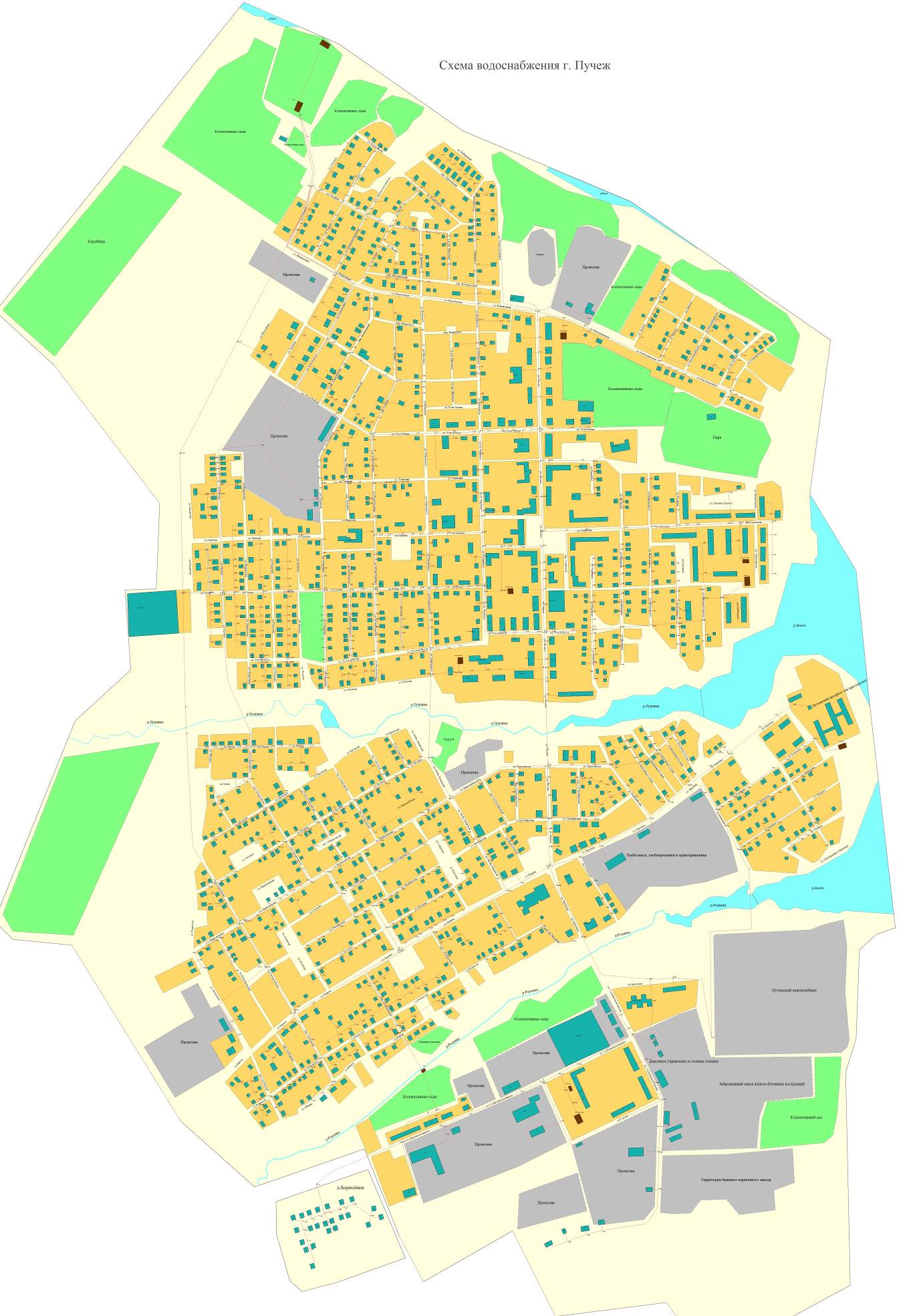 Раздел 5. Экологические аспекты мероприятий по  строительству, реконструкции и модернизации объектов централизованных систем водоснабжения.5.1. Сведения о мерах по предотвращению вредного воздействия на водный бассейн предлагаемых к строительству и реконструкции объектов централизованных систем водоснабжения при сбросе (утилизации) промывных вод.Одним из постоянных источников концентрированного загрязнения поверхностных водоемов являются сбрасываемые без обработки воды, образующиеся в результате промывки фильтровальных сооружений станций водоочистки. Находящиеся в их составе взвешенные вещества и компоненты технологических материалов, а также бактериальные загрязнения, попадая в водоем, увеличивают мутность воды, сокращают доступ света в глубину, и, как следствие, снижают интенсивность фотосинтеза, что в свою очередь приводит к уменьшению сообщества, способствующего процессам самоочищения.5.2. Сведения о мерах по предотвращению вредного воздействия на окружающую среду при реализации мероприятий по снабжению и хранению химических реагентов, используемых в водоподготовке (хлор и др.)При водоподготовке питьевой воды в качестве химических реагентов, используемых в водоподготовке, в настоящее время применяется жидкий хлор.При использовании этого реагента должны соблюдаться следующие меры безопасности:Правила обращения и хранения.- Предосторожность для безопасного обращения:С продуктом обращаться осторожно и на оборудовании, специально предназначенном для вещества. Использование индивидуальных средств защиты. Не смешивать с кислотами. Разъедает металлы. Повреждает кожу и текстиль.- Условия для безопасного хранения, включая всевозможные несовместимости:Применение жидкого хлора требует неукоснительного соблюдения "Правил по производству, транспортированию, хранению и потреблению хлора" (ПБ 09-594-03), в связи с чем затраты на обеспечение мер безопасности при использовании жидкого хлора многократно превышают затраты на само хлорирование. Затраты же на ликвидацию последствий возможной разгерметизации многотонных запасов жидкого хлора вообще не предсказуемы.Меры пожарной безопасности.- Среда пожаротушения:Среда пожаротушения - Специальных требований нет.Неподходящая среда пожаротушения - Нет - Особая опасность, исходящая от вещества или смеси:В случае пожара могут выделяться хлорсодержащие токсичные газы.- Специальные защитные меры для пожарных:В случае пожара надеть автономный дыхательный аппарат.- Особые методы:Сам продукт не является возгораемым. В случае пожара могут выделяться соединения хлора, разъедающие металл и повреждающие строения.Меры безопасности в случае утечки.- Индивидуальная защита, средства защиты и порядок действий при аварийной ситуации:Обязательное использование индивидуальных средств защиты. Люди должны находиться вдали от розлива/утечки. Должна быть обеспечена соответствующая вентиляцию.- Мероприятия по защите окружающей среды:Избегать проникновения в грунтовые почвы. Для утилизации собрать механическим способом в удобные контейнеры.- Способы и материалы при загрязнении и очистке:Для утилизации собрать механическим способом в удобные контейнеры. Небольшие розливы можно смыть обильным количеством воды для удаления продукта. Немедленно вымыть розлив/утечку.Контроль за выбросом в окружающую среду. Не должен попадать в окружающую среду.В настоящее время на головных водозаборных сооружения г. Пучеж смонтирована установка Аквахлор, которая позволит перейти к использованию в качестве реагента гипохлорит натрия (NaClO).Гипохлорит натрия (NaClO) относится к реагентам-дезинфектантам, используемым в качестве альтернативы газообразному хлору, обеспечивает эффективное обеззараживание и защиту от всех известных патогенных (болезнетворных) бактерий, вирусов, грибковых инфекций и простейших. Гипохлорит натрия применяется обычно в двух формах: товарный (технический) марки А - высококонцентрированный раствор с высоким значением pH, производимый на химических заводах, и раствор с более низкой концентрацией, производимый на месте использования в нужном количестве путем электролиза раствора поваренной соли.Переход на использование гипохлорита натрия существенно уменьшает риски, связанные с применением жидкого хлора. Тем не менее, следует помнить, что технический гипохлорит с концентрацией 14-18 % очень агрессивен из-за высокого значения pH и содержания хлора. Поэтому при обращении с ним необходимо соблюдать дополнительные меры безопасности - надевать защитные очки и специальную одежду. Применение же 0,8 % - ного гипохлорита снижает указанные риски до минимума. Безопасность населения, а также персонала, на самих водопроводных сооружениях обеспечивается исключением транспортировки больших партий реагента, хранения и дозирования высококонцентрированных растворов реагентов или газообразного хлора. При обращении с 0,8 процентным гипохлоритом также не требуется сложной индивидуальной защиты персонала.В настоящее время на головных водозаборных сооружения г. Пучеж смонтирована установка озонирования.Озон – О3, аллотропная форма кислорода, являющаяся мощным окислителем химических и других загрязняющих веществ, разрушающихся при контакте. В отличие от молекулы кислорода, молекула озона состоит из трех атомов и имеет более длинные связи между атомами кислорода. По своей реакционной способности озон занимает второе место, уступая только фтору. Озон может существовать во всех трех агрегатных состояниях. При нормальных условиях озон - газ голубоватого цвета. Температура кипения озона – 112 С, а температура плавления составляет – 192 С.Озон является бесцветным газом, молекулы которого, состоящие из трех атомов кислорода, являются нестабильными. Спустя небольшой интервал времени после образования, молекула озона распадается, возвращаясь в свое естественное состояние: молекулу кислорода, состоящую из двух атомов. При этом остаются свободные атомы кислорода, которые агрессивно стремятся присоединиться к любым инородным частицам, содержащимся в воде. При этом вода оказывается той средой, в которой бактерии и прочие органические примеси легко разлагаются под действием этих свободных атомов кислорода. Благодаря этому, озон оказывается очень сильным окислителем, и его дезинфицирующие свойства во много раз сильнее других распространенных дезинфекторов, таких как хлор. Предпочтительность использования озона в индустрии подготовки питьевой воды, обусловлена также тем фактом, что озон, в отличие от хлора, не оставляет никакого запаха, полностью разлагаясь на кислород.Озон не придает воде привкусов и запахов и обладает весьма ценным свойством самораспада – после окончания обработки озон превращается обратно в кислород. Благодаря этому передозировка озона не является проблемой. По своей сути очистка воды озоном эквивалентна многократно ускоренной процедуре природной очистки воды, протекающей в естественных условиях под действием кислорода воздуха и солнечного излучения.Раздел 6. Оценка объемов капитальных вложений в строительство, реконструкцию и модернизацию объектов централизованных систем водоснабжения.6.1. Оценка стоимости основных мероприятий по реализации схем водоснабжения.Оценка стоимости основных мероприятий по реализации схем водоснабжения указаны в таблице 6.1.1.Таблица 6.1.1.Раздел 7. Целевые показатели развития централизованных систем водоснабжения.К целевым показателям деятельности относятся следующие показатели: 1) Показатели качества воды; 2) Показатели надежности и бесперебойности водоснабжения и водоотведения; 3) Показатели качества обслуживания абонентов; 4) Показатели очистки сточных вод; 5) Показатели эффективности использования ресурсов, в том числе сокращения потерь воды (тепловой энергии в составе горячей воды) при транспортировке; 6) Соотношение цены и эффективности (улучшения качества воды или качества очистки сточных вод) реализации мероприятий инвестиционной программы; 7) Иные показатели, установленные федеральным органом исполнительной власти, осуществляющим функции по выработке государственной политики и нормативно-правовому регулированию в сфере жилищно-коммунального хозяйства.Динамика целевых показателей развития централизованной системы водоснабжения представлена в таблице 7.1.1.Таблица 7.1.1.Раздел 8. Перечень выявленных бесхозяйных объектов централизованных систем водоснабжения (в случае их выявления) и перечень организаций, уполномоченных на их эксплуатацию.Выявленные  бесхозяйные объекты централизованной системы водоснабжения в Пучежском городском поселении отсутствуют.Раздел 9. Существующее положение в сфере водоотведения поселения.9.1. Описание структуры системы сбора, очистки и отведения сточных вод на территории поселения, городского округа и деление территории поселения на эксплуатационные зоны.Водоотведение как отрасль играет большую роль в обеспечении жизнедеятельности городского поселения г. Пучеж и требует целенаправленных мероприятий по развитию надежной системы отвода сточных вод.В настоящее время отвод хозяйственно-бытовых и производственных сточных вод от зданий и сооружений г. Пучеж осуществляется по канализационным сетям, с расположенными на них пятью КНС. Затем сточные воды поступают нашесть площадок очистных сооружений. Сброс осуществляется в три водоёма – непосредственно в р. Волга, а также в её притоки – р. Пушавка и р. Родинка.Система канализации в городском поселении следующая: по самотечной сети стоки подаются на канализационные насосные станции перекачки, которые осуществляют перекачку стоков по сети трубопроводов до очистных сооружений. Для сбора и последующей транспортировке сточных вод в городском поселении эксплуатируются пять канализационно-насосных станций. На КНС установлены фекальные насосы, в количестве десяти единиц. Общая протяжённость городских канализационных сетей составляет 10,5 км. Изношенность канализационных сетей приближается к критическому уровню и составляет более 80%.Канализационно-насосные станции, эксплуатируемые  в городском поселении г. Пучеж, построены по типовому проекту. КНС разделяется на «мокрое» и «сухое» отделения. В качестве фекальных насосов используются насосные агрегаты различных марок, в количестве десяти штук. Автоматизация перекачки сточных вод организована по уровню сточных вод в мокром отделении, по достижению которого включаются фекальные насосы.  Мощность очистных сооружений г. Пучеж по проектной документации составляет 1,55 тыс. м3/сут. В настоящее время на очистных сооружениях находятся в эксплуатации пруды-отстойники. Биологическая очистка сточных вод осуществляется на очистных сооружениях МУП «Пучежская сетевая компания» №1, ОАО «Пучежский сыродельный завод» и ОБСУСО «Пучежский дом-интернат для престарелых и инвалидов».Обеспеченность жилищного, многоквартирного фонда централизованной системой канализации составляет 99,0 %. К системе централизованной канализации подключена в основном многоквартирная застройка. В частном секторе к централизованной системе водоотведения подключено 2% домов, отвод стоков от остальных домов, производится на рельеф выгреба.Карта существующего размещения объектов водоотведения представлена на рисунке 9.1.1.Рисунок 9.1.1.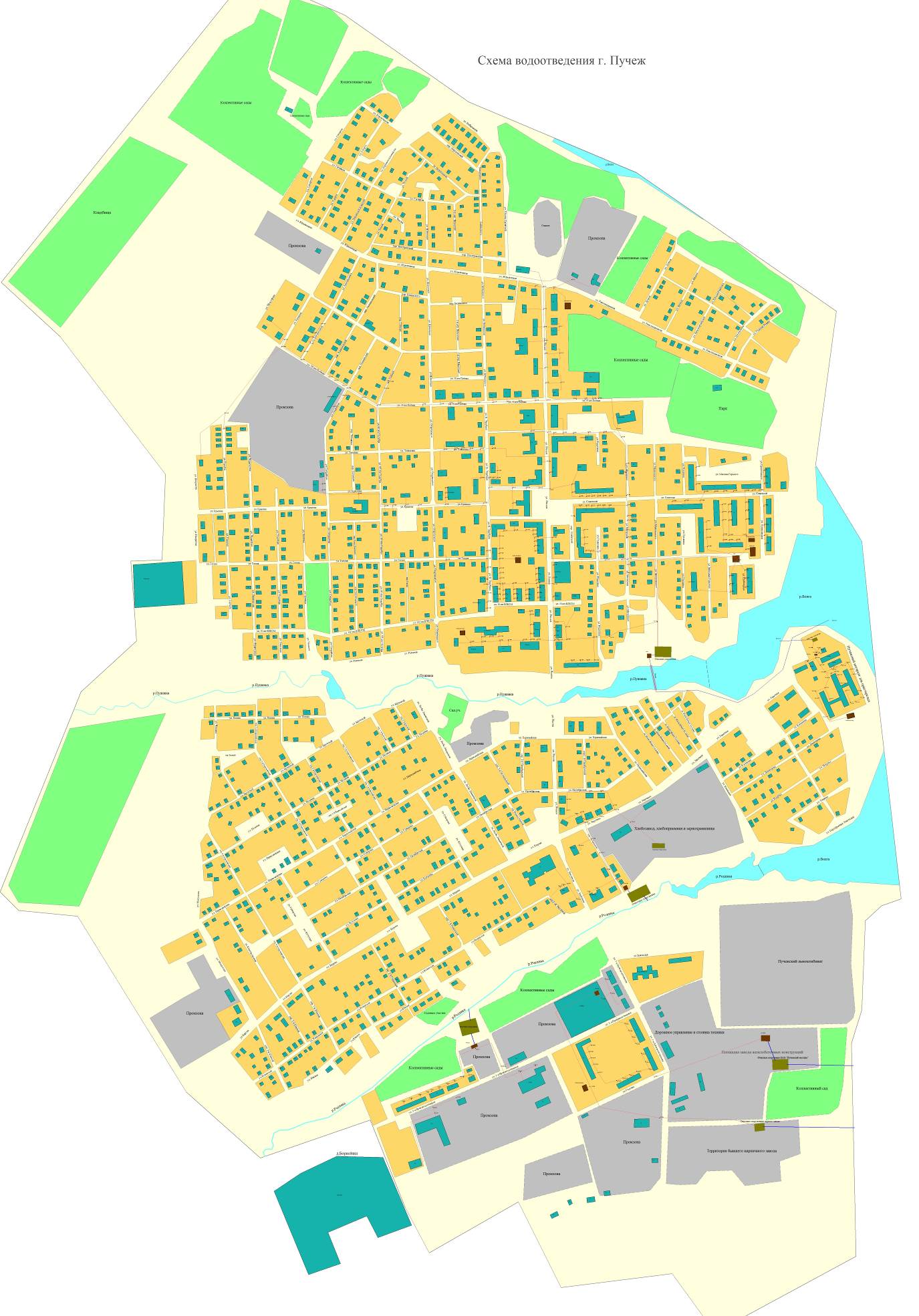 9.2. Описание результатов технического обследования централизованной системы водоотведения, включая описание существующих канализационных очистных сооружений, в том числе оценку соответствия применяемой технологической схемы очистки сточных вод требованиям обеспечения нормативов качества очистки сточных вод, определение существующего дефицита (резерва) мощностей сооружений и описание локальных очистных сооружений, создаваемых абонентами.Существующие способы обработки стоков и их осадков должны содействовать наиболее полному их использованию. Необходимо избегать таких способов обработки, которые приводят к потере ценных веществ. Осадки городских сточных вод представляют собой примеси в твёрдой фазе, выделенной из воды в результате механической, физико-химической и биологической очистки.Свежие отходы богаты органическими веществами, способными к быстрому размножению, что вызывает необходимость их предварительной обработки перед утилизацией.Стабилизация – это предотвращение загнивания осадков, основанное на изменении их физико-химических характеристик, которое сопровождается подавлением жизнедеятельности гнилостных бактерий.Стабилизация осадков достигается различными путями:1. Минерализацией органического вещества – анаэробное метановое брожение, анаэробная стабилизация, тепловая обработка, биотермическое разложение.2. Изменением активной реакции среды (повышением величины pH путём введения щелочей).В связи с изменением физико-химических характеристик осадков, стабилизация одновременно может сопровождаться:улучшением водоотдающей способности осадков (Аэробная стабилизация, тепловая обработка, введение извести);сокращением объёма;получением побочных продуктов – биогаза при анаэробном сбраживании;обеззараживанием осадков;улучшением удобрительных свойств (обработка известью, аммиаком и др.)Централизованная система водоотведения городского поселения г. Пучеж, представляет собой совокупность самотечных и напорных участков канализационных сетей, сооружений на них, пяти канализационно-насосных станций и шести действующих площадок очистных сооружений. Очистные сооружения на площадке Льнокомбината в настоящее время не эксплуатируется, в схеме централизованного водоотведения городского поселения г. Пучеж не участвуют.Хозяйственно-бытовые стоки по самотечным трубопроводам поступают на канализационно-насосные станции:- КНС очистных сооружений №1 МУП «Пучежская сетевая компания» расположенная в районе ул. 2-я Производственная;- КНС МУП «Пучежская сетевая компания» расположенная в районе ул. Грибоедова;- КНС МУП «Пучежская сетевая компания» расположенная в районе ул. Маяковского;- КНС ОБСУСО «Пучежский дом-интернат для престарелых и инвалидов» расположенная в районе ул. Заречная;- КНС ОАО «Пучежский сыродельный завод».Технические характеристики КНС представлены в таблице 9.2.1.Таблица 9.2.1.С канализационно-насосных станций, хозяйственно-бытовые стоки поступают на шесть площадок очистных сооружений. Технические характеристики очистных сооружений представлены в таблице 9.2.2.Таблица 9.2.2.На очистных сооружениях №2,3,6 технологическая схема очистки сточных вод не соответствует требованиям нормативов качества очистки сточных вод. Дефицит фактической мощности отмечен на очистных сооружениях №2, №3.9.3. Описание технологических зон водоотведения, зон централизованного и нецентрализованного водоотведения и перечень централизованных систем водоотведения.Система централизованного водоотведения включает в себя шесть технологических зон водоотведения. Каждая технологическая зона состоит из системы трубопроводов канализационных сетей, охватывающих часть городского поселения, сооружений на них и площадки очистных сооружений.Водоотведение сточных вод от населения, организаций и промышленных предприятий производится на площадки очистных сооружений. Список абонентов с разбивкой по технологическим зонам, приведен в Приложении 4.К системе централизованной канализации подключена в основном многоквартирная застройка. В частном секторе отвод стоков производится на рельеф выгреба. Частная застройка не охваченная централизованной системой водоотведения, расположена, в основном, в западной части города.9.4.Описание технической возможности утилизации осадков сточных вод на очистных сооружениях существующей централизованной системы водоотведения.Осадки сточных вод, скапливающиеся на очистных сооружениях, представляют собой водные суспензии с объемной концентрацией полидисперсной твердой фазы от 0,5 до 10%. Поэтому прежде чем направить осадки сточных вод на ликвидацию или утилизацию, их подвергают предварительной обработке для получения шлама, свойства которого обеспечивают возможность его утилизации или ликвидации с наименьшими затратами энергии и загрязнениями окружающей среды. Технологический цикл обработки осадков сточных вод, представленный на схеме, включает в себя все виды обработки, ликвидации и утилизации.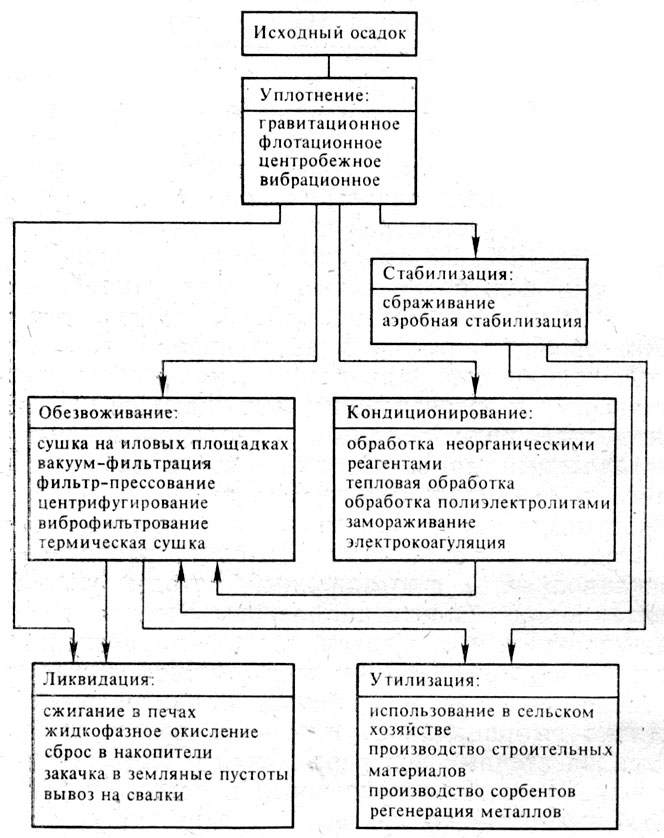 Уплотнение осадков сточных вод является первичной стадией их обработки. Наиболее распространены гравитационный и флотационный методы уплотнения. Гравитационное уплотнение осуществляется в отстойниках-уплотнителях; флотационное - в установках напорной флотации. Применяется также центробежное уплотнение осадков в циклонах и центрифугах. Перспективно вибрационное уплотнение путем фильтрования осадка сточных вод через фильтрующие перегородки или с помощью погруженных в осадок вибраторов.  Стабилизация осадков используется для разрушения биологически разлагаемой части органического вещества, что предотвращает загнивание осадков при длительном хранении на открытом воздухе (сушка на иловых площадках, использование в качестве сельскохозяйственных удобрений и т. п.). Для стабилизации осадков промышленных сточных вод применяют в основном аэробную стабилизацию – длительное аэрирование осадков в сооружениях типа аэротенков, в результате чего происходит распад основной части биологически разлагаемых веществ, подверженных гниению.На очистных сооружениях городского поселения г. Пучеж, утилизация осадков сточных вод по данной схеме не производится.9.5. Описание состояния и функционирования канализационных коллекторов и сетей, сооружений на них, включая оценку их износа и определение возможности обеспечения отвода и очистки сточных вод на существующих объектах централизованной системы водоотведения.В состав сетевого хозяйства централизованной системы водоотведения, по данным ресурсо – снабжающих организаций входит:- канализационные сети, протяженностью 10,5 км.;- канализационные насосные станции (КНС) – 5 шт.Общая протяженность канализационных сетей составляет 10,5 км. Материал трубопроводов преимущественно – керамика, диаметры трубопроводов от d=65мм, до d=200мм. Износ канализационных сетей составляет 87%, срок эксплуатации большинства участков сетей составляет более 15 лет.Общее состояние централизованной системы водоотведения обеспечивает возможность отвода сточных вод от всех абонентов, подключенных к централизованной сети.9.6. Оценка безопасности и надежности объектов централизованной системы водоотведения и их управляемости.По данным ресурсо-снабжающих организаций на объектах централизованной системы водоотведения городского поселения г. Пучеж в 2013 году было зафиксировано около 70 аварийных случаев. Подавляющее большинство аварий составляли засоры трубопроводов, вследствие неудовлетворительного состояния канализационных колодцев. 4,3% аварийных ситуаций произошло продавливание трубопроводов приведших к наполнению канализационных колодцев сточными водами. Разливов хозяйственно-бытовых сточных вод на поверхность не произошло, тем самым загрязнения почв и грунтовых вод не отмечено. Показатель надежности объектов централизованной системы водоотведения составляет 6,38 шт./км за 2013 год, что свидетельствует о большом проценте износа канализационных сетей.9.7. Оценка воздействия сбросов сточных вод через централизованную систему водоотведения на окружающую среду.Сброс сточных вод приводит к загрязнению естественных водоемов. Наиболее интенсивному антропогенному воздействию подвергаются пресные поверхностные воды суши (реки, озера, болота и др.). Не только ядовитые химические и нефтяные загрязнения, избыток органических и минеральных веществ также опасны для водных экосистем. Очень важным аспектом загрязнения водного бассейна Земли является тепловое загрязнение, которое представляет собой сброс подогретой воды с промышленных предприятий. Экологический аспект данной проблемы состоит в том, что загрязнение водоемов сточными водами приводит к изменению химического состава, нарушению круговорота веществ, разрушению естественных экосистем, исчезновению видов, генетическому ущербу.Социальный аспект состоит в том, что загрязнение природных вод приводит к нарушению качества питьевой воды, вызывает различные заболевания, население не может использовать водоемы в рекреационных целях.Очистка сточных вод в г. Пучеже осуществляется шестью комплексами очистных сооружений различной пропускной способности. Фактическая мощность очистных сооружений №2, №3, №6 не позволяет доводить принимаемые сбросы до полной, нормативной очистки сточных вод. Так же на данных комплексах очистных сооружений отсутствует система биологической очистки сточных вод, что наносит ущерб поверхностным источникам как питьевого, так и рыбохозяйственного назначения.В связи с этим в районном центре на первую очередь расчётного срока необходимо произвести работы по реконструкции сетей канализации и очистных сооружений выпуск №3 ул. Маяковского.9.8. Описание территорий муниципального образования, неохваченных централизованной системой водоотведения.К системе централизованной канализации подключена в основном многоквартирная застройка городского поселения г. Пучеж. В части усадебной застройки, отвод стоков производится в выгребные ямы. Частная застройка не охваченная централизованной системой водоотведения, расположена, в основном, в западной части города. Районы, не охваченные нецентрализованной системой водоотведения, ограниченны улицами Юрьевецкая - У.Громовой-Набережная- Северная, улицами Революционная-Дачная-Степана Разина, улицами Рылеева-Островского-Крылова-Некрасова, улицами Л. Левиковой-Попова-Чапаева-Матросова-Южная, улицами Калинина-гора Красных Текстилей-Заречная.9.9. Описание существующих технических и технологических проблем системы водоотведения поселения.Длительный срок эксплуатации, агрессивная среда, увеличение объемов перекачивания сточных вод привели к физическому износу сетей, оборудования и сооружений системы водоотведения.Частичное отсутствие систем сбора и очистки поверхностного стока в жилых зонах поселения способствует загрязнению грунтовых вод и грунтов, а также подтоплению территории.Насосные станции перекачки сточных вод и канализационные коллектора требуют реконструкции.Необходимо дальнейшее развитие системы канализации и реконструкции ряда существующих сооружений, а именно:- строительство канализационных сетей к вновь строящимся объектам строительства городского поселения;- реконструкция очистных сооружений выпуск №3 ул. Маяковского с внедрением системы полной биологической очистки и блоков доочистки и обеззараживания сточных вод.- плановый ремонт канализационных сетей в объеме до 5% от общей протяженности в год;- плановый ремонт канализационных колодцев.Раздел 10. Балансы сточных вод в системе водоотведения.10.1. Баланс поступления сточных вод в централизованную систему водоотведения и отведения стоков по технологическим зонам  водоотведения.Удельным водоотведением (или  нормой  водоотведения) называется среднесуточное (за год) количество воды, расходуемое на 1 жителя, пользующегося системой водоотведения (л/сут∙ч). На промышленных предприятиях удельным водоотведением называется количество  сточных вод, образующееся при выпуске единицы продукции. Считается, что удельное водоотведение равно удельному водопотреблению, поэтому величина удельного водоотведения принимается по СНиП 2.04.02-84 в зависимости от степени благоустройства районов и местных условий. В эту норму входит: 1. Количество воды, потребляемое в быту; 2.Количество воды, потребляемое на коммунальных предприятиях. Исключения составляют: больницы, санатории, дома отдыха, гостиницы, гаражи и промышленные предприятия. В не канализованных районах удельное водоотведение принимается из расчета 25 л/сут на 1 жителя. На промышленных предприятиях различают удельное водоотведение бытовых сточных   вод, которое равно 45 л/смену для горячих цехов (с тепловыделением более 80 кДж/ч на 1 м3) и 25 л/смену – для холодных, а также водоотведение душевых стоков – 500 л/смену при продолжительности 45 минут. Неучтенные расходы допускается принимать в размере 5% от суммарного среднесуточного водоотведения населенного пункта. Известно, что водоотведение стоков, как и водопотребление, в течение времени происходит неравномерно. Например, в ночное время водоотведение ниже, чем в дневное и т.д. Различают неравномерность суточного и часового водоотведения, которые характеризуют коэффициентами неравномерности.Баланс поступления сточных вод в централизованную систему водоотведения и отведения стоков по технологическим зонам водоотведения в 2013 году представлен в таблице 10.1.1.Таблица 10.1.1.10.2. Оценка фактического притока неорганизованного стока (сточных вод, поступающих по поверхности рельефа местности) по технологическим зонам водоотведения.Произвести оценку фактического притока неорганизованного стока по технологическим зонам водоотведения не представляется возможным ввиду отсутствия необходимого числа приборов учета.10.3. Сведения об оснащенности зданий, строений, сооружений приборами учета принимаемых сточных вод и их применении при осуществлении  коммерческих расчетов.На площадках очистных сооружений приборный учет принимаемых сточных вод не организован за исключением выпуска на очистные сооружения №4 ОБСУСО «Пучежский дом-интернат для престарелых и инвалидов», в котором установлен прибор учета сточных вод ВКТ-7. На остальных площадках очистных сооружений коммерческий учёт принимаемых сточных вод осуществляется в соответствии с действующим законодательством, и количество принятых сточных вод принимается равным количеству потреблённой воды.10.4. Результаты ретроспективного анализа за последние 10лет балансов поступления сточных вод в централизованную систему водоотведения по технологическим зонам водоотведения и по поселениям, городским округам с выделением зон дефицитов и резервов производственных мощностей.Результаты ретроспективного анализа за последние 10лет балансов поступления сточных вод в централизованную систему водоотведения по технологическим зонам водоотведения и по поселениям, городским округам с выделением зон дефицитов и резервов производственных мощностей, представлены в таблице 10.4.1.Таблица 10.4.1.10.5. Прогнозные балансы поступления сточных вод в централизованную систему водоотведения и отведения стоков по технологическим зонам водоотведения на срок не менее10 лет с учетом различных сценариев развития поселений, городских округов.Перспективные балансы водоснабжения и водоотведения рассчитываются на основе данных о планируемом изменении структуры жилого фонда, развитии коммунальной инфраструктуры и изменения численности населения, охваченного централизованными системами водоснабжения и водоотведения.Прогнозные балансы поступления сточных вод в централизованную систему водоотведения и отведения стоков по технологическим зонам водоотведения представлены в таблице 10.5.1.Таблица 10.5.1.Раздел 11. Прогноз объема сточных вод.11.1. Сведения о фактическом и ожидаемом поступлении сточных вод в централизованную систему водоотведения.Согласно данным генерального плана городского поселения г. Пучеж, численность постоянно проживающего населения в г. Пучеж за последние 10 лет стабильно уменьшается.Фактическое и ожидаемое поступление сточных вод в централизованную систему водоотведения рассчитано исходя из динамики снижения численности населения городского поселения принятого на конец расчетного периода в соответствии с прогнозами генерального плана городского поселения г. Пучеж.Таблица 11.1.11.2. Описание структуры централизованной системы водоотведения (эксплуатационные и технологические зоны).Система централизованного водоотведения городского поселения г. Пучеж включает в себя шесть технологических зон водоотведения. Каждая технологическая зона состоит из системы трубопроводов канализационных сетей, охватывающих часть городского поселения, сооружений на них и площадки очистных сооружений.Водоотведение сточных вод от населения, организаций и промышленных предприятий производится на площадки очистных сооружений. К системе централизованной канализации подключена в основном многоквартирная застройка.11.3. Расчет требуемой мощности очистных сооружений исходя из данных о расчетном расходе сточных вод, дефицита (резерва) мощностей по технологическим зонам сооружений водоотведения с разбивкой по годам.Расчет требуемой мощности водозаборных и очистных сооружений, исходя из данных о перспективном потреблении, представлен в таблице 11.3.1.Таблица 11.3.1.На очистных сооружениях №3 требуемая мощность очистных сооружений превышает проектную, это является одной из причин реконструкции очистных сооружений (выпуск №3 ул. Маяковского).11.4. Результаты анализа гидравлических режимов и режимов работы элементов централизованной системы водоотведения.Отвод и транспортировка стоков от абонентов производится через систему самотечных трубопроводов и систему канализационных насосных станций. Из насосных станций стоки транспортируются по напорным трубопроводам в магистральные коллекторы.Канализационные насосные станции (КНС) предназначены для обеспечения подачи сточных вод (т.е. перекачки и подъема) в систему канализации. КНС откачивают хозяйственно-бытовые, ливневые воды, сточные воды. Канализационную станцию размещают в конце главного самотечного коллектора, т.е. в наиболее пониженной зоне канализируемой территории, куда целесообразно отдавать сточную воду самотеком. Место расположения насосной станции выбрано с учетом возможности устройства аварийного выпуска.В общем виде КНС представляет собой здание, имеющее подземную и надземную части. Подземная часть имеет два отделения: приемной (грабельное) и через разделительную перегородку машинный зал. В приемное отделение стоки поступают по самотечному коллектору различных диаметров, где происходит первичная очистка (отделение) стоков от грубого мусора, загрязнений с помощью механического устройства – граблей, решеток, дробилок. КНС оборудованы центробежными горизонтальными насосными агрегатами. При выборе насосов учитывается объем перекачиваемых стоков, равномерность их поступления.11.5. Анализ резервов производственных мощностей очистных сооружений системы водоотведения и возможности расширения зоны и их действия.Расчет требуемой мощности водозаборных и очистных сооружений, исходя из данных о перспективном потреблении, представлен в таблице 11.5.1.Таблица 11.5.1.На очистных сооружениях №3 требуемая мощность очистных сооружений превышает проектную, дефицит мощности составляет 0,04 тыс.м3/сут. это является одной из причин реконструкции очистных сооружений (выпуск №3 ул. Маяковского).Раздел 12. Предложения по строительству, реконструкции и модернизации (техническому перевооружению) объектов централизованной системы водоотведения.12.1. Основные направления, принципы, задачи и целевые показатели развития централизованной системы водоотведения.Основными целями и задачами является достижение:- повышенной надёжности (бесперебойности) снабжения потребителей, снижение количества аварий на сетях водоотведения, снижение износа систем коммунальной инфраструктуры, снижения уровня потерь в системах водоотведения;- сбалансированности системы коммунальной инфраструктуры: повышение уровня загрузки оборудования в системах водоотведения, максимальное обеспечение системы водоотведения приборами учёта;- обеспечение доступности услуг водоотведения для потребителей: доступность централизованного водоотведения для потребителей жилых домов и организаций, дополнительные объёмы ресурса по подключаемым объектам;- повышение уровня очистки сточных вод.12.2. Перечень основных мероприятий по реализации схем водоотведения с разбивкой по годам, включая технические обоснования этих мероприятий.Перечень основных мероприятий по реализации схем водоснабжения представлен в таблице 12.2.1.Таблица 12.2.1.12.3. Технические обоснования основных мероприятий по реализации схем водоотведения.Городские системы канализаций периодически нуждаются в ремонте. Неполадки в системе канализационных трубопроводов обычно устраняются работниками жилищно-коммунального хозяйства с немалой затратой финансовых средств и трудовых ресурсов. Надежная, качественная работа канализационных систем – одна из важнейших задач любого городского хозяйства. Любые неполадки в работе городских канализаций могут обернуться не только существенным нарушением нормального ритма жизни горожан, работы предприятий и организаций, но и утечке агрессивных сред, заражению почвы, грунтовых вод, ухудшению общей санитарно-эпидемиологической обстановки в районе аварии. Поэтому ремонт канализации относится к наиболее востребованной области услуг, которые должны проводиться своевременно, регулярно и достаточно оперативно.Обслуживание канализационных систем, плановое или аварийное, очистка, ремонт должны проводиться только специалистами с применением профессионального оборудования. Пренебрежение регулярной очисткой канализационных сетей непременно приведет к снижению пропускной способности, уменьшению сечения трубопровода, а впоследствии это грозит его выходом из строя. Для ремонта и очистки канализации применяется множество методов. Устранение засоров может осуществляться гидродинамическим, термическим, механическим и химическим методом прочистки труб.Техническим обоснованием основных мероприятий по реализации схемы водоотведения являются повышение уровня очистки сточных вод, подключение новых абонентов к системе централизованного водоотведения, поддержание канализационных сетей и сооружений на них в надлежащем техническом состоянии, оборудование очистных сооружений приборами коммерческого учета сточных вод.12.4. Сведения о вновь строящихся, реконструируемых и предлагаемых к выводу из эксплуатации объектах централизованной системы водоотведения.Перечень мероприятий по развитию системы водоотведения городского поселения г. Пучеж на 2014-2024 годы:- реконструкция очистных сооружений выпуск №3 ул. Маяковского;- объединение двух площадок очистных сооружений по ул. Заречная с выводом из эксплуатации очистных сооружений ОАО «Пучежский хлебозавод»;- строительство трубопровода для жилого дома ул. Островского, д.1;- строительство трубопровода для в летнем парке по ул. 30 лет Победы.12.5. Сведения о развитии систем диспетчеризации, телемеханизации и об автоматизированных системах управления режимами водоотведения на объектах организаций, осуществляющих водоотведение.Телемеханизация диспетчерского управления является основным техническим средством диспетчеризации, позволяющим:наиболее полно, непрерывно и в компактной форме отображать на ПУ технологический процесс;быстро и на значительные расстояния передавать между ПУ и контролируемыми пунктами (КП) большие объемы распорядительной и известительной информации;кроме оперативной информации передавать диспетчеру производственно-статистическую информацию, а также интегральные значения технологических параметров;обеспечивать передачу в АСУ ТП водоотведения необходимого объема информации;осуществлять телеавтоматическую работу сооружений и агрегатов, удаленных на значительные расстояния;использовать минимальное количество линий связи;регистрировать и документировать значения технологических параметров и события в технологическом процессе.Развитие систем диспетчеризации, телемеханизации и автоматизированных систем управления режимами водоотведения на объектах городского поселениягород Пучеж, не предусмотрено.12.6. Описание вариантов маршрутов прохождения трубопроводов (трасс) по территории поселения, городского округа, расположения намечаемых площадок под строительство сооружений водоотведения и их обоснование.Размещение сетей в поперечном профиле улиц должно согласовываться с расположением других подземных сооружений для предохранения соседних коммуникаций от повреждения при авариях и производстве строительных и ремонтных работ. В связи с устройством усовершенствованных проездов на бетонном основании инженерные сети следует укладывать в зеленой или технической полосе проездов, под уширенными тротуарами и внутри кварталов способом совмещенных прокладок нескольких трубопроводов в одной траншее. Этот способ может снизить стоимость строительства сетей примерно на 3 - 7% против стоимости раздельных прокладок тех же сетей, так как расстояние между трубопроводами уменьшается.Сети трассируют параллельно красным линиям застройки, а при одностороннем размещении сети - по той стороне улицы, на которой имеется меньшее число подземных сетей и больше присоединений к водопроводу. На проездах шириной 30 м и более сети трассируют по обеим сторонам улицы, если это оправдывается экономическими расчетами.Расположение сетей по отношению к зданиям и подземным сооружениям должно обеспечить возможность производства работ по укладке и ремонту сетей и защиту смежных трубопроводов при авариях, а также не допускать подмыва фундаментов зданий и подземных сооружений при повреждениях канализационных трубопроводов и исключить возможность попадания сточных вод в водопроводные сети.Расстояние в свету между наружными стенками трубопроводов и колодцев или камер должно быть не менее 0,15 м.При параллельной прокладке канализационных труб на одном уровне с водопроводными расстояние между стенками трубопроводов должно быть не менее 1,5 м при водопроводных трубах диаметром до 200 мм и не менее 3 м при трубах большего диаметра. Если канализационные трубы укладываются на 0,5 м выше водопроводных, то расстояние (в плане) между стенками трубопроводов в водопроницаемых грунтах должно быть не менее 5 м.При траншейной прокладке сетей параллельно трамвайным и железнодорожным путям расстояние в плане от бровки траншей до оси рельса внутризаводских и трамвайных путей должно быть не менее 1,5 м, до оси ближайшего железнодорожного пути - не менее 4 м (но во всех случаях не менее чем на глубину траншеи от подошвы насыпи), до бордюрного камня автомобильных дорог - не менее 1,5 или 1 и до бровки кювета либо подошвы насыпи.Канализационные трубопроводы при пересечении с хозяйственно-питьевыми водопроводными линиями, как правило, должны укладываться ниже водопроводных труб, при этом расстояние между стенками труб по вертикали должно быть не менее 0,4 м. Это требование может не соблюдаться при укладке водопроводных линий из металлических труб в кожухах (футлярах), Длина защищенных участков в каждую сторону от места пересечения должна быть в глинистых грунтах не менее 3 м, а в фильтрующих грунтах — 10 м.Пересечение водопроводов дворовыми участками канализационных сетей допускается и над водопроводными линиями без соблюдения приведенных выше требований. В этом случае расстояние между стенками труб по вертикали должно быть не менее 0,5 м,При очень развитом подземном хозяйстве под магистральными проездами крупных городов и промышленных предприятий или под проездами с интенсивным движением все инженерные сети, за исключением газопроводов, прокладывают в сборных железобетонных проходных коллекторных туннелях для подземных коммуникацийПрокладка подземных сетей в туннелях позволяет ремонтировать коммуникации без вскрытия проезжей части улиц и упрощает их эксплуатацию.Коллекторы для подземных коммуникаций при открытом способе производства земляных работ устраивают прямоугольного сечения от 170х180 до 240х250 см из сборных железобетонных элементов, а при щитовой проходке - круглого сечения из железобетонных блоков-тюбингов.Трассировка маршрута прохождения канализационных сетей для канализования планируемых к строительству объектов социально-культурного и жилого назначения определяется на этапе проектирования данных объектов.12.7. Границы и характеристики охранных зон сетей и сооружений централизованной системы водоотведения.В соответствии с требованиями СанПиН 2.2.1/2.1.1.1200-03 “Санитарно-защитные зоны и санитарная классификация предприятий, сооружений и иных объектов” и другими нормативными документами в целях обеспечения безопасности населения вокруг объектов и производств, являющихся источниками воздействия на среду обитания и здоровье человека, устанавливается специальная территория с особым режимом использования - санитарно-защитная зона (СЗЗ).Режимом территории СЗЗ запрещено размещение на ее территории жилой застройки, ландшафтно-рекреационных зон, зон отдыха, территорий садоводческих товариществ и коттеджной застройки, коллективных или индивидуальных дачных и садово-огородных участков, а также другие территории с нормируемыми показателями качества среды обитания; спортивных сооружений, детских площадок, образовательных и детских учреждений, лечебно-профилактических и оздоровительных учреждений общего пользования.Чрезвычайно важным мероприятием по охране поверхностных вод является организация водоохранных зон и прибрежных защитных полос вдоль рек. Водоохранные зоны и прибрежные защитные полосы устанавливаются в соответствии с Водным кодексом.В целях охраны и рационального использования водных ресурсов в городском поселении г. Пучеж  предусматривается:- дальнейшее развитие системы централизованной канализации;- строительство, реконструкция, ремонт существующих очистных сооружений; - организация и обустройство водоохранных зон и прибрежных защитных полос;- организация регулярного гидромониторинга поверхностных водных объектов.12.8. Границы планируемых зон размещения объектов централизованной системы водоотведения.Схемой водоснабжения и водоотведения городского поселения г. Пучеж предусматривается подключение к системе централизованного водоснабжения и водоотведения вновь строящегося жилого дома по ул. Островского, д.1 и объекта социально-культурного назначения в районе городского парка (северо-восточная часть города).Трассировка маршрута прохождения трубопроводов холодной воды для водоснабжения и водоотведения планируемых к строительству объектов социально-культурного и жилого назначения определяется на этапе проектирования данных объектов.Раздел 13. Экологические аспекты мероприятий по строительству и реконструкции объектов централизованной системы водоотведения.13.1. Сведения о мероприятиях, содержащихся в планах по снижению сбросов загрязняющих веществ, иных веществ и микроорганизмов в поверхностные водные объекты, подземные водные объекты и на водозаборные площади.Схемой водоснабжения и водоотведения городского поселения г. Пучеж предусматривается ряд мероприятий по реконструкции и ремонту объектов централизованного водоотведения:- реконструкция очистных сооружений (выпуск №3, ул. Маяковского);- плановый ремонт канализационных сетей;- плановый ремонт канализационных колодцев.Целью данных мероприятий является снижение концентрации, количества (массы) загрязняющих веществ, иных веществ и микроорганизмов, содержащихся в составе сточных вод, предотвращение разливов хозяйственно-бытовых сточных вод на поверхность и загрязнения почв и грунтовых вод.13.2. Сведения о применении методов, безопасных для окружающей среды, при утилизации осадков сточных вод.Для многих городов, населенных пунктов и промышленных предприятий весьма острой является проблема обработки и утилизации осадков. Часто осадки в необработанном виде в течение десятков лет сливались на перегруженные иловые площадки, в отвалы, карьеры, что привело к нарушению экологической безопасности и условий жизни населения.На сегодняшний день на большинстве станций очистки сточных вод образуется огромное количество частично обезвоженного и недостаточно стабилизированного осадка. Обработка осадков сточных вод должна проводиться в целях максимального уменьшения их объемов и подготовки к последующему размещению, использованию или утилизации при обеспечении поддержания санитарного состояния окружающей среды или восстановления ее благоприятного состояния.Для сохранения надлежащего санитарно-эпидемиологического и экологического состояния крупных городов необходимо незамедлительно решить вопрос рекультивации иловых площадок в черте города. Реализация инженерных мероприятий по возврату выведенных из оборота земель в черте города помимо экологического значения имеет высокую экономическую и социальную значимость: осадок должен быть удален, переработан и безопасно утилизирован, а освобожденная территория рекультивирована под жилищное строительство или другое рациональное использование.Утилизацию осадков сточных вод следует производить в соответствии со СНиП 2.04.03-85 «Канализация. Наружные сети и сооружения» и СанПиН 2.1.7.573-96 «Гигиенические требования к использованию сточных вод и их осадков».Раздел 14. Оценка потребности в капитальных вложениях в строительство, реконструкцию и модернизацию объектов централизованной системы водоотведения.Оценка потребности в капитальных вложениях в строительство, реконструкцию и модернизацию объектов централизованной системы водоотведения представлена в таблице 14.1.1.Таблица 14.1.1.Раздел 15. Целевые показатели развития централизованной системы водоотведения.К целевым показателям деятельности относятся следующие показатели: 1) Показатели качества воды; 2) Показатели надежности и бесперебойности водоснабжения и водоотведения; 3) Показатели качества обслуживания абонентов; 4) Показатели очистки сточных вод; 5) Показатели эффективности использования ресурсов, в том числе сокращения потерь воды (тепловой энергии в составе горячей воды) при транспортировке; 6) Соотношение цены и эффективности (улучшения качества воды или качества очистки сточных вод) реализации мероприятий инвестиционной программы; 7) Иные показатели, установленные федеральным органом исполнительной власти, осуществляющим функции по выработке государственной политики и нормативно-правовому регулированию в сфере жилищно-коммунального хозяйства.Динамика целевых показателей развития централизованной системы водоснабжения представлена в таблице 15.1.1.Таблица 15.1.1.Раздел 16. Перечень выявленных бесхозяйных объектов централизованной системы водоотведения (в случае их выявления) и перечень организаций, уполномоченных на их эксплуатацию.Выявленные  бесхозяйные объекты централизованной системы водоотведения в Пучежском городском поселении отсутствуют.СПИСОК ЛИТЕРАТУРЫФедеральный закон от 7 декабря 2011 г. № 416-ФЗ «О водоснабжении и водоотведении».Федеральный закон от 30 декабря 2004 года № 210-ФЗ «Об основах регулирования тарифов организаций коммунального комплекса»;Водный кодекс Российской Федерации.СП 31.13330.2012 «Водоснабжение. Наружные сети и сооружения». Актуализированная редакция СНИП 2.04.02-84* Приказ Министерства регионального развития Российской Федерации от 29 декабря 2011 года № 635/14;СП 32.13330.2012 «Канализация.  Наружные сети и сооружения». Актуализированная редакция СНИП 2.04.03-85* Приказ Министерства регионального развития Российской Федерации № 635/11 СП (Свод правил) от 29 декабря 2011 года      № 13330 2012;СНиП 2.04.01-85* «Внутренний водопровод и канализация зданий» (Официальное издание, М.: ГУП ЦПП, 2003.Дата редакции: 01.01.2003);Приказ Министерства регионального развития Российской Федерации от 6 мая 2011 года № 204 «О разработке программ комплексного развития систем коммунальной инфраструктуры муниципальных образований»;Постановление Правительства Российской Федерации от 23.05.2006г.  №306 «Об утверждении правил установления и определения нормативов потребления коммунальных услуг»;Постановление Правительства Российской Федерации от 28.03.2012 г. № 258 «О внесении изменений в Правила установления и определения нормативов потребления коммунальных услуг»; Постановление Правительства Российской Федерации от 06.05.2011г. № 354 «О предоставлении коммунальных услуг собственникам и пользователям помещений в многоквартирных домах и жилых домов».ПРИЛОЖЕНИЯПриложение 1.Материальные характеристики сетей водоснабжения.Приложение 2.Материальные характеристики сетей водоотведения.Приложение 3.Контур водоотведения на очистные сооружения ОБСУСО «Пучежский дом-интернат для престарелых и инвалидов» район ул. Заречная.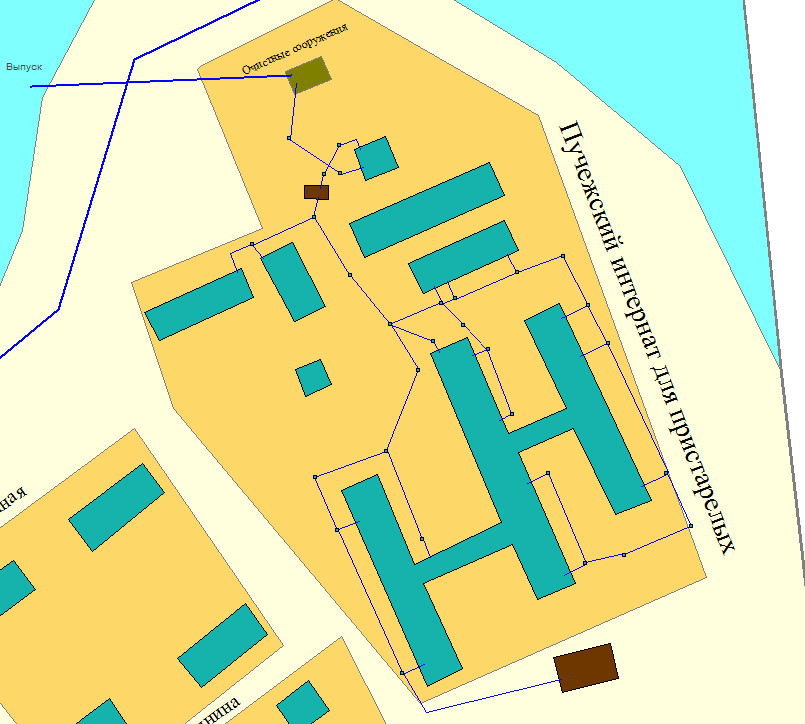 Контур водоотведения на очистные сооружения №1 МУП «Пучежская сетевая компания» район ул. 2-я Производственная.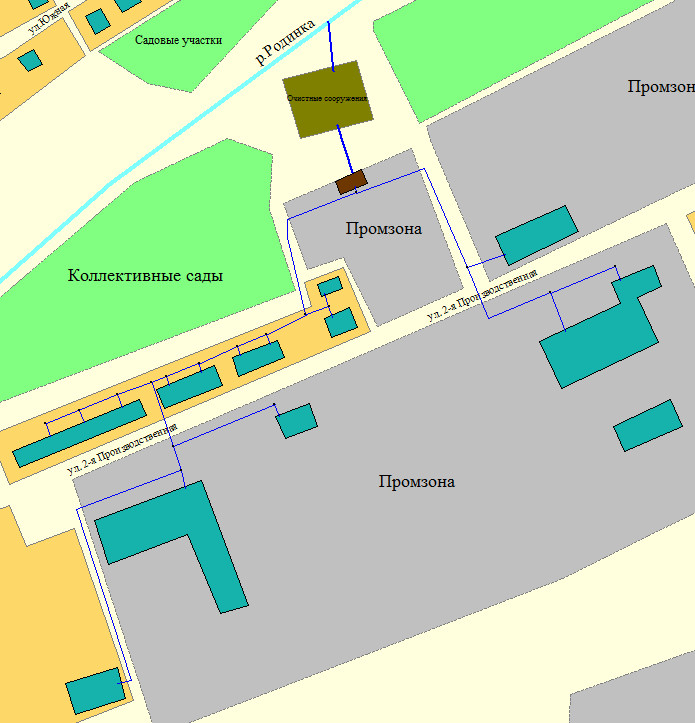 Контур водоотведения на очистные сооружения ОАО «Пучежский сыродельный завод».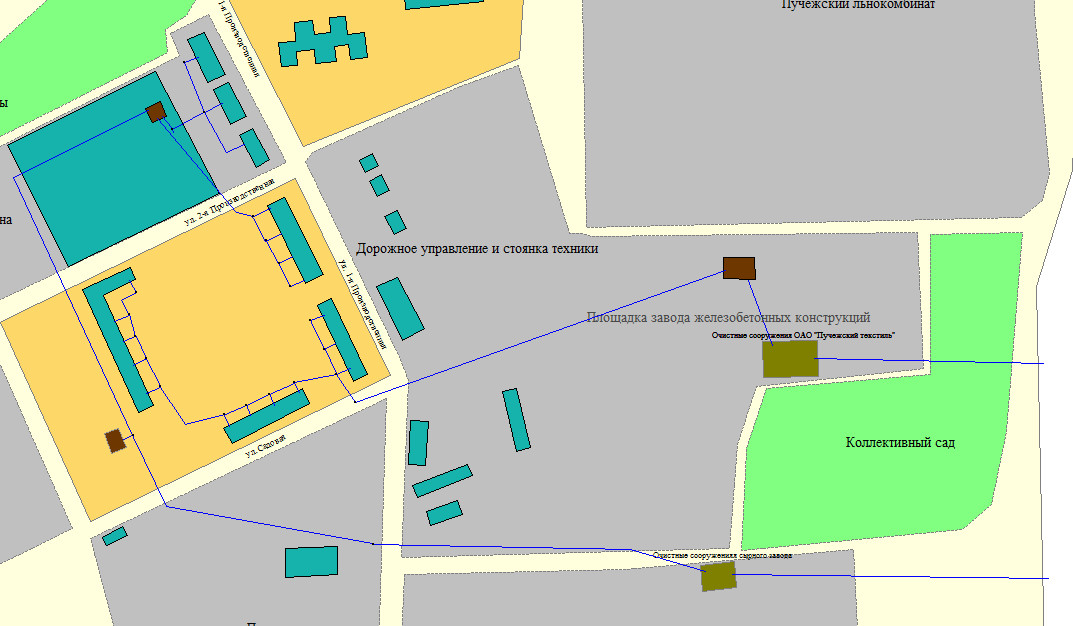 Контур водоотведения на очистные сооружения ОАО «Пучежский хлебокомбинат».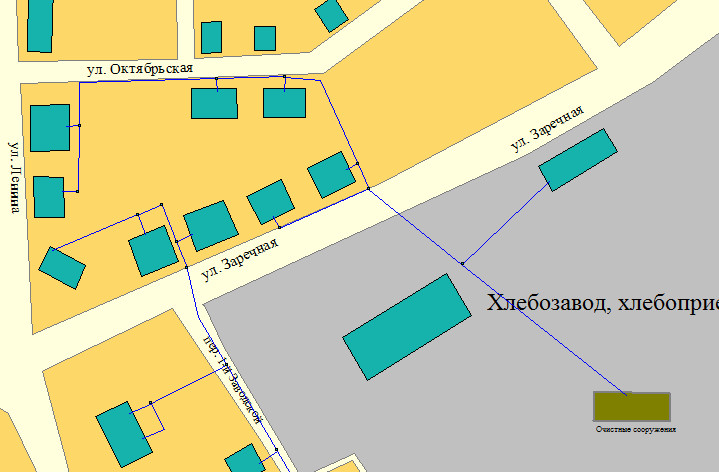 Контур водоотведения на очистные сооружения №2 МУП «Пучежская сетевая компания» район ул. Грибоедова.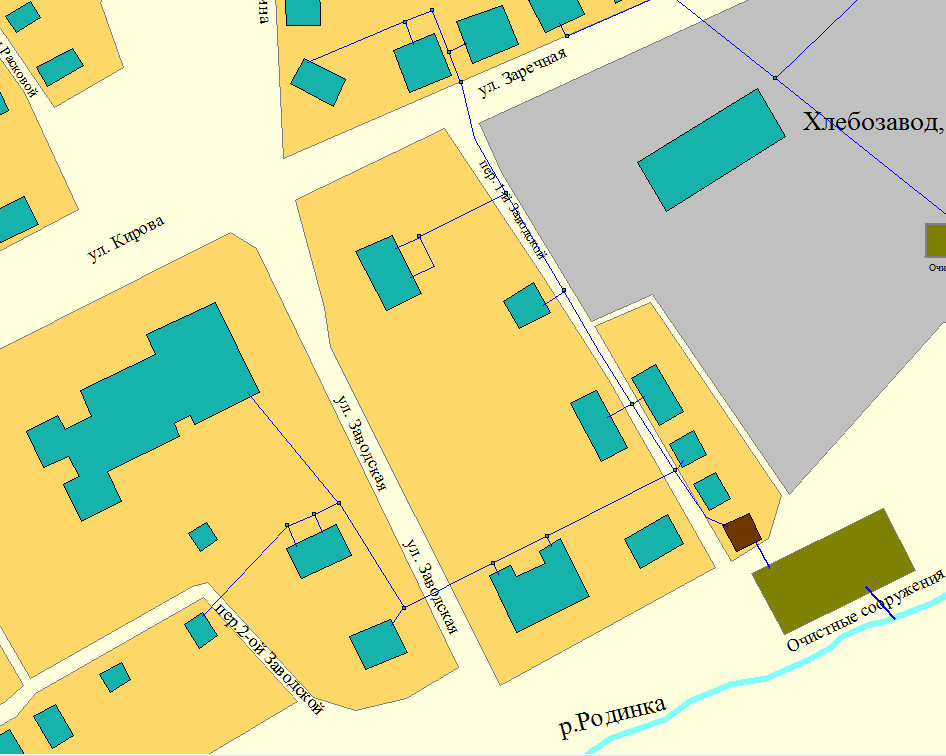 Контур водоотведения на очистные сооружения №2 МУП «Пучежская сетевая компания» район ул. Маяковского.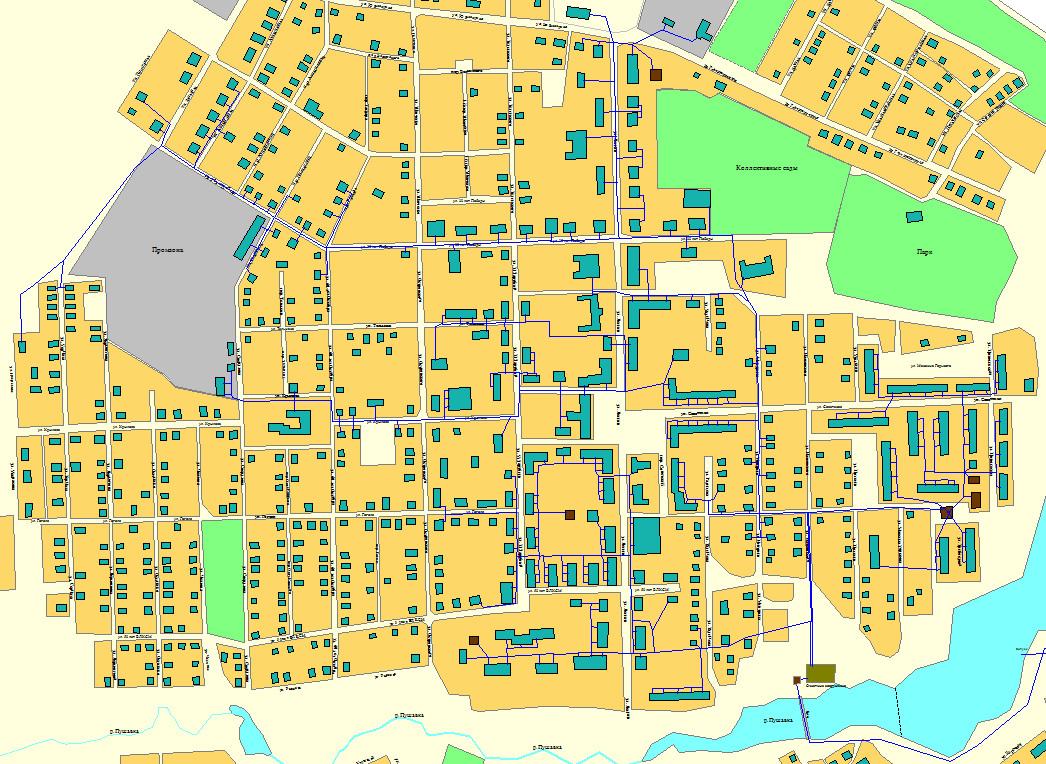 № п/пМесто установкиМарка и тип основного оборудованияКол-воУстановленная мощность единичного оборудования, кВтНапор, м в. ст.Производительность, м. куб1.Головные водозаборные сооружения, станция I подъёмаСД-320250401602.Головные водозаборные сооружения, станция II подъёмаСД-320250401603.ПНС (ул. 2я Производственная)YBARA1320304.ПНС (ул. 1я Производственная д. 6)Colpega10,88305.ПНС (ул. 1я Производственная д. 8)Colpega10,88306.ПНС (ул. Садовая д. 4)Colpega10,8830Дата данных о численности населенияЧисленность населения, челУменьшение численности населения по сравнению с предыдущими данными, чел.01.01.20031031901.01.200410105214 (2,1%)01.01.20059988117 (1,2%)01.01.20069791197 (2,0%)01.01.20079634157 (1,6%)01.01.20089506128 (1,3%)01.01.20099354152 (1,6%)01.01.20109158196 (2,1%)01.01.20118541617 (6,7%)01.01.20128154387 (4,5%)Наименование объектаПлощадь строительстваПоследовательность выполнения мероприятий (поэтапно)Жилая застройкаЖилая застройкаЖилая застройкаЖилой многоквартирный дом на пересечении улиц 30 лет Победы и Островского2,2 тыс. кв.м.1 очередьЖилые индивидуальные дома в кварталах юго-западной части города3 тыс. кв.м           1 очередьЖилые индивидуальные дома в кварталах западной части города2 тыс. кв.м1 очередьЖилые индивидуальные дома в кварталах западной части города2 тыс. кв.м2 очередьЖилые индивидуальные дома в кварталах южной части города4 тыс. кв.м2 очередьОбъекты соцкультбытаОбъекты соцкультбытаОбъекты соцкультбытаПравославный храм в летнем парке по ул. 30 лет Победы0,4 тыс. кв.м.1 очередьТуристско-гостиничный комплекс Дом рыбака0,4 тыс. кв.м.1 очередьФизкультурно-оздоровительный комплекс  3 тыс. кв.м.2 очередьЦентр водных видов спорта и туризма6 тыс. кв.м.2 очередьАквапарк2 тыс. кв.м.2 очередьПоказателиЕд. изм.Факт в годПоднято водытыс. м3417,938Потери при подъёметыс. м30,0Расход на собственные нуждытыс. м30,876Отпуск в сетьтыс. м3417,062Потери в сетитыс. м392,192Потери в сети%22,09Реализациятыс. м3321,179ПоказателиЕд. изм.Факт 2013 г.Выработано горячей водыГкал4655,3Отпуск в сетьГкал4655,3Потери в сетиГкал1294,17Потери в сети%27,8РеализацияГкал3361,13ПоказателиЕд. изм.Факт в годФакт мах сут.Поднято водытыс. м3417,9381,149Потери при подъёметыс. м30,00,0Расход на собственные нуждытыс. м30,8760,002Отпуск в сетьтыс. м3417,0621,147Потери в сетитыс. м392,1920,254Потери в сети%22,0922,09Реализациятыс. м3321,1790,883ПоказателиЕд. изм.ул. 2-я Производственная, д.9ул. П. Зарубинаул. Островскогоул. ЗаречнаяВыработано горячей водыГкал293,52395,75335,281631,12Расход на собственные нуждыГкал0,00,00,00,0Отпуск в сетьГкал293,52395,75335,281631,12Потери в сетиГкал108,0711,5374,09428,99Потери в сети%36,829,722,126,3РеализацияГкал185,491684,22261,191202,13Группа потребителейЕд.изм.Натуральный объём, м32013 г.Удельный вес,%Населениетыс.м3203,62863,4Бюджетные организациитыс.м338,52411,99Промышленные предприятиятыс.м379,02824,61Итоготыс.м3321,179100,0Группа потребителейЕд. изм.Натуральный объём, Гкал2013 г.Удельный вес,%НаселениеГкал2199,1565,98Бюджетные организацииГкал1110,8933,33Промышленные предприятияГкал22,990,69ИтогоГкал3333,03100,0Степень благоустройства многоквартирных и жилых домовНорматив потребления коммунальных услуг в помещениях многоквартирных и жилых домов при отсутствии приборов учета коммунальных услугНорматив потребления коммунальных услуг в помещениях многоквартирных и жилых домов при отсутствии приборов учета коммунальных услугНорматив потребления коммунальных услуг в помещениях многоквартирных и жилых домов при отсутствии приборов учета коммунальных услугНорматив потребления коммунальных услуг в помещениях многоквартирных и жилых домов при отсутствии приборов учета коммунальных услугНорматив потребления коммунальных услуг на общедомовые нужды в многоквартирных домах при отсутствии приборов учета коммунальных услугНорматив потребления коммунальных услуг на общедомовые нужды в многоквартирных домах при отсутствии приборов учета коммунальных услугНорматив потребления коммунальных услуг на общедомовые нужды в многоквартирных домах при отсутствии приборов учета коммунальных услугНорматив потребления коммунальных услуг на общедомовые нужды в многоквартирных домах при отсутствии приборов учета коммунальных услугНорматив потребления коммунальных услуг на общедомовые нужды в многоквартирных домах при отсутствии приборов учета коммунальных услугСтепень благоустройства многоквартирных и жилых домовЕд. изм.в том числев том числев том числеЭтажность зданийЕд. изм.в том числев том числев том числеСтепень благоустройства многоквартирных и жилых домовЕд. изм.по ХВСпо ГВСпо водоотв.Этажность зданийЕд. изм.по ХВСпо ГВСпо водоотв.Централизованное ГВС и ХВС, водоотведение в многоквартирных и жилых домах, оборудованных ваннами с душем, раковинами, кухонными мойками, унитазамим3 на 1 человека в месяц4,993,898,881-2-этажныем3 в месяц на 1 м2 общей площади помещений, входящих в состав общего имущества в многоквартирном доме0,0930,0770,170Централизованное ГВС и ХВС, водоотведение в многоквартирных и жилых домах, оборудованных ваннами с душем, раковинами, кухонными мойками, унитазамим3 на 1 человека в месяц4,993,898,883-5-этажныем3 в месяц на 1 м2 общей площади помещений, входящих в состав общего имущества в многоквартирном доме0,1350,1100,245Централизованное ГВС и ХВС, водоотведение в многоквартирных и жилых домах, оборудованных ваннами с душем, раковинами, кухонными мойками, унитазамим3 на 1 человека в месяц4,993,898,886-этажные и вышем3 в месяц на 1 м2 общей площади помещений, входящих в состав общего имущества в многоквартирном доме0,2200,1760,396Централизованное ГВС и ХВС, водоотведение в многоквартирных и жилых домах, оборудованных ваннами без душа, раковинами, кухонными мойками, унитазамим3 на 1 человека в месяц4,273,017,281-2-этажныем3 в месяц на 1 м2 общей площади помещений, входящих в состав общего имущества в многоквартирном доме0,0820,0640,146Централизованное ГВС и ХВС, водоотведение в многоквартирных и жилых домах, оборудованных ваннами без душа, раковинами, кухонными мойками, унитазамим3 на 1 человека в месяц4,273,017,283-5-этажныем3 в месяц на 1 м2 общей площади помещений, входящих в состав общего имущества в многоквартирном доме0,1270,1000,227Централизованное ГВС и ХВС, водоотведение в многоквартирных и жилых домах, оборудованных ваннами без душа, раковинами, кухонными мойками, унитазамим3 на 1 человека в месяц4,273,017,286-этажные и вышем3 в месяц на 1 м2 общей площади помещений, входящих в состав общего имущества в многоквартирном домеЦентрализованное ГВС и ХВС, водоотведение в многоквартирных и жилых домах, оборудованных душами, раковинами, кухонными мойками, унитазамим3 на 1 человека в месяц3,552,135,681-2-этажныем3 в месяц на 1 м2общей площади помещений, входящих в состав общего имущества в многоквартирном доме0,0720,0510,123Централизованное ГВС и ХВС, водоотведение в многоквартирных и жилых домах, оборудованных душами, раковинами, кухонными мойками, унитазамим3 на 1 человека в месяц3,552,135,683-5-этажныем3 в месяц на 1 м2общей площади помещений, входящих в состав общего имущества в многоквартирном доме0,1020,0700,172Централизованное ГВС и ХВС, водоотведение в многоквартирных и жилых домах, оборудованных душами, раковинами, кухонными мойками, унитазамим3 на 1 человека в месяц3,552,135,686-этажные и вышем3 в месяц на 1 м2общей площади помещений, входящих в состав общего имущества в многоквартирном доме0,1630,1070,270Централизованное ГВС и ХВС, водоотведение в многоквартирных и жилых домах, оборудованных раковинами, кухонными мойками, унитазамим3 на 1 человека в месяц2,821,264,081-2-этажныем3 в месяц на 1 м2 общей площади помещений, входящих в состав общего имущества в многоквартирном доме0,0610,0380,099Централизованное ГВС и ХВС, водоотведение в многоквартирных и жилых домах, оборудованных раковинами, кухонными мойками, унитазамим3 на 1 человека в месяц2,821,264,083-5-этажныем3 в месяц на 1 м2 общей площади помещений, входящих в состав общего имущества в многоквартирном доме0,0850,0490,134Централизованное ГВС и ХВС, водоотведение, при наличии внутриквартирных газовых водонагревателей в многоквартирных и жилых домах, оборудованных ваннами с душем, раковинами, кухонными мойками, унитазамим3 на 1 человека в месяц8,880,008,881-2-этажныем3 в месяц на 1 м2 общей площади помещений, входящих в состав общего имущества в многоквартирном доме0,1490,0000,149Централизованное ГВС и ХВС, водоотведение, при наличии внутриквартирных газовых водонагревателей в многоквартирных и жилых домах, оборудованных ваннами с душем, раковинами, кухонными мойками, унитазамим3 на 1 человека в месяц8,880,008,883-5-этажныем3 в месяц на 1 м2 общей площади помещений, входящих в состав общего имущества в многоквартирном доме0,2240,0000,224Централизованное ГВС и ХВС, водоотведение, при наличии внутриквартирных газовых водонагревателей в многоквартирных и жилых домах, оборудованных ваннами с душем, раковинами, кухонными мойками, унитазамим3 на 1 человека в месяц8,880,008,886-этажные и вышем3 в месяц на 1 м2 общей площади помещений, входящих в состав общего имущества в многоквартирном доме0,3740,0000,374Централизованное ГВС и ХВС, водоотведение, при наличии внутриквартирных газовых водонагревателей в многоквартирных и жилых домах, оборудованных ваннами без душа, раковинами, кухонными мойками, унитазамим3 на 1 человека в месяц7,280,007,281-2-этажныем3 в месяц на 1 м2общей площади помещений, входящих в состав общего имущества в многоквартирном доме0,1260,0000,126Централизованное ГВС и ХВС, водоотведение, при наличии внутриквартирных газовых водонагревателей в многоквартирных и жилых домах, оборудованных ваннами без душа, раковинами, кухонными мойками, унитазамим3 на 1 человека в месяц7,280,007,283-5-этажныем3 в месяц на 1 м2общей площади помещений, входящих в состав общего имущества в многоквартирном доме0,1880,0000,188Централизованное ГВС и ХВС, водоотведение, при наличии внутриквартирных газовых водонагревателей в многоквартирных и жилых домах, оборудованных ваннами без душа, раковинами, кухонными мойками, унитазамим3 на 1 человека в месяц7,280,007,286-этажные и вышем3 в месяц на 1 м2общей площади помещений, входящих в состав общего имущества в многоквартирном доме0,3110,0000,311Централизованное ГВС и ХВС, водоотведение, при наличии внутриквартирных газовых водонагревателей в многоквартирных и жилых домах, оборудованных душами, раковинами, кухонными мойками, унитазамим3 на 1 человека в месяц5,680,005,681-2-этажныем3 в месяц на 1 м2 общей площади помещений, входящих в состав общего имущества в многоквартирном доме0,1030,0000,103Централизованное ГВС и ХВС, водоотведение, при наличии внутриквартирных газовых водонагревателей в многоквартирных и жилых домах, оборудованных душами, раковинами, кухонными мойками, унитазамим3 на 1 человека в месяц5,680,005,683-5-этажныем3 в месяц на 1 м2 общей площади помещений, входящих в состав общего имущества в многоквартирном доме0,1510,0000,151Централизованное ГВС и ХВС, водоотведение, при наличии внутриквартирных газовых водонагревателей в многоквартирных и жилых домах, оборудованных душами, раковинами, кухонными мойками, унитазамим3 на 1 человека в месяц5,680,005,686-этажные и вышем3 в месяц на 1 м2 общей площади помещений, входящих в состав общего имущества в многоквартирном доме0,2470,0000,247Централизованное ГВС и ХВС, водоотведение, при наличии внутриквартирных газовых водонагревателей в многоквартирных и жилых домах, оборудованных раковинами, кухонными мойками, унитазамим3 на 1 человека в месяц4,080,004,081-2-этажныем3 в месяц на 1 м2общей площади помещений, входящих в состав общего имущества в многоквартирном доме0,0790,0000,079Централизованное ГВС и ХВС, водоотведение, при наличии внутриквартирных газовых водонагревателей в многоквартирных и жилых домах, оборудованных раковинами, кухонными мойками, унитазамим3 на 1 человека в месяц4,080,004,083-5-этажныем3 в месяц на 1 м2общей площади помещений, входящих в состав общего имущества в многоквартирном доме0,1140,0000,114Централизованное ГВС и ХВС, водоотведение, при наличии внутриквартирных электрических и работающих на твёрдом топливе водонагревателей в многоквартирных и жилых домах, оборудованных ваннами с душем, раковинами, кухонными мойками, унитазамим3 на 1 человека в месяц7,680,007,681-2-этажныем3 в месяц на 1 м2 общей площади помещений, входящих в состав общего имущества в многоквартирном доме0,1320,0000,132Централизованное ГВС и ХВС, водоотведение, при наличии внутриквартирных электрических и работающих на твёрдом топливе водонагревателей в многоквартирных и жилых домах, оборудованных ваннами с душем, раковинами, кухонными мойками, унитазамим3 на 1 человека в месяц7,680,007,683-5-этажныем3 в месяц на 1 м2 общей площади помещений, входящих в состав общего имущества в многоквартирном доме0,1970,0000,197Централизованное ГВС и ХВС, водоотведение, при наличии внутриквартирных электрических и работающих на твёрдом топливе водонагревателей в многоквартирных и жилых домах, оборудованных ваннами с душем, раковинами, кухонными мойками, унитазамим3 на 1 человека в месяц7,680,007,686-этажные и вышем3 в месяц на 1 м2 общей площади помещений, входящих в состав общего имущества в многоквартирном доме0,3270,0000,327Централизованное ГВС и ХВС, водоотведение, при наличии внутриквартирных электрических и работающих на твёрдом топливе водонагревателей в многоквартирных и жилых домах, оборудованных ваннами без душа, раковинами, кухонными мойками, унитазамим3 на 1 человека в месяц6,480,006,481-2-этажныем3 в месяц на 1 м2 общей площади помещений, входящих в состав общего имущества в многоквартирном доме0,1140,0000,114Централизованное ГВС и ХВС, водоотведение, при наличии внутриквартирных электрических и работающих на твёрдом топливе водонагревателей в многоквартирных и жилых домах, оборудованных ваннами без душа, раковинами, кухонными мойками, унитазамим3 на 1 человека в месяц6,480,006,483-5-этажныем3 в месяц на 1 м2 общей площади помещений, входящих в состав общего имущества в многоквартирном доме0,1690,0000,169Централизованное ГВС и ХВС, водоотведение, при наличии внутриквартирных электрических и работающих на твёрдом топливе водонагревателей в многоквартирных и жилых домах, оборудованных ваннами без душа, раковинами, кухонными мойками, унитазамим3 на 1 человека в месяц6,480,006,486-этажные и вышем3 в месяц на 1 м2 общей площади помещений, входящих в состав общего имущества в многоквартирном доме0,2790,0000,279Централизованное ГВС и ХВС, водоотведение, при наличии внутриквартирных электрических и работающих на твёрдом топливе водонагревателей в многоквартирных и жилых домах, оборудованных душами, раковинами, кухонными мойками, унитазамим3 на 1 человека в месяц5,680,005,681-2-этажныем3 в месяц на 1 м2 общей площади помещений, входящих в состав общего имущества в многоквартирном доме0,1030,0000,103Централизованное ГВС и ХВС, водоотведение, при наличии внутриквартирных электрических и работающих на твёрдом топливе водонагревателей в многоквартирных и жилых домах, оборудованных душами, раковинами, кухонными мойками, унитазамим3 на 1 человека в месяц5,680,005,683-5-этажныем3 в месяц на 1 м2 общей площади помещений, входящих в состав общего имущества в многоквартирном доме0,1510,0000,151Централизованное ГВС и ХВС, водоотведение, при наличии внутриквартирных электрических и работающих на твёрдом топливе водонагревателей в многоквартирных и жилых домах, оборудованных душами, раковинами, кухонными мойками, унитазамим3 на 1 человека в месяц5,680,005,686-этажные и вышем3 в месяц на 1 м2 общей площади помещений, входящих в состав общего имущества в многоквартирном доме0,2470,0000,247Централизованное ГВС и ХВС, водоотведение, при наличии внутриквартирных электрических и работающих на твёрдом топливе водонагревателей в многоквартирных и жилых домах, оборудованных раковинами, кухонными мойками, унитазамим3 на 1 человека в месяц4,080,004,081-2-этажныем3 в месяц на 1 м2общей площади помещений, входящих в состав общего имущества в многоквартирном доме0,0790,0000,079Централизованное ГВС и ХВС, водоотведение, при наличии внутриквартирных электрических и работающих на твёрдом топливе водонагревателей в многоквартирных и жилых домах, оборудованных раковинами, кухонными мойками, унитазамим3 на 1 человека в месяц4,080,004,083-5-этажныем3 в месяц на 1 м2общей площади помещений, входящих в состав общего имущества в многоквартирном доме0,1140,0000,114Централизованное ХВС и водоотведение в многоквартирных и жилых домах, оборудованных ваннами, раковинами, кухонными мойками, унитазамим3 на 1 человека в месяц4,880,004,881-2-этажныем3 в месяц на 1 м2 общей площади помещений, входящих в состав общего имущества в многоквартирном доме0,0910,0000,091Централизованное ХВС и водоотведение в многоквартирных и жилых домах, оборудованных ваннами, раковинами, кухонными мойками, унитазамим3 на 1 человека в месяц4,880,004,883-5-этажныем3 в месяц на 1 м2 общей площади помещений, входящих в состав общего имущества в многоквартирном доме0,1330,0000,133Централизованное ХВС и водоотведение в многоквартирных и жилых домах, оборудованных ваннами, раковинами, кухонными мойками, унитазамим3 на 1 человека в месяц3,360,003,361-2-этажныем3 в месяц на 1 м2 общей площади помещений, входящих в состав общего имущества в многоквартирном доме0,0690,0000,069Централизованное ХВС и водоотведение в многоквартирных и жилых домах, оборудованных ваннами, раковинами, кухонными мойками, унитазамим3 на 1 человека в месяц3,360,003,363-5-этажныем3 в месяц на 1 м2 общей площади помещений, входящих в состав общего имущества в многоквартирном доме0,0980,0000,098Централизованное ХВС и водоотведение в многоквартирных и жилых домах, оборудованных раковинами или кухонными мойкамим3 на 1 человека в месяц2,640,002,641-2-этажныем3 в месяц на 1 м2общей площади помещений, входящих в состав общего имущества в многоквартирном доме0,0580,0000,058Централизованное ХВС и водоотведение в многоквартирных и жилых домах, оборудованных раковинами или кухонными мойкамим3 на 1 человека в месяц2,640,002,643-5-этажныем3 в месяц на 1 м2общей площади помещений, входящих в состав общего имущества в многоквартирном доме0,0810,0000,081ХВС из водоразборных колонокм3 на 1 человека в месяц1,2170,001,2171-2-этажныем3 в месяц на 1 м2 общей площади помещений, входящих в состав общего имущества в многоквартирном доме0,0000,0000,000ХВС из водоразборных колонокм3 на 1 человека в месяц1,2170,001,2173-5-этажныем3 в месяц на 1 м2 общей площади помещений, входящих в состав общего имущества в многоквартирном доме0,0000,0000,000Централизованное ГВС и ХВС, водоотведение в многоквартирных домах, использующихся в качестве общежитий, оборудованных общими душами, раковинами, кухонными мойками и унитазамим3 на 1 человека в месяц3,142,165,301-2-этажныем3 в месяц на 1 м2 общей площади помещений, входящих в состав общего имущества в многоквартирном доме0,0660,0510,117Централизованное ГВС и ХВС, водоотведение в многоквартирных домах, использующихся в качестве общежитий, оборудованных общими душами, раковинами, кухонными мойками и унитазамим3 на 1 человека в месяц3,142,165,303-5-этажныем3 в месяц на 1 м2 общей площади помещений, входящих в состав общего имущества в многоквартирном доме0,0930,0700,163Централизованное ГВС и ХВС, водоотведение в многоквартирных домах, использующихся в качестве общежитий, с общими кухнями, оборудованных раковинами, кухонными мойками и унитазамим3 на 1 человека в месяц2,231,073,301-2-этажныем3 в месяц на 1 м2общей площади помещений, входящих в состав общего имущества в многоквартирном доме0,0520,0350,087Централизованное ГВС и ХВС, водоотведение в многоквартирных домах, использующихся в качестве общежитий, с общими кухнями, оборудованных раковинами, кухонными мойками и унитазамим3 на 1 человека в месяц2,231,073,303-5-этажныем3 в месяц на 1 м2общей площади помещений, входящих в состав общего имущества в многоквартирном доме0,0720,0450,117Централизованное ХВС и водоотведение в многоквартирных домах, использующихся в качестве общежитий, с общими кухнями, оборудованных раковинами, кухонными мойками и унитазамим3 на 1 человека в месяц3,300,003,301-2-этажныем3 в месяц на 1 м2 общей площади помещений, входящих в состав общего имущества в многоквартирном доме0,0680,0000,068Централизованное ХВС и водоотведение в многоквартирных домах, использующихся в качестве общежитий, с общими кухнями, оборудованных раковинами, кухонными мойками и унитазамим3 на 1 человека в месяц3,300,003,303-5-этажныем3 в месяц на 1 м2 общей площади помещений, входящих в состав общего имущества в многоквартирном доме0,0960,0000,096Централизованное ХВС и водоотведение в многоквартирных домах, использующихся в качестве общежитий, оборудованных кухонными мойками и унитазамим3 на 1 человека в месяц1,500,001,501-2-этажныем3 в месяц на 1 м2 общей площади помещений, входящих в состав общего имущества в многоквартирном доме0,0420,0000,042Централизованное ХВС и водоотведение в многоквартирных домах, использующихся в качестве общежитий, оборудованных кухонными мойками и унитазамим3 на 1 человека в месяц1,500,001,503-5-этажныем3 в месяц на 1 м2 общей площади помещений, входящих в состав общего имущества в многоквартирном доме0,0550,0000,055№пп.АбонентыХолодное водоснабжениеХолодное водоснабжениеГорячее водоснабжениеГорячее водоснабжение№пп.АбонентыВсего абонентов, шт.Процент оснащенности, %Всего абонентов, шт.Процент оснащенности, %1.Население (общедомовые)2117,331346,152.Население (индивидуальные)3 87573,7573270,083.Юридические лица8091,2512100,0НаименованиеВсего выводов, шт.Процент оснащенности, %Источники ХВС10,0Источники ГВС450,0№ пп.Показатель2014 г.2024 г.1.Потребление ХВС, тыс.м3321,179292,3612.Потребление ГВС, Гкал3333,033021,794№ ппПоказатель2014 г.2014 г.2014 г.2024 г.2024 г.2024 г.№ ппПоказательГодовое, тыс.м3Среднесуточное, тыс.м3Максимальное суточное, тыс.м3Годовое, тыс.м3Среднесуточное, тыс.м3Максимальное суточное, тыс.м31.Потребление ХВС, тыс.м3321,1790,880,883292,3610,8010,8042.Потребление ГВС, Гкал3333,03ПоказателиЕд. изм.Факт в годПотребление ХВСтыс. м3321,179Потребление ГВСГкал3333,03ПоказателиЕд. изм.201320142015201620172024Населениетыс. м3203,628203,628200,746197,864194,982174,809Бюджетные организациитыс. м338,52438,52438,52438,52438,52438,524Промышленные предприятиятыс. м379,02879,02879,02879,02879,02879,028Итоготыс. м3321,179321,179318,298315,416312,534292,361Сетевые потериЕд. изм.201320142015201620172024Годовые потеритыс. м392,19292,19291,20590,21989,23282,328Среднесуточные потеритыс. м30,2530,2530,250,2470,2440,226ПоказателиЕд. изм.201320142015201620172024Поднято водытыс. м3417,938417,938410,379406,51402,642375,564Расход на собственные нуждытыс. м30,8760,8760,8760,8760,8760,876Отпуск в сетьтыс. м3417,062417,062409,503405,634401,766374,688Потери в сетитыс. м392,19292,19291,20590,21989,23282,327Реализациятыс. м3321,179321,179318,298315,416312,534292,361ПоказателиЕд. изм.201320142015201620172024Населениетыс. м3203,628203,628200,746197,864194,982174,809Бюджетные организациитыс. м338,52438,52438,52438,52438,52438,524Промышленные предприятиятыс. м379,02879,02879,02879,02879,02879,028Итоготыс. м3321,179321,179318,298315,416312,534292,361ПоказателиЕд. изм.Проектная мощность20142015201620172024Требуемая мощность водозаборных сооружениятыс. м3/сут10,081,1451,1241,1141,1031,029Требуемая мощность очистных сооруженийтыс. м3/сут1,550,6870,680,6740,6680,625№ п/пНаименование мероприятияРеализация мероприятий по годам.Реализация мероприятий по годам.Реализация мероприятий по годам.Реализация мероприятий по годам.Реализация мероприятий по годам.№ п/пНаименование мероприятия201420152016201720241.Ввод в эксплуатацию установки озонирования+----2.Ввод в эксплуатацию установки Аквахлор+---3.Строительство водопровода для жилого дома ул. Островского, д.1+----4.Строительство водопровода для храма в летнем парке по ул. 30 лет Победы--+--5.Ремонт водопроводных сетей+++++6.Ремонт, замена, установка запорной и секционирующей арматуры+++++7.Ремонт водопроводных колодцев+++++8.Установка узлов учета холодной воды+++++№ п/пНаименование мероприятияРеализация мероприятий по годам, тыс.руб.Реализация мероприятий по годам, тыс.руб.Реализация мероприятий по годам, тыс.руб.Реализация мероприятий по годам, тыс.руб.Реализация мероприятий по годам, тыс.руб.№ п/пНаименование мероприятия201420152016201720241.Капитальный ремонт водоподготовительных установок свводом в эксплуатацию установки озонирования и установки Аквахлор250,0250,0250,0250,01750,02.Строительство водопровода для жилого дома ул. Островского, д.1212,0----3.Строительство водопровода для храма в летнем парке по ул. 30 лет Победы--192,0--4.Ремонт водопроводных сетей1050,01050,01050,01050,07350,05.Ремонт, замена, установка запорной и секционирующей арматуры114,0114,0114,0114,0798,06.Ремонт водопроводных колодцев150,0150,0150,0150,01050,07.Установка узлов учета холодной воды136,0136,0256,0136,0952,0№ПоказательРазмерн.Целевые показателиЦелевые показателиЦелевые показателиЦелевые показателиЦелевые показателиЦелевые показатели№ПоказательРазмерн.2013 г.2014 г.2015 г.2016 г.2017 г.2024  г.1.Показатели качества водыПоказатели качества водыПоказатели качества водыПоказатели качества водыПоказатели качества водыПоказатели качества водыПоказатели качества водыПоказатели качества воды1.1.Доля проб питьевой воды,соответствующей нормативнымтребованиям, подаваемойводопроводными станциями враспределительнуюводопроводную сеть%2,772,7712,4922,2231,94100,02.Показатели  надежности и бесперебойности услугПоказатели  надежности и бесперебойности услугПоказатели  надежности и бесперебойности услугПоказатели  надежности и бесперебойности услугПоказатели  надежности и бесперебойности услугПоказатели  надежности и бесперебойности услугПоказатели  надежности и бесперебойности услугПоказатели  надежности и бесперебойности услуг2.1.Удельное количествоповреждений на водопроводнойсетиед./10 км11,1910,6310,109,599,115,922.2.Доля уличной  водопроводнойсети, нуждающейся в замене(реновации)%11,510,359,28,056,90,03.Показатели энергоэффективности и развития системы учета водыПоказатели энергоэффективности и развития системы учета водыПоказатели энергоэффективности и развития системы учета водыПоказатели энергоэффективности и развития системы учета водыПоказатели энергоэффективности и развития системы учета водыПоказатели энергоэффективности и развития системы учета водыПоказатели энергоэффективности и развития системы учета водыПоказатели энергоэффективности и развития системы учета воды3.1.ЭнергоэффективностьводоснабжениякВт/ тыс.куб.м.1,0771,0661,0551,0451,0340,9693.2.Обеспеченность системыводоснабжения коммерческими итехнологическими расходомерами,оснащенными системойдистанционной передачи данных вединую информационную системупредприятия%17,4825,7333,9842,2450,49100,0Уровень потерь питьевой воды наводопроводных сетях%22,0920,9519,8118,6717,5310,74.Обеспечение доступа населения к услугам централизованного водоснабженияОбеспечение доступа населения к услугам централизованного водоснабженияОбеспечение доступа населения к услугам централизованного водоснабженияОбеспечение доступа населения к услугам централизованного водоснабженияОбеспечение доступа населения к услугам централизованного водоснабженияОбеспечение доступа населения к услугам централизованного водоснабженияОбеспечение доступа населения к услугам централизованного водоснабженияОбеспечение доступа населения к услугам централизованного водоснабжения4.1.Доля населения, проживающего виндивидуальных жилых домах,подключенных к системеводоснабжении%80,080,080,080,080,080,05.Показатели качества обслуживания абонентовПоказатели качества обслуживания абонентовПоказатели качества обслуживания абонентовПоказатели качества обслуживания абонентовПоказатели качества обслуживания абонентовПоказатели качества обслуживания абонентовПоказатели качества обслуживания абонентовПоказатели качества обслуживания абонентов5.1.Относительное снижение годовогоколичества отключений жилыхдомов%-95,090,2585,7481,4552,946.Соотношение цены и эффективностиСоотношение цены и эффективностиСоотношение цены и эффективностиСоотношение цены и эффективностиСоотношение цены и эффективностиСоотношение цены и эффективностиСоотношение цены и эффективностиСоотношение цены и эффективности6.1.Инвестиции на улучшение качества поставляемой воды.тыс. руб./тыс. м. куб. сут.-218,33222,36224,47226,63242,97№МестоположениеПроектная мощность, м3/сутФактическая мощность, м3/сутОборудованиеОбслуживающая организация1.ул. 2-я Производственная180,0100,0Насос СД100/40 – 2 шт.МУП «Пучежская сетевая компания»2.ул. Грибоедова180,01300,0Насос СД100/40 – 1 шт.МУП «Пучежская сетевая компания»3.ул. Маяковского320,01300,0Насос СД160/45 – 2 шт.МУП «Пучежская сетевая компания»4.ул. Заречная200,0103,0н/дОБСУСО «Пучежский дом-интернат для престарелых и инвалидов»5.Территория ОАО «Пучежский сыродельный завод»700,060,0Насос СМ100-65-250 – 2 шт.ОАО «Пучежский сыродельный завод»№МестоположениеПроектная мощность, м3/сутФактическая мощность, м3/сутМетод очисткиОбслуживающая организация1.Очистные сооружения №1200,090,0Механическая, биологическая очисткаМУП «Пучежская сетевая компания»2.Очистные сооружения №250,0140,0Механическая очисткаМУП «Пучежская сетевая компания»3.Очистные сооружения №3400,01300,0Механическая очисткаМУП «Пучежская сетевая компания»4.Очистные сооружения №4200,0100,0Механическая, биологическая очисткаОБСУСО «Пучежский дом-интернат для престарелых и инвалидов»5.Очистные сооружения №5700,060,0Механическая, биологическая очисткаОАО «Пучежский сыродельный завод»6.Очистные сооружения №6н/дн/дМеханическая очисткаОАО «Пучежский хлебокомбинат»ПоказателиЕд. изм.Очистные сооружения №1Очистные сооружения №2Очистные сооружения №3Очистные сооружения №4Очистные сооружения №5Очистные сооружения №6Населениетыс.м38,8513,77127,822,816,6н/дБюджетные организациитыс.м31,131,7616,3534,50,0н/дПромышленные предприятиятыс.м31,151,7916,60,4514,8н/дПрием сточных вод всеготыс.м311,1317,31160,7737,7621,4н/дПоказателиЕд. изм.2003 г.2010 г.2011 г.2012 г.2013 г.Очистные сооружения №1тыс.м314,7613,0212,4611,7211,13Очистные сооружения №2тыс.м322,8120,2519,3818,2317,31Очистные сооружения №3тыс.м3196,17188,02179,94169,31160,77Очистные сооружения №4тыс.м342,141,240,7734,2937,76Очистные сооружения №5тыс.м323,620,420,620,221,4Очистные сооружения №6тыс.м3н/дн/дн/дн/дн/дСетевые потериЕд. изм.2013 г.2014 г.2015 г.2016 г.2017 г.2024 г.Очистные сооружения №1тыс.м311,1311,2611,1511,0510,9410,24Очистные сооружения №2тыс.м317,3117,1216,9616,816,6415,57Очистные сооружения №3тыс.м3160,77161,83160,3158,79157,29147,19Очистные сооружения №4тыс.м337,7638,538,1437,7837,4235,02Очистные сооружения №5тыс.м321,422,021,7921,5921,3820,01Очистные сооружения №6тыс.м3н/дн/дн/дн/дн/дн/дСетевые потериЕд. изм.2013 г.2014 г.2015 г.2016 г.2017 г.2024 г.Очистные сооружения №1тыс.м311,1311,2611,1511,0510,9410,24Очистные сооружения №2тыс.м317,3117,1216,9616,816,6415,57Очистные сооружения №3тыс.м3160,77161,83160,3158,79157,29147,19Очистные сооружения №4тыс.м337,7638,538,1437,7837,4235,02Очистные сооружения №5тыс.м321,422,021,7921,5921,3820,01Очистные сооружения №6тыс.м3н/дн/дн/дн/дн/дн/дТребуемая мощность очистных сооруженийЕд. изм.Проектная мощность20142015201620172024Очистные сооружения №1тыс. м3/сут0,20,0310,0310,030,030,028Очистные сооружения №2тыс. м3/сут0,050,0470,0460,0460,0460,043Очистные сооружения №3тыс. м3/сут0,40,4430,4390,4350,4310,403Очистные сооружения №4тыс. м3/сут0,20,1050,1040,1030,1030,096Очистные сооружения №5тыс. м3/сут0,70,060,060,0590,0590,055Очистные сооружения №6тыс. м3/сутн/дн/дн/дн/дн/дн/дИтоготыс. м3/сут1,550,6870,680,6740,6680,625Требуемая мощность очистных сооруженийЕд. изм.Проектная мощность2013 г.РезервДефицитОчистные сооружения №1тыс. м3/сут0,20,0030,17-Очистные сооружения №2тыс. м3/сут0,050,0470,003-Очистные сооружения №3тыс. м3/сут0,40,44-0,04Очистные сооружения №4тыс. м3/сут0,20,1030,097-Очистные сооружения №5тыс. м3/сут0,70,0590,641-Очистные сооружения №6тыс. м3/сутн/дн/дн/дн/дИтоготыс. м3/сут1,550,680,87-№ п/пНаименование мероприятияРеализация мероприятий по годам.Реализация мероприятий по годам.Реализация мероприятий по годам.Реализация мероприятий по годам.Реализация мероприятий по годам.№ п/пНаименование мероприятия2014 г.2015 г.2016 г.2017 г.2024 г.1.Реконструкция очистных сооружений выпуск №3 ул. Маяковского-++--2.Строительство трубопровода для жилого дома ул. Островского, д.1+----3.Строительство водопровода для храма в летнем парке по ул. 30 лет Победы--+--4.Ремонт канализационных сетей+++++5.Ремонт канализационных колодцев+++++6.Установка узлов учета хоз-бытовых стоков+++++№ п/пНаименование мероприятияРеализация мероприятий по годам тыс. руб.Реализация мероприятий по годам тыс. руб.Реализация мероприятий по годам тыс. руб.Реализация мероприятий по годам тыс. руб.Реализация мероприятий по годам тыс. руб.№ п/пНаименование мероприятия2014 г.2015 г.2016 г.2017 г.2024 г.1.Реконструкция очистных сооружений выпуск №3 ул. Маяковского0,0200000,0122355,450,00,02.Строительство трубопровода для жилого дома ул. Островского, д.1200,00,00,00,00,03.Строительство водопровода для храма в летнем парке по ул. 30 лет Победы0,00,0200,00,00,04.Ремонт канализационных сетей1250,01250,01250,01250,08750,05.Ремонт канализационных колодцев150,0150,0150,0150,01050,06.Установка узлов учета хоз-бытовых стоков120,0120,0120,0120,00,0№ПоказательРазмерн.Целевые показателиЦелевые показателиЦелевые показателиЦелевые показателиЦелевые показателиЦелевые показатели№ПоказательРазмерн.2013 г.2014 г.2015 г.2016 г.2017 г.2024  г.1.Показатели надежности и бесперебойности водоотведенияПоказатели надежности и бесперебойности водоотведенияПоказатели надежности и бесперебойности водоотведенияПоказатели надежности и бесперебойности водоотведенияПоказатели надежности и бесперебойности водоотведенияПоказатели надежности и бесперебойности водоотведенияПоказатели надежности и бесперебойности водоотведенияПоказатели надежности и бесперебойности водоотведения1.1.Удельное количество засоров на сетях канализациишт./1 км.6,386,065,765,475,203,381.2.Доля уличной канализационной сети, нуждающейся в замене%87,082,6578,5274,5970,8646,062.Показатели качества обслуживания абонентовПоказатели качества обслуживания абонентовПоказатели качества обслуживания абонентовПоказатели качества обслуживания абонентовПоказатели качества обслуживания абонентовПоказатели качества обслуживания абонентовПоказатели качества обслуживания абонентовПоказатели качества обслуживания абонентов2.1.Относительное снижение годового количества отключений жилых домов%------3.Показатели качества очистки сточных водПоказатели качества очистки сточных водПоказатели качества очистки сточных водПоказатели качества очистки сточных водПоказатели качества очистки сточных водПоказатели качества очистки сточных водПоказатели качества очистки сточных водПоказатели качества очистки сточных вод3.1.Доля сточных вод, соответствующих установленным нормативам допустимого сброса%28,328,328,328,393,393,33.2.Доля очищенных сточных вод, прошедших обеззараживание%28,328,328,328,393,393,34.Показатели эффективности использования ресурсов при транспортировке сточных водПоказатели эффективности использования ресурсов при транспортировке сточных водПоказатели эффективности использования ресурсов при транспортировке сточных водПоказатели эффективности использования ресурсов при транспортировке сточных водПоказатели эффективности использования ресурсов при транспортировке сточных водПоказатели эффективности использования ресурсов при транспортировке сточных водПоказатели эффективности использования ресурсов при транспортировке сточных водПоказатели эффективности использования ресурсов при транспортировке сточных вод4.1.Энергоэффективность водоотведениякВт/тыс. м. куб.0,6040,6040,6030,6031,3691,3174.2.Обеспеченность системы водоотведения приборами учета%16,6633,3249,9866,641001005.Соотношение цены реализации мероприятий инвестиционной программы и их эффективности - улучшение качества очистки сточных водСоотношение цены реализации мероприятий инвестиционной программы и их эффективности - улучшение качества очистки сточных водСоотношение цены реализации мероприятий инвестиционной программы и их эффективности - улучшение качества очистки сточных водСоотношение цены реализации мероприятий инвестиционной программы и их эффективности - улучшение качества очистки сточных водСоотношение цены реализации мероприятий инвестиционной программы и их эффективности - улучшение качества очистки сточных водСоотношение цены реализации мероприятий инвестиционной программы и их эффективности - улучшение качества очистки сточных водСоотношение цены реализации мероприятий инвестиционной программы и их эффективности - улучшение качества очистки сточных водСоотношение цены реализации мероприятий инвестиционной программы и их эффективности - улучшение качества очистки сточных вод5.1.Инвестиции на увеличение доли очищенных сточных вод, соответствующих нормативным требованияммлн. руб./1%---4,959--Начальный узелКонечный узелДиаметр наружный, ммДлина, мИсточникПНС-2222170ВК-3ВК-1002222845ВК-1002ВК-42222394,66З-46З-42222100З-42ВК-807222440,75З-34ВК-432223,45ВК-43ВК-83017045,18ВК-48ВК-831161227ВК-831ВК-83316145ВК-831ВК-83211817ВК-832Матросова 83225,5ВК-832Матросова 6327ВК-831Матросова 55715ВК-833Матросова 75715ВК-833Кирова 665744ВК-48ВК-47170153,2ВК-484-й пер. Первомайский Колонка574ВК-47Кирова Колонка №1575ВК-47ВК-83611826,65ВК-48Родинская Колонка574,2ВК-48ВК-90511874З-21З-46222322,37ВК-42З-212222,95ВК-42ВК-56522275,52З-20ВК-412224,5ВК-41З-182224,6ВК-41З-192224,1З-17ВК-412224,6ВК-535ВК-553222144,95З-18ВК-52322228,37З-15ВК-322224,1З-16ВК-322224,1ВК-32З-142224,2ВК-43З-332222,8З-33ВК-80222212,27З-19ВК-773222444,24ВК-44ВК-4517055ВК-45ВК-71217031,78З-39ВК-491703,8З-40ВК-491183,9ВК-49З-411704,7З-22ВК-501705,8З-25ВК-501705,2ВК-50З-231704,3ВК-50З-241706З-41ВК-68017085,57З-24ВК-63917025,09З-26ВК-531704,2З-28ВК-531705,1ВК-53З-271185,5З-32ВК-461185ВК-46З-311704,2ВК-46З-291705,3ВК-45ВК-84211838,98ВК-47ВК-84117056,54З-31ВК-909170101,83ВК-46З-301704,9ВК-46Кирова Колонка №2574,6З-30ВК-931170148,76ВК-967Южная Колонка573ВК-967ПНС-3170124,6ПНС-3ВК-970170115,7ВК-970ВК-97217014,4ВК-970ВК-97111824,3ВК-972Производственная 2-я 105717,9ВК-972ВК-5917031,4ВК-59ВК-97411826,2ВК-974Производственная 2-я 115718,9ВК-974Производственная 2-я 11 а5762,3ВК-59З-351185,2З-35ВК-973118129,4ВК-973Борисёнки Борисенки63,8210,59ВК-973Производственная 2-я 1965146ВК-802ВК-44222217,72ВК-802Первомайская Колонка №1572,3ВК-693З-3917068,58ВК-693Первомайская Колонка №3572,9ВК-641ВК-65517030,83ВК-641Октябрьская Колонка572,7З-23ВК-57416159,88ВК-577Первомайская Колонка №2573,7ВК-577ВК-58016173,59З-27ВК-5411882ВК-54ВК-65911865,8ВК-659Заречная 235749,2ВК-54ВК-66111880,3ВК-661ВК-66211856,7ВК-662ВК-66311828ВК-663Заводской 1-й 4324,9ВК-662Заводской 1-й 2383,9ВК-662Заводской 1-й 53212,2ВК-661Заводской 1-й 33211,3ВК-659ВК-51118164,5ВК-51Заречная 213241,6ВК-51ВК-59216171,3ВК-592Заречная Колонка №1573,6ВК-592ВК-5216170ВК-52ВК-5943214,42ВК-52Заречная 193235,9ВК-52ВК-59611886,59ВК-597Заречная 113222,5ВК-597ВК-600118119ВК-600ВК-60111860ВК-601ВК-60211847,44ВК-597Заречная Колонка №2384,9ВК-600Заречная 73225,4ВК-601Заречная 53224,3ВК-52ВК-99717064,25ВК-603ВК-60416113,49ВК-611ВК-61217040,4ВК-612ВК-61316163,6ВК-613Калинина 216155,3ВК-611Калинина 7259ВК-612Калинина 52510,8ВК-612Калинина 63214,8ВК-613Калинина 43211ВК-603ВК-61417052,89З-47ВК-55170588,5ВК-53ВК-66511857,39ВК-54ВК-98011865,3ВК-980ВК-55118249ВК-980Заводская 107625,3ВК-54ВК-98111861,7ВК-981Заводская 8/1 Д/с Колокольчик325,1ВК-981ВК-56118130ВК-56ВК-98263,823,1ВК-982ВК-98363,844,4ВК-983Производственная 1-я 2 а63,842,3ВК-983Производственная 1-я 23217,4ВК-982Производственная 1-я 43220,2ВК-56ВК-9848160,4ВК-984Производственная 2-я 5324ВК-984Производственная 2-я 3324,8ВК-59ВК-97617082,72З-36ВК-581703,1ВК-58З-371183,8З-37ВК-978118118З-38ВК-979170106,26ВК-58З-381183,6ВК-971Производственная 2-я 127919,6ВК-971Производственная 2-я 1411889,2ВК-976ВК-977170160,37ВК-976ВК-9755713,4ВК-977З-3617062,89ВК-977Производственная 2-я 9 а5712,4ВК-977Производственная 2-я 9 МТС11844,2ВК-978Садовая 311887,99ВК-978Производственная 2-я 136552,3ВК-979ВК-56170176,23ВК-979Производственная 2-я Сырзавод1189,4ВК-979Производственная 2-я 157615,9ВК-56ВК-98517080ВК-985Производственная 1-я 66525ВК-985Производственная 2-я 5 а3243,4ВК-985ВК-98617068,2ВК-986Производственная 1-я 33212,7ВК-986ВК-5717054,2ВК-57Производственная 1-я 86531,8ВК-57Садовая 4118115,5ВК-57ВК-98711875,8ВК-987ВК-9886517,9ВК-988Производственная 1-я 5327,1ВК-988Производственная 1-я 7328ВК-988Производственная 1-я 5 а6585,5ВК-987ВК-98911871,1ВК-989Производственная 1-я 103242,8ВК-989ВК-990118106,9ВК-990Производственная 1-я 123217,2ВК-990ВК-991118232,8ВК-991ВК-99211846,3ВК-992ВК-9936556,21ВК-991Производственная 1-я 143218ВК-992Производственная 1-я 16329,6ВК-39З-111703,9З-11ВК-699170233,1ВК-699ВК-7003218,93ВК-699З-40170121,8ВК-665ВК-666118163,54ВК-665Заводская 1 Училище5730,3ВК-665Кирова 1/26532,6ВК-666ВК-54118259,05ВК-666Заводская 3 Д/с Малышок6524,1ВК-924З-2817088,03ВК-924Кирова 43230ВК-923ВК-92417045,15ВК-923ВК-9256540,5ВК-925ВК-9266558,79ВК-925Кирова 6/2327ВК-574ВК-57616162,98ВК-576ВК-57716148,72ВК-639ВК-64017052,65ВК-640ВК-64117063,48ВК-655ВК-65617051,51ВК-656З-2617049,39ВК-574ВК-5758120,3ВК-575Ленина 14/26578,2ВК-575Первомайская 24457,2ВК-576Первомайская 22577,4ВК-639Ленина 11/214518,1ВК-640Ленина 103212,7ВК-641Ленина 8/165714,9ВК-641Ленина 95719,5ВК-641ВК-64281100ВК-642Октябрьская 34512ВК-642ВК-6438131,82ВК-655Ленина 6/53213,7ВК-655Ленина 73220,8ВК-656ВК-6576519,7ВК-657Ленина 4328,4ВК-657Ленина 2327,4ВК-54ВК-6586527,5ВК-658Заречная 40325,4ВК-658Заречная 38325,3ВК-659ВК-6606520ВК-660Заречная 36328,6ВК-660Заречная 34326,2ВК-535ВК-53681193,55ВК-29ВК-28222300,79З-48ВК-272224,2ВК-27З-501703,6ВК-27З-491704,5З-50ВК-3931709,02З-49ВК-26170122,22ВК-22ВК-2117021,34З-5ВК-161704,6З-2ВК-161704,3ВК-16З-31706ВК-16З-41704,8ВК-22ВК-33411861,67ВК-31ВК-44417053,34ВК-31ВК-40611815,09ВК-325ВК-32211839,9ВК-36З-61185,2З-6ВК-32411855,26З-4ВК-19917083,66ВК-37ВК-3617042,49ВК-37ВК-21017065,49З-1ВК-71705,1ПНС-2ВК-122213,05ВК-7ВК-8118138,96ВК-7ВК-1117025,59З-7ВК-351183,9ВК-35З-81185,3ВК-322ВК-32011828,96З-44ВК-341184,9ВК-34З-431185,4З-14ВК-42717067,59З-43ВК-41711814,76ВК-33ВК-42311872,01ВК-40З-131183,6З-13ВК-3911869,5ВК-36ВК-29417045,1ВК-34ВК-31911846,24З-8ВК-29311817,06ВК-273ВК-26011879,83ВК-231ВК-23211835,74ВК-235З-91188,2ВК-239ВК-23811873,44ВК-237ВК-23611813,86ВК-228ВК-22917016,96ВК-228З-101184,5З-10ВК-237118240,6ВК-38З-451184,9ВК-35ВК-30117026,1ВК-38З-5117028,4З-51ВК-3031705,73ВК-663ВК-6646516,3ВК-664Заводской 1-й 6255,9ВК-664Заводской 1-й 73216,1ВК-993Производственная 1-я 226553,08ВК-993Производственная 1-я 18 а3223,4ВК-975Производственная 2-я 8251,4ВК-975Производственная 2-я 8 а3221,9ВК-42Климушино 1-я Молодежная Климушино11820,5ВК-10ВК-1926519ВК-10ВК-1896514,2ВК-189ВК-1906519ВК-190ВК-1916530ВК-189Революционная 7255,2ВК-190Революционная 5255,3ВК-191Революционная 3257,7ВК-191Революционная 13228,1ВК-9ВК-10118222,13ВК-9ВК-1756519ВК-175ВК-1766524,1ВК-176ВК-1776521ВК-177ВК-1786524,9ВК-178Революционная 173226ВК-178Революционная 19254,3ВК-177Революционная 21254,7ВК-176Революционная 23254,8ВК-175Революционная 25255,1ВК-192Революционная 11258,2ВК-192Революционная 11 а3258ВК-10ВК-1796533,1ВК-179ВК-1806525,6ВК-180ВК-1836541,3ВК-183ВК-1846520,7ВК-184ВК-1866534,3ВК-186ВК-1876518,8ВК-187ВК-1886517ВК-188Степана Разина 172525,8ВК-188Степана Разина 152513,8ВК-187Степана Разина 132514,2ВК-186Степана Разина 112511,5ВК-179Степана Разина 42540,4ВК-179Революционная 4/12511,9ВК-180ВК-1813217,7ВК-181Революционная 6/1256,4ВК-181ВК-1823232,3ВК-182Революционная 8257ВК-182Революционная 102526,9ВК-182Пугачевская 52530,6ВК-184Пугачевская 152513,8ВК-184ВК-1853261,2ВК-185Пугачевская 13257ВК-185Пугачевская 19256,3ВК-186Пугачевская 252514,2ВК-187Пугачевская 312529ВК-188Пугачевская 332515,7ВК-183Пугачевская 92513,3ВК-9ВК-1556514,6ВК-155ВК-1616591,6ВК-161ВК-1626541,8ВК-162ВК-1636518,1ВК-163ВК-1646515,5ВК-164ВК-1656515,6ВК-165ВК-1666527,1ВК-166ВК-1676510,7ВК-167ВК-1686559,7ВК-155ВК-1566522,4ВК-156ВК-1576523,4ВК-157ВК-1586519,9ВК-158ВК-1596525,8ВК-159ВК-1606522,3ВК-155ВК-1696592,9ВК-169ВК-1706518,8ВК-170ВК-1716540,2ВК-171ВК-1726524,1ВК-172ВК-1736525,9ВК-173ВК-1746536,4ВК-169Революционная 14/1256ВК-170Красноармейская 3256,6ВК-171Красноармейская 6259ВК-171Красноармейская 72516,2ВК-172Красноармейская 8256,2ВК-173Красноармейская 112517,1ВК-174Красноармейская 142517,2ВК-174Пугачевская 232533,7ВК-174Красноармейская 122517,6ВК-156Революционная 18/1258,4ВК-157Фрунзе 3257,8ВК-158Фрунзе 5259,3ВК-159Фрунзе 8259,1ВК-160Фрунзе 10259ВК-160Фрунзе 112515,9ВК-160Фрунзе 122526,9ВК-161Дачная 1/242520,5ВК-162Дачная 6254,8ВК-163Дачная 8256ВК-163Дачная 72515,5ВК-164Дачная 10256,8ВК-165Дачная 12/2258,1ВК-166Дачная 162515ВК-167Дачная 11258,7ВК-168Дачная 19254,6ВК-168Дачная 212524ВК-8ВК-9118231,89ВК-8ВК-1536523,8ВК-153Революционная 26 45714,1ВК-153Революционная 263265,1ВК-8ВК-1543225ВК-154Революционная 373240,3ВК-154Революционная 39258ВК-6З-1170168,05ВК-6ВК-1296528,8ВК-129ВК-1306533,3ВК-130ВК-1316531ВК-131ВК-1326517,8ВК-132ВК-1336570,3ВК-133ВК-1346517,6ВК-134ВК-1356522,4ВК-135ВК-1366515,7ВК-136ВК-1376528,6ВК-137ВК-1483249,7ВК-148Ульяны Громовой 19259,1ВК-148Ульяны Громовой 17258,3ВК-137ВК-1386520,2ВК-138ВК-1396525,7ВК-139ВК-1403231,4ВК-140Ульяны Громовой 232513,7ВК-140Белинского 562515,4ВК-140Ульяны Громовой 252522,7ВК-139ВК-1416531,7ВК-141ВК-1426518,8ВК-142ВК-1436520,1ВК-143ВК-1446520,5ВК-144ВК-1456522ВК-145ВК-1466518,6ВК-146ВК-1476522,1ВК-129Юрьевецкая 62541,9ВК-129Юрьевецкая 122550,1ВК-130Ульяны Громовой 12544,1ВК-131Белинского 312515,8ВК-131Белинского 36254,4ВК-132Ульяны Громовой 52542,2ВК-133Белинского 39258,9ВК-134Белинского 41257,8ВК-134Ульяны Громовой 132548,1ВК-134Белинского 44254,2ВК-135Белинского 41 а257,9ВК-135Белинского 46254,1ВК-136Белинского 43258ВК-136Белинского 48254,7ВК-137Белинского 50253,9ВК-138Белинского 52253,9ВК-139Белинского 54254,4ВК-141Пороховский 12518,6ВК-141Набережная 12514,9ВК-142Пороховский 22511,9ВК-142Набережная 2259,5ВК-144Пороховский 42513,3ВК-144Набережная 42512,6ВК-145Пороховский 52514,3ВК-145Набережная 52515,1ВК-146Пороховский 62516,9ВК-146Набережная 62513,1ВК-147Пороховский 72514,7ВК-147Набережная 72513,5ВК-147Пороховский 83229ВК-143Пороховский 32512,2ВК-143Набережная 32510,6ВК-4ВК-6222758ВК-139Белинского 452524,6ВК-4ВК-608124,7ВК-60ВК-718171,6ВК-71ВК-858142,7ВК-85ВК-868133,8ВК-86ВК-958140,1ВК-95ВК-968134,6ВК-96ВК-1128166,7ВК-112ВК-1238139,3ВК-123ВК-1248126,8ВК-124ВК-1258139ВК-60ВК-616543,5ВК-61ВК-626519,8ВК-62ВК-636520,5ВК-63ВК-646522,5ВК-64ВК-656522,9ВК-65Юрьевецкая 48/23229,9ВК-65Северная 4255ВК-65Юрьевецкая 50/13226,7ВК-64Северная 6254,3ВК-63Северная 8257,5ВК-62Северная 10259,2ВК-61Северная 12258,9ВК-60ВК-666521,3ВК-66ВК-676537,5ВК-67ВК-686529,3ВК-68ВК-696545,7ВК-69ВК-706521,4ВК-70Северная 283222,8ВК-70Северная 26255,4ВК-69Северная 24255,2ВК-68Северная 20257ВК-67Северная 18259,4ВК-66Гагарина 24/16258,7ВК-62Северная 33224,6ВК-71ВК-726543,1ВК-72ВК-736521,4ВК-73ВК-746520ВК-74ВК-756522,4ВК-75ВК-766518,5ВК-76ВК-776519,1ВК-77Юрьевецкая 443212,5ВК-77Юрьевецкая 462534,5ВК-77Юрьевецкая 422523,9ВК-768-е Марта 42512,4ВК-768-е Марта 3257,9ВК-758-е Марта 62512,1ВК-748-е Марта 82512,5ВК-748-е Марта 7256ВК-738-е Марта 102513,4ВК-728-е Марта 11257ВК-728-е Марта 122513,4ВК-71ВК-786519,5ВК-78ВК-796530,3ВК-79ВК-806531,4ВК-80ВК-816533,8ВК-81ВК-826551,5ВК-82ВК-836519,4ВК-83ВК-846523,2ВК-84Пороховская 303225,4ВК-84Пороховская 26255,8ВК-83Пороховская 24254,9ВК-83Пороховская 222521,6ВК-828-е Марта 27257,4ВК-818-е Марта 23257,7ВК-81Пороховская 212536,2ВК-808-е Марта 182512,6ВК-808-е Марта 192514,3ВК-798-е Марта 17254,9ВК-78Гагарина 223227,3ВК-78Гагарина 18/162517,5ВК-85Гагарина 162510,2ВК-85Гагарина 19259,4ВК-86ВК-876515,7ВК-87ВК-886536,6ВК-88ВК-896518ВК-89ВК-906539,5ВК-90ВК-916520,8ВК-91ВК-926526,9ВК-92Юрьевецкая 36/23212,4ВК-92Юрьевецкая 403228,9ВК-91Парижская Коммуна 42511,2ВК-91Парижская Коммуна 3258,3ВК-90Парижская Коммуна 62512,6ВК-90Парижская Коммуна 5258,2ВК-89Парижская Коммуна 102512,3ВК-88Парижская Коммуна 122513,6ВК-88Парижская Коммуна 11257,5ВК-87Парижская Коммуна 13/17257,2ВК-86ВК-933219,7ВК-93ВК-943227,4ВК-93Гагарина 12/162514,3ВК-93Пороховская 15/14257,7ВК-94Пороховская 17259,3ВК-94Парижская Коммуна 203231,6ВК-96ВК-976517,3ВК-97ВК-986526,3ВК-98ВК-996523,5ВК-99ВК-1006524,1ВК-100ВК-1016535,6ВК-101ВК-1026538,3ВК-96ВК-1036517,68ВК-104ВК-1056520ВК-105ВК-1066555,3ВК-106ВК-1076515,7ВК-107ВК-1096541,9ВК-109ВК-1106530,9ВК-110ВК-1116533,9ВК-112ВК-1136558,6ВК-113ВК-1146526,4ВК-114ВК-1156524,9ВК-115ВК-1166526,1ВК-125ВК-1266524,4ВК-126ВК-1276538,6ВК-127ВК-1286516,3ВК-116ВК-1176525,3ВК-117ВК-1186526,5ВК-117ВК-1196537,8ВК-119ВК-1206530ВК-120ВК-1216525,8ВК-121Юрьевецкая 282510,9ВК-121Нестеровской 82513ВК-121ВК-1223245,1ВК-122Чехова 122514,6ВК-122Чехова 10 а2512,9ВК-120Юрьевецкая 262515,1ВК-120Нестеровской 62513,3ВК-119Юрьевецкая 222517,5ВК-119Нестеровской 42515,1ВК-117Юрьевецкая 20/332519,9ВК-118Юрьевецкая 18/302518ВК-118Юрьевецкая 162528,9ВК-116Шевченко 322518,8ВК-116Нестеровской 2/332510,9ВК-115Шевченко 342518,6ВК-115Шевченко 352512,5ВК-114Шевченко 362516,8ВК-114Шевченко 392511,9ВК-1282-й пер. Шевченко 5258,2ВК-1282-й пер. Шевченко 62514,7ВК-1282-й пер. Шевченко 23254ВК-1272-й пер. Шевченко 7258,3ВК-1262-й пер. Шевченко 11257ВК-1262-й пер. Шевченко 122517,4ВК-1252-й пер. Шевченко 142520,4ВК-1252-й пер. Шевченко 13257,4ВК-124Гагарина 2 а2511,5ВК-123Гагарина 2/442511,2ВК-123Шевченко 42259,4ВК-113Шевченко 412513,9ВК-102Юрьевецкая 30387,5ВК-101Чехова 32512ВК-101Чехова 42516,4ВК-100Чехова 62511ВК-100Чехова 7258,8ВК-99Чехова 82511,2ВК-99Чехова 9259,8ВК-98Чехова 11256,9ВК-97Чехова 20/92513,8ВК-97Чехова 13/11258,9ВК-95Гагарина 13257,7ВК-103ВК-1046534,51ВК-103Чехова 222514,7ВК-104Чехова 17257ВК-105Чехова 19255,9ВК-107ВК-1083228,9ВК-106Пороховская 92511,2ВК-106Пороховская 11256,3ВК-108Пороховская 14257,2ВК-108Пороховская 132511,9ВК-107Пороховская 12257,7ВК-109Пороховская 8258,9ВК-109Пороховская 72516,4ВК-110Пороховская 6255,4ВК-110Пороховская 52519,8ВК-111Пороховская 4258,5ВК-111Пороховская 23231,9ВК-111Пороховская 13224ВК-112Гагарина 42510,7ВК-98Чехова 162536,4ВК-2ВК-4222145ВК-2Северная 14 а4558,5ВК-7Юрьевецкая 4 ДОСААФ5756,6ВК-5ВК-29222232,42ВК-5ВК-3418144,3ВК-341ВК-3438148,5ВК-343ВК-3458146,7ВК-345ВК-3468160,5ВК-346ВК-3496568,5ВК-349ВК-3506561ВК-341ВК-3423243,1ВК-342Юрьевецкая 39/22510,7ВК-342Авиационная 42510ВК-343ВК-3443243,5ВК-344Авиационная 6257,3ВК-344Авиационная 8256,6ВК-345Авиационная 103239,6ВК-346ВК-3485741,8ВК-346ВК-3473228ВК-347Западная 1258,1ВК-347Западная 2258,5ВК-348Авиационная 12388,3ВК-348Авиационная 14457,4ВК-349ВК-3525737,8ВК-352Авиационная 16388,2ВК-352Авиационная 18455,9ВК-349Авиационная 203254,5ВК-350ВК-3513225,1ВК-351Просторная 2258,3ВК-351Просторная 42510,5ВК-350Западная 52517,7ВК-341Юрьевецкая 413247,3ВК-29ВК-3538116,6ВК-353ВК-3558157,3ВК-355ВК-3718137,6ВК-371ВК-3728179,2ВК-372ВК-3788141,4ВК-378ВК-3858170,4ВК-355ВК-3636536,8ВК-363ВК-3646531,6ВК-364ВК-3656520ВК-365ВК-3666512,78ВК-367ВК-3686531,2ВК-368ВК-3696517,3ВК-369ВК-3705728,2ВК-355ВК-3566519,3ВК-357ВК-3586526,7ВК-358ВК-3596515,8ВК-359ВК-3606555,8ВК-360ВК-3623244,2ВК-360ВК-3614527,8ВК-361Юрьевецкая 33/13212,4ВК-361Юрьевецкая 35/2253,6ВК-362Авиационная 3259,7ВК-362Юрьевецкая 37/1259,8ВК-360Авиационный 4255,4ВК-360Белинского 263222,4ВК-353Авиационная 15255,4ВК-355Авиационный 16257ВК-356Авиационный 14256,3ВК-353ВК-3543217,6ВК-354Авиационная 112516,8ВК-354Авиационная 13251ВК-356ВК-3576521,5ВК-357Авиационный 12256,6ВК-358Авиационный 10255,6ВК-359Авиационный 8254,6ВК-363Авиационный 92510,3ВК-364Авиационный 11259,3ВК-364Авиационный 20255,4ВК-365Авиационный 22256,2ВК-367Авиационный 24257,5ВК-36830 лет Победы 48/17257,8ВК-368Авиационный 15259,3ВК-36930 лет Победы 462510,9ВК-370Пионерский 12259,7ВК-37030 лет Победы 44/142510,7ВК-371Авиационный 3 Эл.сети3211,6ВК-372Гайдара 15256,7ВК-378ВК-3736533,2ВК-373ВК-3746522,1ВК-374ВК-3756517,3ВК-375ВК-3766576,8ВК-376ВК-3776542,3ВК-377Юрьевецкая 293230,3ВК-377Белинского 202514,7ВК-376Гайдара 26/19255,9ВК-375Гайдара 20255,5ВК-374Гайдара 18256,6ВК-373Гайдара 16255,7ВК-373Гайдара 173217,3ВК-385ВК-3866515,4ВК-386ВК-3876586,2ВК-387ВК-3886542,8ВК-388Шевченко 27/184528,2ВК-388Шевченко 25/172510,2ВК-387Шевченко 21259ВК-386Шевченко 132510,2ВК-385ВК-3896515ВК-389ВК-3906517,7ВК-390ВК-3916538,4ВК-391ВК-3926526,4ВК-392Шевченко 32510ВК-391Шевченко 52511ВК-390Шевченко 9259,2ВК-389Шевченко 11257,1ВК-378ВК-3796568,8ВК-379ВК-3806521,4ВК-380ВК-3816525,5ВК-381ВК-3826536,4ВК-382ВК-3836525,6ВК-383ВК-3846517,8ВК-384Пионерский 93219,4ВК-38430 лет Победы 40257,3ВК-38330 лет Победы 38256ВК-382Гайдара 1/36257,6ВК-381Гайдара 32512,1ВК-380Гайдара 5257,4ВК-379Гайдара 7258,4ВК-379Гайдара 83237,3ВК-366ВК-3676515,51ВК-366Авиационная 233256,3ВК-11ВК-1217047,73ВК-12ВК-1317042,64ВК-12Ленина 43 а5750ВК-12Ленина 483821ВК-13ВК-1417047,56ВК-13Ленина 438119ВК-13Ленина 465720,9ВК-14ВК-1517077,91ВК-14ВК-1935727,1ВК-193Ленина 424512,8ВК-193Ленина 444512,5ВК-14Ленина 41 Лицей6549,2ВК-15З-217087,22ВК-15Ленина 396520ВК-15ВК-1945728,2ВК-194Ленина 38456,2ВК-194Ленина 40456,9З-3ВК-1956521,7ВК-195ВК-1966557ВК-196ВК-1976547,8ВК-195Ленина 36/83213,1ВК-19630 лет Победы 63813,5ВК-197ВК-1985717,4ВК-19830 лет Победы 2 а3832,6ВК-19830 лет Победы 4 Прокуратура381,5ВК-19730 лет Победы 14521ВК-17З-517018,48ВК-17Ленина 37/104513,1ВК-18ВК-1717025,1ВК-18Ленина 35 ДК5724,1ВК-19ВК-1817026,75ВК-1930 лет Победы 123815,1ВК-20ВК-1917032,49ВК-2030 лет Победы 145714,5ВК-21ВК-2017039,69ВК-2130 лет Победы 16/23215,6ВК-23ВК-2217020,81ВК-2330 лет Победы 183817ВК-25ВК-2417053,24ВК-25Тельмана 676136,1ВК-2530 лет Победы 223815,2ВК-24ВК-2317053,56ВК-2430 лет Победы 203816,7ВК-24ВК-9945716,4ВК-99430 лет Победы 75715,4ВК-99430 лет Победы 53820,8ВК-23Павла Зарубина 2/33213,6ВК-6ВК-1496546,1ВК-149ВК-3356565,6ВК-335ВК-3366541,6ВК-336ВК-3376525,5ВК-337ВК-3386518,1ВК-338ВК-3396558,2ВК-339ВК-3406525ВК-340Белинского 43215,6ВК-340Белинского 33212,7ВК-339Белинского 63213,8ВК-339Белинского 53214,6ВК-338Белинского 12253,8ВК-338Белинского 92512,3ВК-337Белинского 112513,3ВК-336Белинского 16323ВК-336Белинского 133212,5ВК-3351-й пер. Шевченко 163259,4ВК-335ВК-9953210,4ВК-995Белинского 33224ВК-995Белинского 20252,2ВК-149ВК-1503859,4ВК-150Белинского 23214,4ВК-150Юрьевецкая 73214,6ВК-199ВК-208170100,4ВК-199ВК-2008124,1ВК-200ВК-2018196,1ВК-201ВК-2028129,9ВК-202ВК-2036514,7ВК-203ВК-2046516,7ВК-204ВК-2056521,4ВК-205ВК-2066524,7ВК-206ВК-2076517,8ВК-207Радищева 33257,7ВК-207Радищева 40 ЦДТ3839,5ВК-206Радищева 35259,7ВК-205Радищева 37258,5ВК-204Радищева 39258,8ВК-203Радищева 41258,5ВК-202Мичурина 37 Д/с Ромашка5758,8ВК-201Радищева 42 Казначейство3213,3ВК-200Ленина 325713,3ВК-200Ленина 345713,6ВК-199Ленина 335735,4ВК-208ВК-3717099,42ВК-208ВК-2096520,8ВК-209Ленина 29577,6ВК-209Ленина 31328,4ВК-208Ленина 303814,8ВК-210ВК-21117057,94ВК-210Советский 66586,3ВК-211ВК-212170108,52ВК-211Советская 136522,8ВК-211Советская 126522,5ВК-221ВК-22217029,71ВК-221Советская 86519,3ВК-222ВК-22317014,92ВК-222Советская 96522,4ВК-222Советская 66517,8ВК-225ВК-22617051,52ВК-225Советская 76515,6ВК-226ВК-22817034,12ВК-226Советская 56515,8ВК-229ВК-23117075,6ВК-229Советская 46516,2ВК-229Советская 36515,1ВК-231ВК-2306523,2ВК-230Приволжская 26555,8ВК-230Приволжская 3327,3ВК-232ВК-23311857,06ВК-233ВК-23411853,62ВК-234ВК-23511859,85ВК-232Приволжская 44521,5ВК-233Приволжская 64521,7ВК-234Приволжская 84521,7ВК-238ВК-23711832,55ВК-236З-911879,83ВК-236Грибоедова 4652,8ВК-238Грибоедова 5452,1ВК-293ВК-29211854,33ВК-293Ленина 22/4329,3ВК-293Ленина 20/33214,3ВК-292ВК-27311859,89ВК-29250 лет ВЛКСМ 12516,6ВК-29250 лет ВЛКСМ 2 ГИБДД389,5ВК-226ВК-2273895,2ВК-227Максима Горькова 413230,7ВК-227Максима Горькова 353233,7ВК-223ВК-22517022,33ВК-223ВК-22465138,9ВК-224Максима Горькова 166516,9ВК-224Максима Горькова 176528,2ВК-224Максима Горькова 153241,4ВК-299З-711814,84ВК-299Ленина 17/6457,8ВК-298ВК-3517079,05ВК-298Ленина 193815,8ВК-298Ленина 24 Полиция3214,8ВК-294ВК-29517023,61ВК-294Ленина 28 Почта3813,7ВК-294Ленина 256517,6ВК-295ВК-29617023,29ВК-296ВК-29717030,01ВК-295Ленина 234516,3ВК-296Ленина 264516,5ВК-297ВК-29817041,49ВК-297Ленина 213842,9ВК-304З-22170194,06ВК-304Ленина 16 а6535ВК-303ВК-30417041,79ВК-303Ленина 13 Тер.отд.4536,3ВК-39З-121183,7З-12ВК-30811859,88ВК-301ВК-30217051,03ВК-301Ленина 153830,6ВК-302ВК-3817024,15ВК-302Ленина Баня5714,4ВК-302Ленина 13 Поликл.6532,8ВК-305З-45118128,67ВК-305Ленина 13 16015,5ВК-306ВК-30511835,95ВК-307ВК-30611843,33ВК-308ВК-30711847,43ВК-308Ленина 13 2453,5ВК-307Ленина 13 Инф. отд.7613,3ВК-306Ленина 13 хирург.отд.7618,6ВК-39Островского 48/23217,3ВК-40ВК-31111818,9ВК-311ВК-31211829,4ВК-312ВК-31311832,7ВК-313ВК-31411854,3ВК-31350 лет ВЛКСМ 183813ВК-31250 лет ВЛКСМ 204511,1ВК-31150 лет ВЛКСМ 22/332512,1ВК-300ВК-29911831,81ВК-315ВК-30011834,93ВК-316ВК-31511830,66ВК-317ВК-31611835,26ВК-30050 лет ВЛКСМ 8458,5ВК-31550 лет ВЛКСМ 10459,5ВК-31650 лет ВЛКСМ 12577,1ВК-317Павла Зарубина 15/14577,6ВК-319ВК-317118101,3ВК-319Павла Зарубина 13578,1ВК-319ВК-3185718,6ВК-318Павла Зарубина 22/1459ВК-318Павла Зарубина 24457,9ВК-314Павла Зарубина 28/16 Пожарная812,4ВК-314Павла Зарубина 263246,4ВК-34Павла Зарубина 11818,4ВК-320З-4411878,63ВК-320Павла Зарубина 9659,3ВК-323ВК-32211872,59ВК-323Павла Зарубина 9 а4512ВК-323Ленина 27 а3811,2ВК-324ВК-32311836,23ВК-324Ленина 27575,7ВК-328ВК-32711814,43ВК-327ВК-32511846,41ВК-327Павла Зарубина 128127,8ВК-330ВК-32811850,35ВК-330Павла Зарубина 35710,5ВК-330ВК-3317618,6ВК-331Тельмана 34534,3ВК-331Павла Зарубина 10455,5ВК-331Павла Зарубина 8/1456,6ВК-332ВК-33011865,76ВК-332Павла Зарубина 14510,8ВК-332ВК-3334512,6ВК-333Тельмана 44524,9ВК-333Павла Зарубина 6381,6ВК-326ВК-32511898,6ВК-326Крылова 4 Дом Быта5715,2ВК-411ВК-32611852,01ВК-411ВК-4124534ВК-412Островского 114566,1ВК-412Островского 15/6389,7ВК-32ВК-3117010,99ВК-3260-лет Октября 20 Лицей к.А8134,6ВК-212ВК-21517078,11ВК-212ВК-2136557,8ВК-213ВК-2146516,2ВК-214Мичурина 353227,5ВК-214Мичурина 33326,8ВК-213Мичурина 31257,4ВК-214Мичурина 383216,2ВК-215ВК-21917069,75ВК-215ВК-2166578,2ВК-216ВК-2176533,3ВК-217ВК-2185724,3ВК-218Маяковского 312510,4ВК-218Маяковского 303220,8ВК-217Маяковского 29259,3ВК-216Маяковского 27259ВК-219ВК-22117028,41ВК-219ВК-2204543,8ВК-220Пушкина 28256,9ВК-220Пушкина 303832,6ВК-212Мичурина 253212,9ВК-239ВК-2406543,2ВК-240ВК-2416515,9ВК-240Максима Горькова 5 а3222,9ВК-240Максима Горькова 83218,1ВК-241Максима Горькова 5256,1ВК-241Максима Горькова 63224ВК-273ВК-2846510ВК-284ВК-2856521,82ВК-285ВК-2866521,82ВК-286ВК-2876516,24ВК-287ВК-2886522,96ВК-288ВК-2896523,94ВК-289ВК-2906522,86ВК-284Радищева 103218,3ВК-285Радищева 82519ВК-286Радищева 62520,9ВК-287Радищева 42521,6ВК-288Радищева 22523,4ВК-290ВК-2913833,4ВК-289Радищева 1257,3ВК-291Радищева 1 б256,1ВК-291Радищева 1 а257ВК-288Радищева 33219,9ВК-285Радищева 52518,5ВК-273ВК-274659,51ВК-282ВК-2836518,1ВК-281ВК-2826523,44ВК-280ВК-2816534,1ВК-278ВК-2806529,51ВК-278ВК-2793820,5ВК-279Радищева 20251,2ВК-279Советский 43223ВК-277ВК-2786517,7ВК-277Радищева 72520,9ВК-277Радищева 182515,5ВК-280Радищева 112515,7ВК-281Радищева 132515,4ВК-282Радищева 152516,2ВК-283Радищева 172515,5ВК-276ВК-2776526,22ВК-275ВК-2766523,11ВК-274ВК-2756519,33ВК-276Радищева 162515,7ВК-275Радищева 142517,6ВК-274Радищева 123217,3ВК-260ВК-25311890,02ВК-260ВК-2616523,12ВК-263Мичурина 2259,8ВК-262ВК-2636550,56ВК-262Мичурина 6258,1ВК-261ВК-2626530,5ВК-261Мичурина 82510ВК-260ВК-2646546,56ВК-267ВК-2686528,21ВК-267Мичурина 132512,9ВК-267Мичурина 18259,8ВК-268ВК-2696522,36ВК-268Мичурина 153213,8ВК-268Мичурина 202510,6ВК-269ВК-2706523,12ВК-270ВК-2716524,27ВК-271ВК-2726514,1ВК-269Мичурина 172516,6ВК-270Мичурина 192514,4ВК-270Мичурина 242510,9ВК-271Мичурина 262511,1ВК-271Мичурина 212514,9ВК-272Мичурина 232515,7ВК-266ВК-2676528,46ВК-266Мичурина 112511,4ВК-266Мичурина 163210,2ВК-265ВК-2666522,62ВК-265Мичурина 92516,6ВК-265Мичурина 142511,8ВК-264ВК-2656526,23ВК-264Мичурина 72518,7ВК-264Мичурина 52517,7ВК-264Мичурина 12259,3ВК-328ВК-3295729,3ВК-329Павла Зарубина 75730,4ВК-329Павла Зарубина 5572,1ВК-253ВК-24211872,92ВК-253ВК-2546540,18ВК-259Маяковского 173232,2ВК-259Маяковского 15257,6ВК-259Маяковского 142515,9ВК-258ВК-2596523,97ВК-258Маяковского 122515,8ВК-257ВК-2586529,69ВК-257Маяковского 11258,6ВК-256ВК-2576529,69ВК-256Маяковского 92510ВК-256Маяковского 82517,7ВК-255ВК-2566526,4ВК-255Маяковского 63218,3ВК-254ВК-2556524,93ВК-254Маяковского 42517,5ВК-242ВК-23911874,1ВК-242ВК-2436511,7ВК-243ВК-2446525,1ВК-244ВК-2456523,8ВК-245Пушкина 13231,3ВК-245Пушкина 3255,3ВК-244Пушкина 5255,8ВК-244Пушкина 22514,2ВК-243Пушкина 7256,6ВК-243Пушкина 42513,6ВК-242ВК-2466513,45ВК-252Пушкина 203827,3ВК-252Пушкина 18255,6ВК-251ВК-2526524,81ВК-251Пушкина 16255,6ВК-250ВК-2516525,44ВК-250Пушкина 142517,8ВК-249ВК-2506528,54ВК-249Пушкина 12257,1ВК-248ВК-2496526,74ВК-248Пушкина 10259,3ВК-247ВК-2486522,8ВК-247Пушкина 8258,4ВК-246ВК-2476526,26ВК-246Пушкина 6259,1ВК-246Максима Горькова 12 Д/с Ладушки4523,1ВК-28З-48222114,2ВК-28Свердлова 2/19 Автомобилист6512,6ВК-26ВК-2517050,13ВК-26Островского 2 а329,7ВК-553З-17222377ВК-602Заречная 211810,55ВК-602Заречная 13243,2ВК-625З-4717065,81ВК-625ВК-6266514,78ВК-632ВК-6336537,8ВК-633ВК-6346530,07ВК-626ВК-6276517,13ВК-627ВК-6286524,24ВК-628ВК-6296541,07ВК-629ВК-6316539,03ВК-631ВК-63265108,6ВК-634ВК-6356517,35ВК-635ВК-6366519,91ВК-636ВК-6376529,33ВК-637Тюрина 9258,3ВК-637Гора Красных Текстилей 163238,7ВК-637Тюрина 143212,4ВК-636Тюрина 123211,4ВК-635Тюрина 103212ВК-634Тюрина 53210,7ВК-633ВК-6383872,9ВК-638Гора Красных Текстилей 11326,7ВК-633Тюрина 8257,7ВК-633Тюрина 6259,1ВК-633Тюрина 23269,7ВК-632Петрова 9256,5ВК-632Петрова 73210,4ВК-631Петрова 152512,6ВК-631Петрова 182516,2ВК-629Петрова 172511,6ВК-629ВК-6303223,4ВК-630Петрова 22259,3ВК-630Петрова 202510,4ВК-628Петрова 192513,7ВК-628Петрова 243216,9ВК-627Петрова 212516,1ВК-626Петрова 21 а2511,6ВК-626Петрова 262518,7ВК-613Калинина 32512ВК-610ВК-61116147,19ВК-610Калинина 9258ВК-997ВК-60317053,74ВК-997Заречная 17259,3ВК-604ВК-60516125,17ВК-605ВК-60616122,84ВК-606ВК-60816121,88ВК-608ВК-60916123,52ВК-609ВК-61016147,85ВК-609Калинина 10258,7ВК-608ВК-6073213,6ВК-607Калинина 11257,7ВК-607Калинина 13256,7ВК-608Калинина 12258,4ВК-606Калинина 14257ВК-605Калинина 153210,7ВК-605Калинина 16255ВК-604Калинина 18256,2ВК-596ВК-59711858,4ВК-596Заречная 132519,2ВК-614ВК-62517075,98ВК-614ВК-6156547,46ВК-615ВК-6166529,18ВК-615Димитрова 23257,1ВК-615Димитрова 24-а3213,1ВК-616ВК-6176520,56ВК-616Димитрова 21256,8ВК-616Димитрова 222513,7ВК-617ВК-6186528,66ВК-617Димитрова 19255,5ВК-618ВК-6196528,07ВК-618Димитрова 17255,7ВК-619ВК-6206523,85ВК-619Димитрова 15254,7ВК-620ВК-6216530,03ВК-620Димитрова 143215ВК-621ВК-6226526,16ВК-621Димитрова 11254,6ВК-621Димитрова 123218,8ВК-622ВК-6236523,69ВК-622Димитрова 102517,2ВК-623ВК-6246525,15ВК-623Димитрова 7256,1ВК-623Димитрова 83217,5ВК-624Димитрова 5254,7ВК-624Димитрова 62514,9ВК-624Димитрова 13254,1ВК-643Октябрьская 15711,47ВК-642Октябрьская 12/2256,6ВК-643ВК-6446517ВК-644ВК-6456524,7ВК-645ВК-6476535,1ВК-647ВК-9963233,3ВК-647ВК-6486515,21ВК-649ВК-6503219,2ВК-649ВК-6516517,93ВК-652ВК-6536521ВК-653ВК-6546520,4ВК-654Первомайская 17/11257,3ВК-6541-й пер. Октябрьский 9255,3ВК-6541-й пер. Октябрьский 73235ВК-653Первомайская 15/18257,2ВК-6531-й пер. Октябрьский 162518,9ВК-6521-й пер. Октябрьский 14257,9ВК-651ВК-6526529,26ВК-6511-й пер. Октябрьский 122510,3ВК-650Первомайская 7254,2ВК-650Первомайская 9254,2ВК-996Октябрьская 2/3256,8ВК-996Первомайская 5258ВК-648ВК-6496523,58ВК-6481-й пер. Октябрьский 102510,7ВК-647Октябрьская 42517,7ВК-645Октябрьская 82513ВК-645ВК-6463213,7ВК-6461-й пер. Октябрьский 6254,5ВК-6461-й пер. Октябрьский 8254,7ВК-644Октябрьская 10259,5ВК-594Заречная 20328,07ВК-594ВК-5953228,3ВК-595Заречная 18/2258,4ВК-595Малая Маевка 5-я линия 23250,2ВК-597ВК-5983826,3ВК-598ВК-5993216,7ВК-598Заречная 12257,1ВК-599Заречная 14255,7ВК-599Заречная 163225,2ВК-592ВК-5933221ВК-593Заречная 26/2254,1ВК-593Заречная 28/12518ВК-580ВК-58116139,75ВК-580Первомайская 103216,4ВК-581ВК-5116177,14ВК-581Первомайская 63217,3ВК-577ВК-5786516,9ВК-578ВК-5796539,5ВК-578ВК-5826570,1ВК-582ВК-5836514,9ВК-583ВК-5846531,9ВК-584ВК-5856522,3ВК-582ВК-5866556,2ВК-586ВК-5876517,8ВК-587ВК-5886525,3ВК-586ВК-5896513ВК-586ВК-5906548,6ВК-590ВК-5916522,7ВК-591Малая Маевка 5-я линия 63232,6ВК-591Малая Маевка 5-я линия 82510,2ВК-591Малая Маевка 5-я линия 10259,4ВК-590Малая Маевка 5-я линия 13258,5ВК-588Малая Маевка 3-я линия 153225,9ВК-588Малая Маевка 3-я линия 13253,7ВК-587Малая Маевка 3-я линия 11253,4ВК-589Малая Маевка 3-я линия 73220,2ВК-589Малая Маевка 3-я линия 92513ВК-582Малая Маевка 2-я линия 92512,3ВК-583Малая Маевка 2-я линия 11257,4ВК-584Малая Маевка 2-я линия 13256,7ВК-584Малая Маевка 1-я линия 112512,6ВК-585Малая Маевка 2-я линия 15255,3ВК-585Малая Маевка 1-я линия 132512,8ВК-578Первомайская 16255,9ВК-579Первомайская 18256,8ВК-579Первомайская 202527ВК-553ВК-554657,5ВК-554ВК-554657,1ВК-554ВК-5556516,8ВК-555ВК-5566515,1ВК-556ВК-5576520,5ВК-557ВК-5586510ВК-558ВК-5606525,9ВК-560ВК-5616525,9ВК-561ВК-5626512,4ВК-562ВК-5636539ВК-563ВК-5646522,4ВК-564Герцена 18257,7ВК-564Некрасова 11326,6ВК-563Герцена 162510,6ВК-563Некрасова 95711ВК-562Некрасова 72528,8ВК-561Герцена 14257ВК-561Герцена 12257ВК-558ВК-5593244ВК-559Лермонтова 6254,2ВК-559Лермонтова 4255ВК-557Герцена 7253,5ВК-556Герцена 5253,5ВК-556Герцена 82513,9ВК-555Герцена 3254,3ВК-555Герцена 62513,5ВК-554Герцена 1253,7ВК-554Герцена 42512,8ВК-553Герцена 22511ВК-554Лермонтова 2 а2547,7ВК-553Герцена 1 а256,2ВК-565З-2022231,47ВК-565ВК-5706533,9ВК-570ВК-5716522,3ВК-571ВК-5726523,1ВК-572ВК-5736562,7ВК-573Герцена 483213,8ВК-572Герцена 442513,9ВК-571Герцена 422512,7ВК-570Герцена 402512,9ВК-565ВК-5666530ВК-566ВК-5676539,9ВК-567ВК-5686521,2ВК-568ВК-5696530,4ВК-569Герцена 24/493217,5ВК-569Некрасова 133227,2ВК-568Герцена 282513,1ВК-567Герцена 302513,5ВК-567Некрасова 152522,6ВК-566Герцена 342511,9ВК-566Некрасова 172522,7ВК-523ВК-50222280,36ВК-523ВК-5246514,43ВК-530Лермонтова 143228,8ВК-530Лермонтова 16/483217,4ВК-529ВК-5306542,12ВК-529Лермонтова 18/452512,7ВК-529Герцена 21/472511,6ВК-528ВК-5296539,87ВК-528Герцена 253212,2ВК-528Лермонтова 223214,9ВК-527ВК-5286519,18ВК-527Лермонтова 242515,4ВК-526ВК-5276519,85ВК-526Лермонтова 262516,8ВК-525ВК-5266520,01ВК-525Лермонтова 282515,8ВК-524ВК-5256520,98ВК-524Лермонтова 30/583216,3ВК-523Герцена 35/493213,8ВК-523ВК-5316540,5ВК-531ВК-5326527ВК-532ВК-5336521ВК-533ВК-5346531,1ВК-534Лермонтова 423233,3ВК-534Герцена 473212,7ВК-534Лермонтова 403213,3ВК-533Герцена 433212,4ВК-532Лермонтова 363212,7ВК-531Лермонтова 343214,7ВК-502ВК-48122272,17ВК-502ВК-5036515,57ВК-503ВК-5046528,49ВК-504ВК-5056549,48ВК-505ВК-5066545,26ВК-506ВК-5076534,92ВК-507ВК-5086534,43ВК-508Лермонтова 13219,7ВК-507Крылова 46/33214ВК-506Крылова 43/53220,8ВК-505Лермонтова 72519,3ВК-504Лермонтова 113221,2ВК-504Осипенко 142512,7ВК-503Гоголя 54254,8ВК-502ВК-5096513,77ВК-521ВК-5226532,8ВК-520ВК-5216513,02ВК-519ВК-5206539,35ВК-515ВК-5166533,76ВК-514ВК-5156524,6ВК-513ВК-5146514,27ВК-512ВК-5136525,42ВК-511ВК-5126517,21ВК-510ВК-5116524,43ВК-509ВК-5106531,27ВК-509Гоголя 43254,5ВК-510Лермонтова 172517,9ВК-510Осипенко 202515,8ВК-511Осипенко 222515,2ВК-511Лермонтова 192518,6ВК-512Осипенко 242515,2ВК-512Лермонтова 212514,6ВК-513Лермонтова 232515,7ВК-514Осипенко 282514,2ВК-514Лермонтова 252515,2ВК-515Осипенко 302515,1ВК-515Лермонтова 272516,3ВК-516ВК-5172512,21ВК-51950 лет ВЛКСМ 45/342512,1ВК-519ВК-518327,5ВК-51850 лет ВЛКСМ 47254ВК-51850 лет ВЛКСМ 49/312522,2ВК-520Осипенко 36256ВК-521Рылеева 32/382511,3ВК-522Рылеева 34/35257,9ВК-522Рылеева 36/482527,3ВК-334ВК-33211846,73ВК-334Павла Зарубина 42513,9ВК-536Свердлова 8 ЦЗ8136,64ВК-393ВК-39417030,52ВК-394ВК-39517025,1ВК-395ВК-39617018,54ВК-396ВК-39717026,25ВК-397ВК-3017024,12ВК-30ВК-40317042,5ВК-403ВК-40417013,78ВК-404ВК-40517037,9ВК-405ВК-3217042,98ВК-536ВК-5376545,2ВК-537ВК-5386549ВК-538ВК-5396513,2ВК-539ВК-5406514,3ВК-540ВК-5416532,1ВК-541ВК-5426518,8ВК-542ВК-5436529,7ВК-543ВК-5446553,6ВК-544ВК-545658,74ВК-539ВК-5476534ВК-547ВК-5486536,8ВК-548ВК-5496515,4ВК-549ВК-5506532,8ВК-548ВК-5526533,7ВК-548ВК-5516547,4ВК-30ВК-3986533,6ВК-398ВК-3996513,4ВК-399ВК-4006514,3ВК-400ВК-4016522,97ВК-39360-лет Октября 2/112512,1ВК-39460-лет Октября 43212,8ВК-39560-лет Октября 63214,2ВК-39660-лет Октября 83211,5ВК-397Тельмана 12/102513ВК-552Тельмана 31328,4ВК-398Тельмана 25325,2ВК-399Тельмана 213232,5ВК-400Тельмана 23326,4ВК-402Тельмана 153229,5ВК-402Тельмана 113214,3ВК-401ВК-4026510,72ВК-401Тельмана 13325,8ВК-546Тельмана 182512ВК-54630 лет Победы 153212,6ВК-545ВК-5466543,05ВК-545Свердлова 1/172523,9ВК-544Свердлова 3256,4ВК-543Свердлова 5256ВК-542Свердлова 7258,5ВК-541Свердлова 9256,6ВК-540Тельмана 22/11258,4ВК-538Тельмана 39/13256,5ВК-537Свердлова 6327,4ВК-537Свердлова 4328,4ВК-547Тельмана 202510,8ВК-549Тельмана 18/10328,5ВК-549Тельмана 16/9326,5ВК-550Тельмана 11324,6ВК-551Тельмана 5253,1ВК-551Крылова 22/73250,1ВК-40360-лет Октября 142512,4ВК-40460-лет Октября 163213,3ВК-40560-лет Октября 93210,8ВК-40560-лет Октября 182512,3ВК-481ВК-462222100,53ВК-481ВК-4896512,96ВК-481ВК-4826514,59ВК-501Рылеева 28/362518,4ВК-501Рылеева 30/352519,9ВК-500ВК-5016528,31ВК-498ВК-5006541,44ВК-500Чкалова 342516,4ВК-500Осипенко 332516,8ВК-49850 лет ВЛКСМ 39/352512,9ВК-498ВК-499329,4ВК-49950 лет ВЛКСМ 41324ВК-49950 лет ВЛКСМ 43/312521,8ВК-496ВК-4986513,94ВК-496ВК-497208,5ВК-49750 лет ВЛКСМ 46252,9ВК-49750 лет ВЛКСМ 48/293220,6ВК-495ВК-4966540,14ВК-495Чкалова 282514,9ВК-495Осипенко 272515,4ВК-494ВК-4956524,11ВК-493ВК-4946517,71ВК-492ВК-4936523,78ВК-491ВК-4926516,4ВК-490ВК-4916524,11ВК-489ВК-4906530,6ВК-489Гоголя 37254,1ВК-490Чкалова 182515,9ВК-490Осипенко 172517,4ВК-491Осипенко 192518,3ВК-491Чкалова 203215ВК-494Чкалова 262515,8ВК-494Осипенко 252516,7ВК-493Осипенко 232513,8ВК-492Чкалова 222514,8ВК-492Осипенко 212517,2ВК-486ВК-4876516,47ВК-485ВК-4866560,18ВК-484ВК-4856521,47ВК-483ВК-4846526,56ВК-482ВК-4836523,78ВК-487Крылова 38253,9ВК-487ВК-4883237,7ВК-488Крылова 34/1255,5ВК-488Крылова 323224,5ВК-487Крылова 40/12531,5ВК-486Крылова 35254,4ВК-486Крылова 37/33230,1ВК-485Осипенко 73224,4ВК-484Осипенко 92523,2ВК-483Осипенко 112523,7ВК-482Гоголя 50/132525,4ВК-462ВК-44622273,8ВК-462ВК-463657,04ВК-468ВК-4696537,96ВК-467ВК-4686510,16ВК-466ВК-4676531,66ВК-465ВК-4666522,47ВК-463ВК-4656535,26ВК-463ВК-4643218,2ВК-464Гоголя 42/22253,5ВК-464Гоголя 442513,9ВК-465Свердлова 202512,5ВК-466Свердлова 18259,6ВК-467Свердлова 21/172510,8ВК-468Свердлова 142510,3ВК-469Крылова 29/12257,8ВК-469Крылова 31 а3234,4ВК-462ВК-4706546,07ВК-478ВК-4796525,42ВК-477ВК-4786512,3ВК-479Рылеева 26/302511,4ВК-478Свердлова 282511,4ВК-477ВК-4802517,4ВК-48050 лет ВЛКСМ 372517,6ВК-48050 лет ВЛКСМ 35/26255,2ВК-476ВК-4776539,53ВК-475ВК-4766533,62ВК-474ВК-4756525,26ВК-473ВК-4746526,56ВК-472ВК-4736525,74ВК-471ВК-4726514,75ВК-470ВК-4716522,96ВК-470Свердлова 31259ВК-471Свердлова 33259,4ВК-472Свердлова 352510,1ВК-473Свердлова 37258,8ВК-474Свердлова 39259ВК-475Свердлова 41258,7ВК-47650 лет ВЛКСМ 42/43259,5ВК-446ВК-44522232,95ВК-446ВК-9986512,49ВК-1000ВК-10016531,28ВК-999ВК-10006515,74ВК-998ВК-9996535,27ВК-998Гоголя 36/8259,1ВК-999О. Кошевого 6259,8ВК-1000О. Кошевого 3257ВК-1000О. Кошевого 4258,7ВК-1001Крылова 21/1259,3ВК-1001Крылова 23/2257,5ВК-446ВК-4476515,24ВК-457ВК-4586512,36ВК-457ВК-4606533,2ВК-460ВК-4616521,6ВК-459Рылеева 222515,2ВК-45950 лет ВЛКСМ 312517ВК-456ВК-4576522,19ВК-458ВК-4596516,53ВК-458Рылеева 202517,9ВК-45650 лет ВЛКСМ 29254,9ВК-460Рылеева 162517,6ВК-461Рылеева 14/462517,5ВК-46050 лет ВЛКСМ 252517,8ВК-46150 лет ВЛКСМ 23/442517,5ВК-461Рылеева 12/453241,7ВК-455ВК-4566533,83ВК-45550 лет ВЛКСМ 38/23257,9ВК-45550 лет ВЛКСМ 40/262511,5ВК-454ВК-4556520,17ВК-454О. Кошевого 24257,2ВК-453ВК-4546523,13ВК-453О. Кошевого 222511,4ВК-452ВК-4536512,13ВК-452О. Кошевого 202510,1ВК-451ВК-4526520,5ВК-451О. Кошевого 17257ВК-450ВК-4516524,27ВК-450О. Кошевого 162510,1ВК-450О. Кошевого 15256,7ВК-449ВК-4506516,23ВК-449О. Кошевого 142510,1ВК-449О. Кошевого 13257,3ВК-448ВК-4496524,43ВК-448О. Кошевого 12258,7ВК-448О. Кошевого 11257,2ВК-447ВК-4486529,18ВК-447Гоголя 29/102510,7ВК-447О. Кошевого 9/27256,8ВК-445З-1522234,76ВК-445Гоголя 25329,2ВК-445Гоголя 32329,2ВК-406ВК-40711823,13ВК-40660-лет Октября 13/213216,3ВК-40660-лет Октября 11/162512,1ВК-407ВК-40811838,06ВК-407Крылова 132513,9ВК-407Крылова 142510,3ВК-408ВК-40911832,31ВК-408Крылова 123225,9ВК-409ВК-41011821,65ВК-409Крылова 92513,6ВК-410ВК-41111825,58ВК-410Крылова 7/182513,7ВК-410Крылова 8/163211,2ВК-326Крылова 33216,2ВК-411ВК-4136527ВК-413ВК-4146534,1ВК-414ВК-4166530,6ВК-414ВК-4156524,1ВК-413Островского 17/54510ВК-415Островского 22252,7ВК-415Островского 20253,5ВК-416Островского 193821,3ВК-416Островского 242523ВК-414Павла Зарубина 162576,4ВК-320ВК-3218121ВК-321Павла Зарубина 146524,1ВК-321Павла Зарубина 183218,4ВК-417ВК-41811826,64ВК-417Павла Зарубина 20/2458,9ВК-418ВК-41911832,64ВК-418Гоголя 32512,3ВК-418Гоголя 4457,9ВК-419ВК-42011827,08ВК-420ВК-42111830,83ВК-421ВК-3311818,7ВК-421Островского 23/94512,4ВК-421Островского 21/8388,9ВК-420Гоголя 73211,4ВК-420Гоголя 64510ВК-419Гоголя 53213,1ВК-444ВК-44317015,75ВК-44460-лет Октября 22/173212,3ВК-44460-лет Октября 153210,6ВК-443ВК-44217068,26ВК-44360-лет Октября 172510ВК-442З-1617010,82ВК-442Гоголя 28/232511,2ВК-437ВК-4386521,33ВК-32ВК-4346513,4ВК-434ВК-4356530,2ВК-435ВК-4366525,8ВК-436ВК-4376515,4ВК-438ВК-4396522,47ВК-439ВК-4406519,85ВК-440ВК-4416526,02ВК-44160-лет Октября 39/322511,5ВК-44060-лет Октября 372511,3ВК-43960-лет Октября 352510,8ВК-43960-лет Октября 382512,1ВК-43860-лет Октября 362511,7ВК-43860-лет Октября 332512,1ВК-43760-лет Октября 312512,3ВК-43760-лет Октября 342510,4ВК-43660-лет Октября 322511,5ВК-43660-лет Октября 293212,4ВК-43560-лет Октября 302511,6ВК-434Гоголя 23/282512,4ВК-43460-лет Октября 25/212512,2ВК-427ВК-42617032,64ВК-427ВК-4286510,2ВК-427ВК-4296516,4ВК-43350 лет ВЛКСМ 30/16259ВК-43350 лет ВЛКСМ 24/423250,1ВК-432ВК-4336542,05ВК-431ВК-4326515,58ВК-430ВК-4316522,63ВК-429ВК-4306570,2ВК-429Гоголя 17/23211,1ВК-429Гоголя 15/1327,1ВК-428Гоголя 24256,6ВК-428Гоголя 14258,9ВК-426ВК-42217023,62ВК-422ВК-3317022,82ВК-426Гоголя 13329,5ВК-422Островского 30/11328,5ВК-422Островского 28/10329,6ВК-40ВК-3093226,5ВК-309ВК-3103233ВК-31050 лет ВЛКСМ 173236,9ВК-31050 лет ВЛКСМ 13254,2ВК-30950 лет ВЛКСМ 11/44253ВК-432Гоголя 122510,1ВК-431Гоголя 9259,4ВК-430Гоголя 8259,9ВК-423ВК-42411819,51ВК-424ВК-42511821,31ВК-425ВК-4011858,72ВК-425Островского 312517,7ВК-425Островского 382525,3ВК-424Островского 292514,9ВК-424Островского 362519,1ВК-423Островского 273213ВК-423Островского 343219,2ВК-773ВК-77222239,5ВК-773ВК-7826515,08ВК-773ВК-7746510,17ВК-786ВК-7876521,39ВК-785ВК-7866522,31ВК-784ВК-7856524,61ВК-783ВК-7846521,48ВК-782ВК-7836521,48ВК-774ВК-7756546,42ВК-775ВК-7766525,75ВК-776ВК-7776528,86ВК-777ВК-7786530ВК-778ВК-7796527,35ВК-772ВК-77122218,68ВК-771ВК-77022233,43ВК-770ВК-76122295,25ВК-770ВК-7886517,5ВК-788ВК-7896527,1ВК-789ВК-7906561,2ВК-790ВК-7916516,2ВК-791ВК-7926525,3ВК-7883-й пер. Первомайский 27/22512,8ВК-789Зеленый 3259,8ВК-789Зеленый 43227,1ВК-790Зеленый 112511,2ВК-790Зеленый 132530,1ВК-791Чапаева 5/9257,9ВК-791Чапаева 8/7259,4ВК-792Чапаева 3259,8ВК-792Чапаева 6258,7ВК-7713-й пер. Первомайский 30258,3ВК-7723-й пер. Первомайский 31258,3ВК-782Попова 15/33257,7ВК-782Попова 14/35259,1ВК-783Попова 16256,6ВК-784Попова 18257,1ВК-785Попова 20258,1ВК-786Попова 22/18257,1ВК-787Чапаева 15/23257,4ВК-787Попова 24/17256ВК-774Попова 13/342510ВК-774Попова 12/36256,2ВК-775Попова 112510,2ВК-775Попова 10257,1ВК-776Попова 8256,8ВК-777Попова 72510,6ВК-778Попова 6257,3ВК-779Попова 4257,3ВК-778ВК-7803248,4ВК-780ВК-7813230,9ВК-781Крупская 12258,9ВК-780Крупская 82519,5ВК-781Крупская 142530,7ВК-779Попова 32513,9ВК-908Южная 523231,1ВК-908Южная 50386,1ВК-907ВК-90811831,42ВК-907Южная 233210,5ВК-907Южная 48329,1ВК-906ВК-90711834,42ВК-906Южная 212511,7ВК-905ВК-90611811,73ВК-905Южная 193227,3ВК-48ВК-8896512,12ВК-897ВК-8996540,1ВК-897ВК-8986530,1ВК-8983-й пер. Южный 153224ВК-8983-й пер. Южный 13256ВК-897Родинская 63/11258,2ВК-899ВК-9003216,7ВК-900ВК-9003217,2ВК-9003-й пер. Южный 202512,5ВК-9003-й пер. Южный 222523,1ВК-900Родинская 672511,5ВК-900Родинская 65/182513,7ВК-899ВК-9013215ВК-901ВК-9023223ВК-902ВК-9033229,4ВК-903ВК-9043230,3ВК-904Кирова 117257,1ВК-904Кирова 1192524,5ВК-903Кирова 115/22535,3ВК-9033-й пер. Южный 62512,1ВК-9023-й пер. Южный 122516,5ВК-9023-й пер. Южный 142514,2ВК-901Родинская 782511,3ВК-901Родинская 76/162511,7ВК-896ВК-8976537,4ВК-895ВК-8966519,22ВК-894ВК-8956517,94ВК-893ВК-8946517,81ВК-892ВК-8936515,61ВК-891ВК-8926511,93ВК-890ВК-8916522,17ВК-889ВК-8906523,02ВК-896Родинская 61254,9ВК-895Родинская 59255,6ВК-894Родинская 57255,7ВК-893Родинская 57256,2ВК-892Родинская 53255,8ВК-890Родинская 51257,9ВК-889Родинская 49/12255,2ВК-889Родинская 622514,4ВК-890Родинская 642513,3ВК-891Родинская 66/62514,6ВК-893Родинская 68/102514,5ВК-894Родинская 702514,3ВК-895Родинская 722515,2ВК-896Родинская 74/92513,7ВК-47ВК-8356528,7ВК-835ВК-8376531,1ВК-837ВК-8386584,5ВК-838ВК-8396526ВК-8393-й пер. Южный 33215,8ВК-8392-й пер. Южный 43221,1ВК-838Кирова 113/13210,6ВК-838Кирова 111/23213,2ВК-837Кирова 109/1329,3ВК-835Кирова 107/2327,5ВК-43ВК-8176515,92ВК-819ВК-8206515,84ВК-817ВК-8186519,66ВК-818ВК-8196536,4ВК-830ВК-4817098,81ВК-820ВК-8216525,49ВК-821ВК-8226516,01ВК-822ВК-8236523,23ВК-817Первомайская 97/17259,6ВК-817Первомайская 136/192517,5ВК-8304-й пер. Первомайский 15256,4ВК-8304-й пер. Первомайский 20259,2ВК-818Первомайская 99329,8ВК-819ВК-8266538,5ВК-826ВК-8276524,2ВК-827ВК-8286513,9ВК-828ВК-8296529,1ВК-823ВК-8246524,2ВК-824ВК-8256523,3ВК-826Комсомольская 19258,7ВК-827Комсомольская 14256,5ВК-826Комсомольская 16258,2ВК-828Комсомольская 12257,7ВК-829Комсомольская 132511,6ВК-829Комсомольская 113227,7ВК-820Первомайская 1403216,2ВК-821Первомайская 105255,9ВК-821Первомайская 1423218,2ВК-822Первомайская 144/263217,6ВК-823Первомайская 107/24328,7ВК-824Первомайская 109/33219,1ВК-825Матросова 13220,9ВК-825Матросова 202515ВК-761ВК-722222110,66ВК-761ВК-7696512,85ВК-799Крупская 51326,5ВК-800Крупская 462518,2ВК-799ВК-800327,6ВК-800Крупская 44253,5ВК-798ВК-7996533,58ВК-798Крупская 47255,6ВК-798Крупская 42259,6ВК-797ВК-7986523,87ВК-797Крупская 45255,3ВК-796ВК-7976521,51ВК-796Крупская 43253,2ВК-796Крупская 38/23211,1ВК-795ВК-7966522,55ВК-795Крупская 41254,5ВК-794ВК-7956523,36ВК-794Крупская 39254ВК-793ВК-7946514,7ВК-793Крупская 37254,8ВК-769ВК-7936524,31ВК-769Крупская 35/17253,1ВК-769Крупская 32/193211,7ВК-807З-34222130,78ВК-807ВК-8086521ВК-808ВК-8136521,05ВК-8164-й пер. Первомайский 282521,3ВК-8164-й пер. Первомайский 23255,5ВК-8164-й пер. Первомайский 25255,3ВК-814ВК-8166525,94ВК-814ВК-8153220,9ВК-815Матросова 32255,9ВК-815Матросова 34257,7ВК-813ВК-8146529,19ВК-813Матросова 36/673214,6ВК-8134-й пер. Первомайский 272511,2ВК-808ВК-8093213,6ВК-8094-й пер. Первомайский 333223,3ВК-809Полевая 78/38327,3ВК-809Полевая 76/31326,9ВК-807ВК-8106514,43ВК-812Полевая 643262,6ВК-812Полевая 59258,4ВК-812Полевая 70258,6ВК-811ВК-8126525,4ВК-810ВК-8116520,15ВК-810Полевая 63/32256,5ВК-811Полевая 61257,9ВК-761ВК-7626512,12ВК-7682-й пер. Первомайский 173217,7ВК-7682-й пер. Первомайский 19255ВК-7682-й пер. Первомайский 203211,1ВК-767ВК-7683835,6ВК-767Крупская 23/213214ВК-765ВК-7676548,74ВК-763ВК-7656527,69ВК-762ВК-7636524,83ВК-765ВК-764324,1ВК-764Крупская 29256,4ВК-764Крупская 27257,6ВК-765ВК-7663217,1ВК-766Крупская 263223,5ВК-766Крупская 28256ВК-763Крупская 31323ВК-762Крупская 33/18252,8ВК-762Крупская 30/203213,8ВК-722ВК-44222132,18ВК-722ВК-7236512,28ВК-738ВК-7396517,06ВК-748Первомайская 563253,6ВК-748ВК-7523234,2ВК-752Полевая 72523,6ВК-752Полевая 9254ВК-700Левиковой 37/23254,96ВК-700ВК-7016538,9ВК-701ВК-7036516,8ВК-703ВК-7026532,34ВК-704ВК-7056520,55ВК-702ВК-7046519,49ВК-701Полевая 4253,5ВК-7032-й пер. Крупской 10/6254,9ВК-7022-й пер. Крупской 8254,2ВК-7042-й пер. Крупской 6254,3ВК-7052-й пер. Крупской 4254,8ВК-705Крупская 1/23221ВК-693ВК-6946529,8ВК-694ВК-6956541,5ВК-695Первомайская 48256,8ВК-695Первомайская 522528,3ВК-694Первомайская 36258ВК-694Первомайская 34257,9ВК-748ВК-7493228ВК-749ВК-7513229,4ВК-749Полевая 10/8254ВК-7511-й пер. Крупской 42510,9ВК-751Полевая 142535,7ВК-749ВК-7503213,5ВК-750Полевая 8/9253,7ВК-7501-й пер. Крупской 7256ВК-739ВК-7406533,45ВК-739ВК-7416539,7ВК-741ВК-7426521,3ВК-742ВК-7436522,8ВК-743ВК-7446518,9ВК-744Первомайская 763236,6ВК-744ВК-7453229ВК-745Первомайская 70256,9ВК-745Первомайская 442556,7ВК-7431-й пер. Первомайский 4254,7ВК-7421-й пер. Первомайский 52513,2ВК-7421-й пер. Первомайский 6255,3ВК-7411-й пер. Первомайский 72514ВК-7411-й пер. Первомайский 8254,7ВК-739Полевая 21/10255,1ВК-738Полевая 23/9253,1ВК-747ВК-7486529,49ВК-746ВК-7476521,95ВК-740ВК-7466514,41ВК-747Полевая 15253,7ВК-747Полевая 123216,3ВК-746Полевая 17253,5ВК-740Полевая 19253,9ВК-740Полевая 183213,8ВК-737ВК-7386527,13ВК-735ВК-7376525,59ВК-729ВК-7356514,28ВК-728ВК-7296519,9ВК-727ВК-7286514,62ВК-737Полевая 25253ВК-737Полевая 243212,5ВК-735ВК-7363217,7ВК-736Полевая 283238,1ВК-736Полевая 30254ВК-729Полевая 29252,9ВК-728Полевая 31/14253,9ВК-728Полевая 32/162513,4ВК-727Полевая 34/153213,5ВК-735ВК-7343242,3ВК-7342-й пер. Первомайский 82515,1ВК-7342-й пер. Первомайский 10255,4ВК-723ВК-7246527,8ВК-724ВК-7256517,57ВК-723Полевая 41/10254,7ВК-723Полевая 44/123212,7ВК-724Полевая 422513,7ВК-725ВК-7266513,07ВК-726ВК-7276536,67ВК-725Полевая 37254,5ВК-726Полевая 35254,7ВК-727ВК-7305740,3ВК-730ВК-7325740,8ВК-732ВК-7335729,8ВК-733Первомайская 84/1255,8ВК-733Первомайская 82/22510,6ВК-7322-й пер. Первомайский 3254,6ВК-7322-й пер. Первомайский 42511,3ВК-7302-й пер. Первомайский 11254,9ВК-7302-й пер. Первомайский 122512,5ВК-730ВК-7313247ВК-7312-й пер. Первомайский 72510,3ВК-7312-й пер. Первомайский 9256,3ВК-722ВК-7536526,8ВК-753ВК-7543224,9ВК-754ВК-7553225ВК-753ВК-7563215,5ВК-756ВК-7573231,6ВК-757ВК-7593236ВК-759ВК-7603219,4ВК-755Полевая 512515,8ВК-755Полевая 49253,7ВК-754Полевая 47253,4ВК-753Полевая 45258,6ВК-754Полевая 503214,4ВК-756Полевая 48254ВК-757ВК-7583215,7ВК-7583-й пер. Первомайский 13256,8ВК-7583-й пер. Первомайский 15258,3ВК-759Полевая 542510,8ВК-760Полевая 56254,2ВК-760Полевая 583227,2ВК-45Первомайская 903222,1ВК-44ВК-7136513,6ВК-713ВК-7146536ВК-714ВК-7156521,5ВК-715ВК-7166523,7ВК-7143-й пер. Первомайский 3254,9ВК-7153-й пер. Первомайский 5253,7ВК-7163-й пер. Первомайский 7255,6ВК-7163-й пер. Первомайский 82511,6ВК-7153-й пер. Первомайский 62512,6ВК-713ВК-7176527,3ВК-717ВК-7186524,6ВК-718ВК-7196525,8ВК-719ВК-7206519,7ВК-720ВК-7216526,6ВК-717Первомайская 96256,2ВК-718Первомайская 98256,9ВК-719Первомайская 100256,5ВК-720Первомайская 102258ВК-721Первомайская 104255,6ВК-48Октябрьская 61/103217,9ВК-48Октябрьская 76/92523,9ВК-718ВК-8013229ВК-801Суворова 542533,7ВК-801Первомайская 772526,5ВК-801Первомайская 81257,5ВК-802ВК-8036541,4ВК-803ВК-8046549,7ВК-804ВК-8056525,6ВК-805ВК-8066516,4ВК-806Суворова 683252,1ВК-806Суворова 60329,3ВК-806Суворова 62328,1ВК-805Суворова 583217,1ВК-804Первомайская 87257,6ВК-803Первомайская 91324,9ВК-666ВК-6676530,49ВК-668ВК-6696546,03ВК-670ВК-6726552,13ВК-670ВК-6766543,72ВК-676ВК-6796545,47ВК-669ВК-6706535,06ВК-672ВК-6746528,52ВК-674ВК-6756524,13ВК-668Родинская 1325,9ВК-668Кирова 5 а3222,1ВК-669Родинская 5256,2ВК-670ВК-6713219,6ВК-671Южная 62527,8ВК-671Родинская 7256,3ВК-671Родинская 9255,8ВК-679Кирова 53236,6ВК-679Кирова 7326,6ВК-676ВК-6773217,8ВК-677ВК-6783216,5ВК-678Кирова 132524,9ВК-678Кирова 11255,9ВК-677Кирова 92511,8ВК-672ВК-673327,2ВК-673Родинская 6256,5ВК-673Родинская 4325,7ВК-675Родинская 122519,4ВК-675Родинская 10256,3ВК-674Родинская 132510,6ВК-674Родинская 8257,2ВК-672Родинская 112510,6ВК-712ВК-71117044,71ВК-712Первомайская 673211,7ВК-842ВК-84311833,46ВК-842Суворова 42328,4ВК-711ВК-71017021,34ВК-711Первомайская 632512ВК-710ВК-70917024,04ВК-710Первомайская 612511,8ВК-709ВК-70817050,84ВК-709Первомайская 59/222512,1ВК-843ВК-85411874,56ВК-843ВК-8446513,31ВК-708ВК-70717044,01ВК-708Первомайская 552511,8ВК-707ВК-70617017,94ВК-707Первомайская 512513,6ВК-706ВК-69317098,68ВК-706Первомайская 492512,9ВК-851Суворова 16254,2ВК-850ВК-8516551,32ВК-850Суворова 92511,5ВК-850Суворова 20256,6ВК-849ВК-8506544,33ВК-849Суворова 24253,9ВК-848ВК-8496552,46ВК-848Суворова 28254,1ВК-847ВК-8486544,43ВК-847Суворова 34253,5ВК-846ВК-8476520,05ВК-846Суворова 253214,3ВК-846Суворова 36254ВК-845ВК-8466522,24ВК-845Суворова 38253,3ВК-845Суворова 273215,4ВК-844ВК-8456522,39ВК-844Суворова 40253ВК-47ВК-8343823,3ВК-834Кирова 56/2257ВК-834Кирова 522540,9ВК-854ВК-85911830,06ВК-859ВК-86011831,07ВК-860ВК-87011872,16ВК-693ВК-6963211,5ВК-696ВК-6983217,4ВК-696ВК-6972520,4ВК-698Первомайская 432524,3ВК-698Первомайская 41253,2ВК-696Первомайская 39254,7ВК-697Первомайская 37324,1ВК-697Левиковой 23/352521,3ВК-851ВК-8526566ВК-852ВК-8536523,5ВК-852Суворова 8257,9ВК-852Суворова 102519,1ВК-853Суворова 6254,9ВК-853Суворова 42516,3ВК-926ВК-9276519,3ВК-926Левиковой 6259,7ВК-926Левиковой 72519,1ВК-927ВК-9286558,02ВК-927Левиковой 92517,8ВК-927Левиковой 82510,6ВК-928Левиковой 12/26659,96ВК-928ВК-929329,91ВК-929Левиковой 13/28329,48ВК-929ВК-9303223ВК-930Левиковой 15257,1ВК-930Левиковой 173220,9ВК-680З-25170200,42ВК-680ВК-681656,93ВК-681ВК-6826526,7ВК-682ВК-6836528,25ВК-681Первомайская 31/12255,4ВК-682Первомайская 29/9254,7ВК-683ВК-6846561,93ВК-683Первомайская 27253,8ВК-684ВК-6856525,91ВК-684Первомайская 25/9255,7ВК-684Первомайская 23/102510,4ВК-685ВК-6866523,93ВК-6852-й пер. Октябрьский 7255,3ВК-6852-й пер. Октябрьский 82511,8ВК-686ВК-6876520,66ВК-6862-й пер. Октябрьский 62513,1ВК-687ВК-6886591,53ВК-6872-й пер. Октябрьский 3253,4ВК-688ВК-6896526,62ВК-688Октябрьская 24/2257,4ВК-689ВК-6906526,19ВК-689Октябрьская 9/22515,7ВК-689Октябрьская 7/1255,5ВК-690ВК-6916515,36ВК-690Марины Раскатовой 43217,3ВК-690Марины Раскатовой 3255,1ВК-691ВК-6926525,88ВК-691Марины Раскатовой 63217,7ВК-691Марины Раскатовой 5254,5ВК-692Марины Раскатовой 7254,3ВК-692Марины Раскатовой 82516,4ВК-854ВК-8556551,12ВК-858Октябрьская 53/472510,3ВК-858Суворова 452533,9ВК-857ВК-8586536,06ВК-856ВК-8576514,84ВК-857Октябрьская 512510,4ВК-856Октябрьская 49258,7ВК-855ВК-8566558,45ВК-855Октябрьская 602510,5ВК-854Октябрьская 392510,3ВК-854Октябрьская 563213,7ВК-859Октябрьская 542511,5ВК-860Октябрьская 522511,2ВК-870З-3211871,65ВК-870ВК-8716533,6ВК-877ВК-8786529,8ВК-877Кутузова 48254,3ВК-877Кутузова 432511,1ВК-878Кутузова 502518,2ВК-878Кирова 462522,9ВК-876ВК-8776563,35ВК-876Кутузова 42253,6ВК-875ВК-8766530,23ВК-875Кутузова 40254,5ВК-874ВК-8756514,93ВК-874Кутузова 332512,9ВК-873ВК-8746531,16ВК-872ВК-8736512,14ВК-871ВК-8726532,64ВК-873Кутузова 36253,7ВК-872Кутузова 292512,5ВК-871Кутузова 32252,9ВК-871Кутузова 272510,9ВК-871Кирова 32/13242,8ВК-860ВК-8626518,61ВК-869Октябрьская 19/1257,7ВК-868ВК-8696534,95ВК-868Октябрьская 36259,8ВК-867ВК-8686517,74ВК-867Октябрьская 23259,1ВК-867Октябрьская 382510,8ВК-866ВК-8676562,38ВК-865ВК-8666522,35ВК-866Октябрьская 442511,4ВК-865Октябрьская 31258,2ВК-864ВК-8656517,52ВК-864Октябрьская 33258,7ВК-864Суворова 192537,8ВК-863ВК-8646520,8ВК-863Октябрьская 482510,5ВК-862ВК-8636515,38ВК-862Октябрьская 35257,9ВК-862Октябрьская 502512,5ВК-870ВК-8796524,01ВК-887ВК-8886517,8ВК-888Кутузова 2/153237,3ВК-888Кутузова 6254,4ВК-887Кутузова 82518,2ВК-887Кутузова 10258,4ВК-886ВК-8876531,86ВК-886Кутузова 12255,5ВК-884ВК-8866525,57ВК-884ВК-8853214,3ВК-885Кутузова 32521,7ВК-885Кутузова 5253,6ВК-883ВК-8846537,64ВК-882ВК-8836523,25ВК-881ВК-8826576,61ВК-880ВК-8816524,82ВК-879ВК-8806526,07ВК-879Кутузова 30254,8ВК-880Кутузова 28255ВК-881Кутузова 26253,4ВК-880Кутузова 193212,4ВК-881Кутузова 173211,5ВК-882Кутузова 93211,9ВК-883Кутузова 72512,7ВК-917ВК-9166536,3ВК-916ВК-9156513,52ВК-913ВК-9146534,73ВК-912ВК-9136525,04ВК-911ВК-9126526,81ВК-910ВК-9116516,51ВК-915ВК-9106534,54ВК-914Кирова 16259,9ВК-913Кирова 182511,7ВК-912Кирова 202512,5ВК-911Кирова 22259,4ВК-910Кирова 242510,8ВК-915Кирова 262510,8ВК-916Кирова 282511,4ВК-917Кирова 30/2259ВК-840ВК-4811859,77ВК-8401-й пер. Южный 6328ВК-836ВК-84011861,56ВК-836Кирова 105/1258ВК-841З-29170285,75ВК-841Кирова 933220,5ВК-931ВК-93517022,92ВК-931ВК-9343216,4ВК-934Кирова 712522,8ВК-934Кирова 69/2256,5ВК-931ВК-932328,22ВК-933Кирова 633226,9ВК-933Кирова 65258,6ВК-932ВК-9333223,87ВК-932Кирова 67/1258,4ВК-935ВК-93617021,96ВК-936ВК-93717020,72ВК-937ВК-93817012,71ВК-938ВК-95217061,57ВК-9352-й пер. Родинский 3256,4ВК-9362-й пер. Родинский 62510,5ВК-9362-й пер. Родинский 5257,7ВК-9372-й пер. Родинский 8258,9ВК-9372-й пер. Родинский 7258,7ВК-938ВК-9446550,9ВК-951Родинская 582513,7ВК-949ВК-9516542,11ВК-948ВК-9496532,16ВК-947ВК-9486522,31ВК-946ВК-9476520,92ВК-944ВК-9466529,45ВК-949Родинская 542514,6ВК-949ВК-9502523,2ВК-950Кирова 1032524,7ВК-950Кирова 1012512,5ВК-948Родинская 502512,3ВК-947Кирова 832517,3ВК-946Родинская 462514,3ВК-946Кирова 812522,2ВК-944Родинская 44258,9ВК-944ВК-9452515,2ВК-945Кирова 79255,4ВК-945Кирова 772521,5ВК-952ВК-96717022,5ВК-952ВК-9606522,69ВК-966Родинская 47/92512,7ВК-966Южная 442512,3ВК-965ВК-9666527,12ВК-965Родинская 45258,5ВК-964ВК-9656525,83ВК-964Родинская 432513,2ВК-963ВК-9646521,28ВК-963Южная 40258,4ВК-963Родинская 412511,3ВК-962ВК-9636536,33ВК-962Южная 38257,7ВК-961ВК-9626531,15ВК-961Южная 362510,8ВК-961Родинская 372512,2ВК-960ВК-9616548,34ВК-960Родинская 33258,2ВК-960Южная 322511,8ВК-967ВК-9686546,27ВК-969Южная 153223,2ВК-969Южная 13256,4ВК-968ВК-9696535,02ВК-968Южная 9255,6ВК-909ВК-923170239,96ВК-909ВК-9183833,6ВК-918ВК-9193833,8ВК-919ВК-9203825,7ВК-920ВК-9213842ВК-919Кирова 31257,6ВК-918Кирова 33/1256,7ВК-920Кирова 292510,3ВК-920Кирова 252512,6ВК-921Кирова 23258,8ВК-921Кирова 19258,2ВК-918ВК-9223243,5ВК-9221-й пер. Родинский 83228,6ВК-9221-й пер. Родинский 5254,5ВК-938ВК-9396538,46ВК-943Родинская 242512,4ВК-943Родинская 223220,7ВК-942ВК-9436540,13ВК-942Родинская 282510,9ВК-942Кирова 493223,6ВК-941ВК-9426523,14ВК-941Кирова 513217ВК-940ВК-9416524,32ВК-940Кирова 533215,7ВК-939ВК-9406538,01ВК-939Родинская 362511ВК-939Кирова 573245,9ВК-938Родинская 38/93210,6ВК-952ВК-9536511,6ВК-953ВК-9546539,9ВК-953Родинская 292512,7ВК-953Южная 302510,9ВК-954Южная 28258,3ВК-954Родинская 272511,6ВК-954ВК-9576579,75ВК-959Южная 162541,1ВК-959Южная 18256,3ВК-958ВК-9596524,52ВК-958Южная 20327,3ВК-958Родинская 21258,6ВК-957ВК-9586516,51ВК-957Родинская 232511,9ВК-957Южная 1 а3241,2ВК-954ВК-9556540,6ВК-955ВК-9563224,3ВК-956Южная 5254,9ВК-955Южная 3256,2ВК-955Южная 12524,9ВК-956Южная 72525ВК-4ВК-5222345ВК-3ВК-535222932ВК-1ВК-3222142ВК-150ВК-1513221,4ВК-151Юрьевецкая 5257,7ВК-11ВК-1526525,8ВК-152Юрьевецкая 36533ВК-152Ленина 45/1654ВК-51750 лет ВЛКСМ 54/292523,68ВК-51750 лет ВЛКСМ 52251,9ВК-9043-й пер. Южный 8258ВК-884Кутузова 14254,6ВК-859ВК-8613219,5ВК-861Октябрьская 37254,4ВК-861Кутузова 252521,7ВК-909ВК-9106515,4ВК-303Ленина 165715,4ВК-667ВК-66865105,6ВК-667Заводская 63214,8ВК-989Производственная 1-я 94554ВК-516ВК-5196520,2ВК-1ВК-222266,94ВК-31550 лет ВЛКСМ 7 Аптека2514,8Начальный узелКонечный узелДиаметр наружный, ммДлина, мКНС ОБСУСО «Пучежский дом-интернат для престарелых и инвалидов» район ул. ЗаречнаяКНС ОБСУСО «Пучежский дом-интернат для престарелых и инвалидов» район ул. ЗаречнаяКНС ОБСУСО «Пучежский дом-интернат для престарелых и инвалидов» район ул. ЗаречнаяКНС ОБСУСО «Пучежский дом-интернат для престарелых и инвалидов» район ул. ЗаречнаяКК1-2КК1-111850,6КК1-3КК1-211822КК1-5КК1-411836,5КК1-3КК1-511825,5КК1-1Калинина 2818,6КК1-2Калинина 2818,2КК1-4Калинина 2817,6КК1-8КК1-911835,5КК1-8Калинина 2818,6КК1-9Калинина 2818,7КК1-9КК1-1011814,5КК1-10КК1-1111826,7КК1-11КК1-1211821КК1-12КК1-1311851,4КК1-13КК1-1411815,6КК1-12Калинина 28110,4КК1-13Калинина 28111КК1-14Калинина 28110,9КК1-16Заречная КН №В1187,2КК1-17Заречная КН №В656,6КК1-16КК1-1711824,8КК1-17КК1-211185,4КК1-21Заречная КН №В817КК1-18Калинина 2814,8КК1-19Калинина 2816,1КК1-18КК1-1911824,7КК1-19КК1-2011812,89КК1-5КК1-611831,6КК1-7Калинина 2814,3КК1-6КК1-2211820,1КК1-7КК1-228117,2КК1-21КК1-2211820,4КК1-22КК1-2314423,1КК1-23КК1-2414425КК1-25Заречная 28115,8КК1-25Заречная КН №Ж816,2КК1-25КК1-2411824,4КК1-24КНС №11447,7КНС №1КК1-261445КК1-26КК1-2714412,3КК1-27Заречная КН №М14410,7Заречная КН №МКК1-281448,6КК1-28КК1-2914422,6КК1-29КК1-3014431,4КК1-14КК1-1511820,4КК1-15КК1-1611817,6КК1-20КК1-2111811,1КНС ОС №1 МУП «Пучежская сетевая компания» район ул. 2-я ПроизводственнаяКНС ОС №1 МУП «Пучежская сетевая компания» район ул. 2-я ПроизводственнаяКНС ОС №1 МУП «Пучежская сетевая компания» район ул. 2-я ПроизводственнаяКНС ОС №1 МУП «Пучежская сетевая компания» район ул. 2-я ПроизводственнаяКК2-14Производственная 2-я 9 МТС1189,6КК2-14КК2-1511846,1КК2-15Производственная 2-я 9 МТС11827,3КК2-15КК2-1611879,92КК2-1Производственная 2-я 11 а11811,9КК2-1КК2-311816,6КК2-2Производственная 2-я 111188,6КК2-2КК2-311872,1КК2-3КК2-711843,8КК2-7КК2-611823,7КК2-6Производственная 2-я 141189,1КК2-6КК2-511827,8КК2-5КК2-411823КК2-4Производственная 2-я 141188,9КК2-5Производственная 2-я 141188,6КК2-7КК2-811810,5КК2-8КК2-911822,8КК2-9КК2-1011827,7КК2-10КК2-1111821КК2-11КК2-1211828,8КК2-12КК2-17118112,2КК2-17КНС №21443,9КК2-12КК2-1311815,61КК2-11Производственная 2-я 101187,1КК2-10Производственная 2-я 101186,3КК2-9Производственная 2-я 121186,1КК2-8Производственная 2-я 121186,5КК2-16КК2-17118118,67КК2-16Производственная 2-я 9 а11826,1КК2-1Производственная 2-я 19118199,6КК2-13Производственная 2-я 81187,68КК2-13Производственная 2-я 8 а659,3КНС ОАО «Пучежский сыродельный завод»КНС ОАО «Пучежский сыродельный завод»КНС ОАО «Пучежский сыродельный завод»КНС ОАО «Пучежский сыродельный завод»КК3-1Заводская 1011896,6КК3-1Заводская 8/1 Д/с Колокольчик11819,1КК3-1КК3-2118124,8КК3-2Производственная 1-я 2 а11812,2КК3-2КК3-311843,6КК3-3Производственная 1-я 211815,9КК3-3Производственная 1-я 411853,7КК3-3КК3-411829,1КК3-4Производственная 2-я Сырзавод1182,8КК3-4КНС №311813КК3-25Производственная 2-я 38188,5КНС №3КК3-5144114,7КК3-5КК3-614422,8КК3-6КК3-714420,9КК3-7КК3-814421,3КК3-8КК3-914414,8КК3-9КК3-2517087,9КК3-24Производственная 1-я 1011832,4КК3-23Производственная 1-я 98132,4КК3-23Производственная 1-я 7817,1КК3-24КК3-2211850,3КК3-23КК3-2211827,5КК3-22КК3-1211899КК3-21КК3-2011827,1КК3-20КК3-1911818,7КК3-19КК3-1811819,6КК3-18КК3-1711826,2КК3-21Производственная 2-я 158111,1КК3-20Производственная 2-я 158113,2КК3-19Производственная 2-я 158111,3КК3-18Производственная 2-я 158111,4КК3-17Производственная 2-я 158112,7КК3-17КК3-1611870,5КК3-16Садовая 48110,2КК3-16КК3-1511819,2КК3-15КК3-1411821КК3-14КК3-1311822,2КК3-13КК3-1211835,4КК3-15Садовая 4819,4КК3-14Садовая 48110,5КК3-13Садовая 4818,8КК3-12КК3-1114421,8КК3-11КК3-1014426,5КК3-10КК3-914418,1КК3-12Производственная 1-я 88112,1КК3-11Производственная 1-я 88110КК3-10Производственная 1-я 88111,7КК3-25КК3-26170138,9КК3-26очистные170230,4КК3-5Производственная 1-я 68115,6КК3-6Производственная 1-я 68114,3КК3-7Производственная 1-я 68112,7КК3-8Производственная 1-я 68112,2КНС ОАО «Пучежский хлебокомбинат»КНС ОАО «Пучежский хлебокомбинат»КНС ОАО «Пучежский хлебокомбинат»КНС ОАО «Пучежский хлебокомбинат»КК4-1КК4-211831,1КК4-2КК4-311884,1КК4-3КК4-411831,6КК4-4КК4-511859,8КК4-7Заречная 36816,3КК4-5Заречная 34816,2КК4-4Октябрьская 1816,9КК4-3Октябрьская 3815,5КК4-1Ленина 4817,1КК4-2Ленина 6/5816,6КК4-7КК4-611845,9КК4-5КК4-611812,5КК4-6КК4-811856,1КК4-8Очистные11898,49КК4-8Заречная 2111856,4КНС №2 МУП «Пучежская сетевая компания» район ул. ГрибоедоваКНС №2 МУП «Пучежская сетевая компания» район ул. ГрибоедоваКНС №2 МУП «Пучежская сетевая компания» район ул. ГрибоедоваКНС №2 МУП «Пучежская сетевая компания» район ул. ГрибоедоваКНС №5КК5-1311832,46КК5-6КК5-511812,43КК5-5Ленина 211843,46КК5-5Заречная 401189,5КК5-7КК5-611817,9КК5-7Заречная 381187,7КК5-9КК5-811849,63КК5-10Заводская 1 Училище11810,6КК5-10Заводская 1 Училище11824,8КК5-10КК5-911839,6КК5-11КК5-911846,32КК5-12КК5-1111854,23КК5-11Заводской 1-й 311810,3КК5-12Заводской 1-й 511811,6КК5-13КК5-1211832,51КК5-13КК5-411859,34КК5-1Кирова 1/211870,9КК5-1Заводская 4 Баня1187,9КК5-2КК5-111835,82КК5-2Заводская 61189КК5-3КК5-211841,67КК5-4КК5-311824,34КК5-3Заводская 3 Д/с Малышок1185КК5-4Заводская 3 Д/с Малышок1184,7КК5-13Заводской 1-й 4815,6КК5-12Заводской 1-й 2815,9КК5-8КК5-711813,39КК5-2Родинская 18179,6КНС №3 МУП «Пучежская сетевая компания» район ул. МаяковскогоКНС №3 МУП «Пучежская сетевая компания» район ул. МаяковскогоКНС №3 МУП «Пучежская сетевая компания» район ул. МаяковскогоКНС №3 МУП «Пучежская сетевая компания» район ул. МаяковскогоКНСОчистные144472,3КК-99КК-10011815,41КК-99Советская 13818,3КК-98КК-9911817,04КК-98Советская 13818,3КК-97КК-9811849,99КК-96Свердлова 8 ЦЗ6512,3КК-96Свердлова 66520,8КК-95Свердлова 8 ЦЗ6511,8КК-95КК-9611817,4КК-95КК-94118107,5КК-9460-лет Октября 20 Лицей к.А8118,2КК-94Крылова 22/76514,3КК-94КК-93118109,9КК-93КК-9211822,3КК-9360-лет Октября 13/216518,2КК-9360-лет Октября 11/166511КК-92КК-9111836КК-92Крылова 136515,4КК-92Крылова 14659,2КК-91КК-9011836,6КК-91Крылова 128123,9КК-90КК-8611875,8КК-90Крылова 98115,9КК-9КК-108142,6КК-9КК-814436,41КК-89Крылова 4 Дом Быта657,7КК-88КК-898114,4КК-88Крылова 4 Дом Быта658,3КК-87КК-888113,3КК-87Крылова 4 Дом Быта657,7КК-86КК-878119,2КК-85Павла Зарубина 148136,1КК-85КК-86144108,3КК-84Павла Зарубина 128150,82КК-84Павла Зарубина 106516,1КК-83Павла Зарубина 3656,9КК-83Павла Зарубина 38119,7КК-82Павла Зарубина 5818,67КК-82КК-838120,2КК-81Павла Зарубина 5654,9КК-81КК-828111,12КК-80КК-818112,6КК-80КК-848123,27КК-8КК-614439,86КК-8Ленина 41 Лицей11849,4КК-79КК-7714466,5КК-79КК-8514456,8КК-79КК-8011827,4КК-78Ленина 27 а8118,8КК-78Ленина 278111,4КК-77КК-7614439,7КК-77КК-7811843,3КК-77Павла Зарубина 78115КК-76КК-7514435,2КК-76Ленина 29816,9КК-76Ленина 27818,6КК-75КК-7214432КК-75Ленина 298111,6КК-74Ленина 318124,4КК-74КК-7311831,7КК-74Ленина 30817,9КК-73Ленина 30816,9КК-73КК-7211845,9КК-71Советская 128110,3КК-71Радищева 40 ЦДТ11845КК-71КК-7214462,9КК-70КК-7114422,84КК-70Советская 12819,9КК-7Ленина 446517КК-7Ленина 466515,8КК-69КК-7014433,5КК-69Советская 128110,2КК-68КК-6914419,35КК-68Советская 128111КК-67КК-6814415,41КК-67Советская 128110,8КК-66КК-6714416,57КК-66Советская 128110,5КК-65КК-6614415,41КК-65Советская 128111КК-64КК-6514417,71КК-64Советская 128110,7КК-63КК-9714429КК-63КК-6414449,04КК-63КК-6214464,5КК-62Мичурина 38658,3КК-62КК-6114424,5КК-61Мичурина 356516КК-61КК-5614479,1КК-6030 лет Победы 68130,2КК-6030 лет Победы 16520,5КК-6КК-514450,2КК-6Ленина 438120,2КК-6КК-78142,6КК-59КК-6011820,1КК-5930 лет Победы 4 Прокуратура6511,7КК-5830 лет Победы 2 а8146,9КК-58КК-5911816,6КК-57Мичурина 37 Д/с Ромашка8116,8КК-57КК-58118126,1КК-56КК-5714427,7КК-56КК-5514455КК-55Радищева 41658,4КК-55КК-5414444,1КК-54Радищева 42 Казначейство8111,3КК-54КК-5314442,9КК-53КК-5214428,9КК-53Ленина 32819,8КК-52КК-5114426,4КК-52Ленина 32819,6КК-51Ленина 328110КК-51КК-4411818,5КК-50Островского 118168,1КК-50КК-5011830,2КК-50Тельмана 68120,4КК-50Тельмана 6819,6КК-5КК-214463,15КК-5Ленина 43 а6550,2КК-49КК-5011819,4КК-49Тельмана 6819,6КК-48КК-4911823,7КК-48Тельмана 38114,5КК-48Тельмана 4818,9КК-47КК-4811829,9КК-47Павла Зарубина 8/18113,8КК-47Павла Зарубина 6818,4КК-46КК-4711834КК-46Павла Зарубина 18111,9КК-45Ленина 33817КК-45Ленина 35 ДК8122,8КК-45КК-46118125КК-44КК-4514447,6КК-44КК-4314419,5КК-43КК-4214428,3КК-43Ленина 348110,5КК-42КК-4114423КК-42Ленина 346512,1КК-41Ленина 346511,7КК-41КК-1414420,3КК-40Западная 56512,3КК-40Просторная 28174,4КК-4Революционная 266510,7КК-4Революционная 26 48163,2КК-39Авиационная 128137,1КК-39Авиационная 148111,7КК-38КК-3911828,87КК-38Авиационная 16818,9КК-37КК-3811816,19КК-37Авиационная 238118,5КК-36КК-3711816,11КК-36Авиационная 188110,9КК-35КК-3611830,84КК-35Авиационная 20658,9КК-34КК-4011887,2КК-34КК-3511826,05КК-33КК-3414492,25КК-3330 лет Победы 48/176512,7КК-32КК-3314419,34КК-3230 лет Победы 466511,8КК-31КК-3214427,39КК-3130 лет Победы 44/146511,6КК-30Свердлова 58148,4КК-30Свердлова 36511,7КК-30Свердлова 2/19 Автомобилист8113КК-3Ленина 488117,9КК-3КК-48155,6КК-29КК-3011835,9КК-29Свердлова 2/19 Автомобилист8112,2КК-29Свердлова 1/176512,3КК-28КК-3114413,83КК-28Пионерский 96553,1КК-28КК-2911824,1КК-27КК-2814450,76КК-2730 лет Победы 158115,2КК-2730 лет Победы 386510,8КК-26Гайдара 78133,3КК-26Гайдара 56510,1КК-26КК-258122,9КК-25Гайдара 36515,7КК-25КК-248153,7КК-246Максима Горькова 17817,6КК-246Максима Горькова 178119,4КК-245КК-24611820,5КК-245Максима Горькова 17818,4КК-244КК-24511817,4КК-244Максима Горькова 17659,1КК-243КК-24411813,5КК-243КК-21711842,18КК-242КК-24314416,14КК-242КК-22011842,82КК-241Советская 8817,9КК-240КК-24111823,9КК-240Советская 8658,4КК-24КК-2714448,96КК-2460-лет Октября 48155,6КК-239КК-24011823,95КК-239Советская 8657,2КК-238Советская 9659,4КК-238КК-23711836КК-237Советская 98110,3КК-237КК-23611843,5КК-236Советская 9659,6КК-236КК-23511826,8КК-235КК-23911844,79КК-235Советская 6656,9КК-234КК-23511828,7КК-234Советская 6657КК-233КК-23411825,75КК-233Советская 6656,7КК-232КК-23311827,72КК-232Советская 6657,6КК-231Приволжская 2654,9КК-230КК-23111817,37КК-230Приволжская 2654,5КК-23КК-24144128,91КК-23Островского 2 а659,8КК-229КК-23011819,03КК-229Приволжская 2814,9КК-228КК-22911833,67КК-228Советская 4816,6КК-227КК-22811819,7КК-227Советская 4817,2КК-226КК-23211833,13КК-226КК-22711820,19КК-226Советская 4817,8КК-225КК-22614432,8КК-225Советская 3659,4КК-224КК-22514423,53КК-224Советская 3658,9КК-223КК-22414424,44КК-223Советская 3819,1КК-222Советская 58110КК-221КК-22211820,64КК-221Советская 58110КК-220КК-22111823,12КК-220Советская 5819,6КК-22КК-2314450,03КК-2230 лет Победы 228116,2КК-219Советская 7819,6КК-218КК-21911821,17КК-218Советская 78110,1КК-217КК-21811823,13КК-217Советская 78110,6КК-216Приволжская 4817,8КК-215КК-21611853,9КК-215Приволжская 61186,7КК-214Приволжская 8816,6КК-213КК-2148123,7КК-213КК-21511829,9КК-212КК-24214449,05КК-212КК-21311851,6КК-212КК-22314446,91КК-211Максима Горькова 166510КК-210КК-21111821,86КК-210Максима Горькова 166510,6КК-21КК-2214429,36КК-2130 лет Победы 7819,9КК-209КК-21011822,81КК-209Максима Горькова 166511КК-208КК-20911825,77КК-208Максима Горькова 166512,5КК-207Грибоедова 4656КК-206КК-20711825,2КК-206Грибоедова 4656,1КК-205КК-20611822,5КК-205Грибоедова 4656,3КК-204Грибоедова 5657КК-204Максима Горькова 12 Д/с Ладушки11894,2КК-203КК-20411821,1КК-203Грибоедова 5657,3КК-202КК-20311824,4КК-202Грибоедова 51186,7КК-201КНС1442,7КК-201КК-20211853,2КК-201КК-20511839,3КК-201КК-20811899,73КК-201КК-21214475,5КК-200Ленина 13 28135,4КК-200Ленина 13 Инф. отд.8112,4КК-200КК-19611831,8КК-20КК-2114421,17КК-2030 лет Победы 206516,4КК-2КК-18123,7КК-2Юрьевецкая 4 ДОСААФ11870,9КК-2КК-311830,5КК-199Ленина 13 хирург.отд.6513,4КК-198КК-1998125,8КК-198Ленина 13 хирург.отд.655,4КК-197КК-1988122,7КК-197Ленина 13 хирург.отд.6514КК-196Ленина 13 Инф. отд.8112,8КК-196КК-1978113,6КК-196КК-19511851,8КК-195КК-19411823,4КК-195Ленина 13 18116,2КК-194КК-19311841,8КК-194Ленина 13 18116,4КК-193КК-18814421,6КК-193Ленина 13 Тер.отд.816,2КК-19250 лет ВЛКСМ 7 Аптека8116,4КК-192Ленина 158114,4КК-192КК-1918110КК-191Ленина 158114,8КК-191КК-19011829,5КК-190КК-18911825,3КК-190Ленина 13 Поликл.8110,1КК-19КК-2014452,01КК-1930 лет Победы 186517,3КК-189КК-18811816,4КК-189Ленина 13 Поликл.8110,6КК-188КК-18714417,2КК-188Ленина 13 Тер.отд.817КК-187КК-12814450,55КК-187Ленина 13 Тер.отд.816,4КК-18650 лет ВЛКСМ 1811873,5КК-186КК-18511818КК-186Павла Зарубина 28/16 Пожарная815,5КК-185КК-18411825,8КК-185Павла Зарубина 28/16 Пожарная817КК-184КК-17811825,5КК-184Павла Зарубина 26815,7КК-183Островского 23/98116,6КК-183Островского 21/88122,8КК-183КК-181118116,3КК-182Павла Зарубина 1811844,1КК-182Павла Зарубина 20/2817,8КК-182КК-18111822,8КК-181КК-18011825,3КК-180КК-17911833,7КК-180Павла Зарубина 22/1817КК-18КК-1914446,76КК-1830 лет Победы 16/26514,5КК-179Павла Зарубина 24816,7КК-178КК-17911813,1КК-178КК-17411836,5КК-177Павла Зарубина 15/14816,7КК-176КК-17711813,9КК-176Павла Зарубина 15/14816,4КК-175КК-17611814,6КК-175Павла Зарубина 15/14817,4КК-174КК-1701447,7КК-174КК-17511815,3КК-17350 лет ВЛКСМ 12817,7КК-172КК-17311812КК-17250 лет ВЛКСМ 12817,2КК-171КК-17211812КК-17150 лет ВЛКСМ 12816,7КК-170КК-16614429КК-170КК-17111819,2КК-17КК-1814439,71КК-1730 лет Победы 146514,3КК-16950 лет ВЛКСМ 10819,2КК-168КК-16911812,9КК-16850 лет ВЛКСМ 10818,8КК-167КК-16811813КК-16750 лет ВЛКСМ 10819,3КК-166КК-16214435,1КК-166КК-16711817,5КК-16550 лет ВЛКСМ 8658,1КК-164КК-16511812,1КК-16450 лет ВЛКСМ 8818,3КК-163КК-16411813,5КК-16350 лет ВЛКСМ 8818,7КК-162КК-15514429,9КК-162КК-16311818КК-161Ленина 17/6817,6КК-160КК-16111813,94КК-160Ленина 17/6817,3КК-16КК-1714433,31КК-1630 лет Победы 126513,6КК-159КК-16011815,1КК-159Ленина 17/6817,5КК-158Ленина 218116,2КК-158Ленина 19817,6КК-157КК-15811815,5КК-157Ленина 19817,2КК-156КК-15711816,8КК-156Ленина 19817,1КК-155КК-1561188,9КК-155КК-15911812,14КК-154Павла Зарубина 13817КК-154КК-17414416КК-153КК-15414415,4КК-153Павла Зарубина 13817КК-152КК-15314413,8КК-152Павла Зарубина 13817,1КК-151КК-15214426,5КК-151Павла Зарубина 11818,9КК-150КК-15114416,3КК-150Павла Зарубина 11817,7КК-15КК-1614446,91КК-15Ленина 37/106511,6КК-149КК-15014413,8КК-149Павла Зарубина 11818,1КК-148Павла Зарубина 9817,4КК-148КК-14914436,6КК-147КК-1468130,1КК-147КК-14814423,8КК-147Павла Зарубина 9816,3КК-146Павла Зарубина 9 а8114КК-145Ленина 25819,6КК-145КК-14614433,4КК-144КК-14514420КК-144Ленина 258111,5КК-144Ленина 25819,4КК-143КК-14414412,2КК-143Ленина 258112,2КК-142КК-14114410,7КК-142КК-14314410КК-141КК-14014413,8КК-141Ленина 23819,2КК-140КК-13914414,2КК-140Ленина 23819КК-14КК-1514432,65КК-14КК-1214449,56КК-139Ленина 23817,9КК-138Ленина 28 Почта817КК-138КК-14214450,2КК-137КК-13814430,9КК-137Ленина 26817КК-136Ленина 24 Полиция814,6КК-136КК-13714448,1КК-135КК-13614436,3КК-135Ленина 24 Полиция816,7КК-134КК-13514416,2КК-134КК-15511847,4КК-133Ленина 22/4817,7КК-133КК-13414437,5КК-13250 лет ВЛКСМ 111810,2КК-13250 лет ВЛКСМ 2 ГИБДД8117КК-131КК-13211865,5КК-131КК-13314427,6КК-130Ленина Баня816КК-130КК-13114459,8КК-13Ленина 36/86529КК-13Ленина 386529,2КК-129КК-13014422,8КК-129Ленина Баня814,4КК-128КК-12714412,44КК-128КК-12914412,8КК-127КК-12214498,2КК-127Ленина 16816,2КК-126Ленина 16 а818,4КК-126Ленина 16 а8125,9КК-126КК-12511823,6КК-125Ленина 16 а817,7КК-125КК-12411821,9КК-124Ленина 16 а818,2КК-124КК-12311818,5КК-123Ленина 16 а817,9КК-123КК-12211863,8КК-122Радищева 26510КК-122Радищева 48138,6КК-122КК-12114444,9КК-121Радищева 3814,1КК-121КК-120144142,7КК-120Очистные17072,2КК-120КК-109144258,6КК-12КК-138143КК-12КК-1114442,16КК-119Советский 68111КК-118КК-11911821,6КК-118Советский 68110,9КК-117КК-11811818,6КК-117Советский 68110,4КК-116КК-11711819,3КК-116Советский 6817,7КК-115КК-11611812,8КК-115Советский 6817,4КК-114Радищева 136524,8КК-114КК-11511822КК-113КК-11014447КК-113Радищева 11655,3КК-113КК-11414443,2КК-112Мичурина 96511,8КК-112Мичурина 146515,9КК-111Мичурина 116510,7КК-111КК-11211823,8КК-110КК-10914415,8КК-110Мичурина 18655,8КК-11КК-914440,21КК-11Ленина 3911822КК-109КК-11111815,3КК-109КК-10814462,3КК-108Мичурина 176513,3КК-108КК-10714421,4КК-107Мичурина 246513,5КК-107КК-10614426,1КК-106КК-10514412,6КК-106Мичурина 218113КК-105КК-9714430КК-105Мичурина 238113,3КК-104Советская 13815,4КК-103КК-10411844,7КК-103Советская 13819КК-102КК-10311817,63КК-102Советская 13818,8КК-101КК-10211815,41КК-101Советская 13818,1КК-100КК-10111817,37КК-100Советская 13817,9КК-10Ленина 406525,2КК-10Ленина 426522,3КК-1Ленина 45/1659,4КК-1Юрьевецкая 36535,3